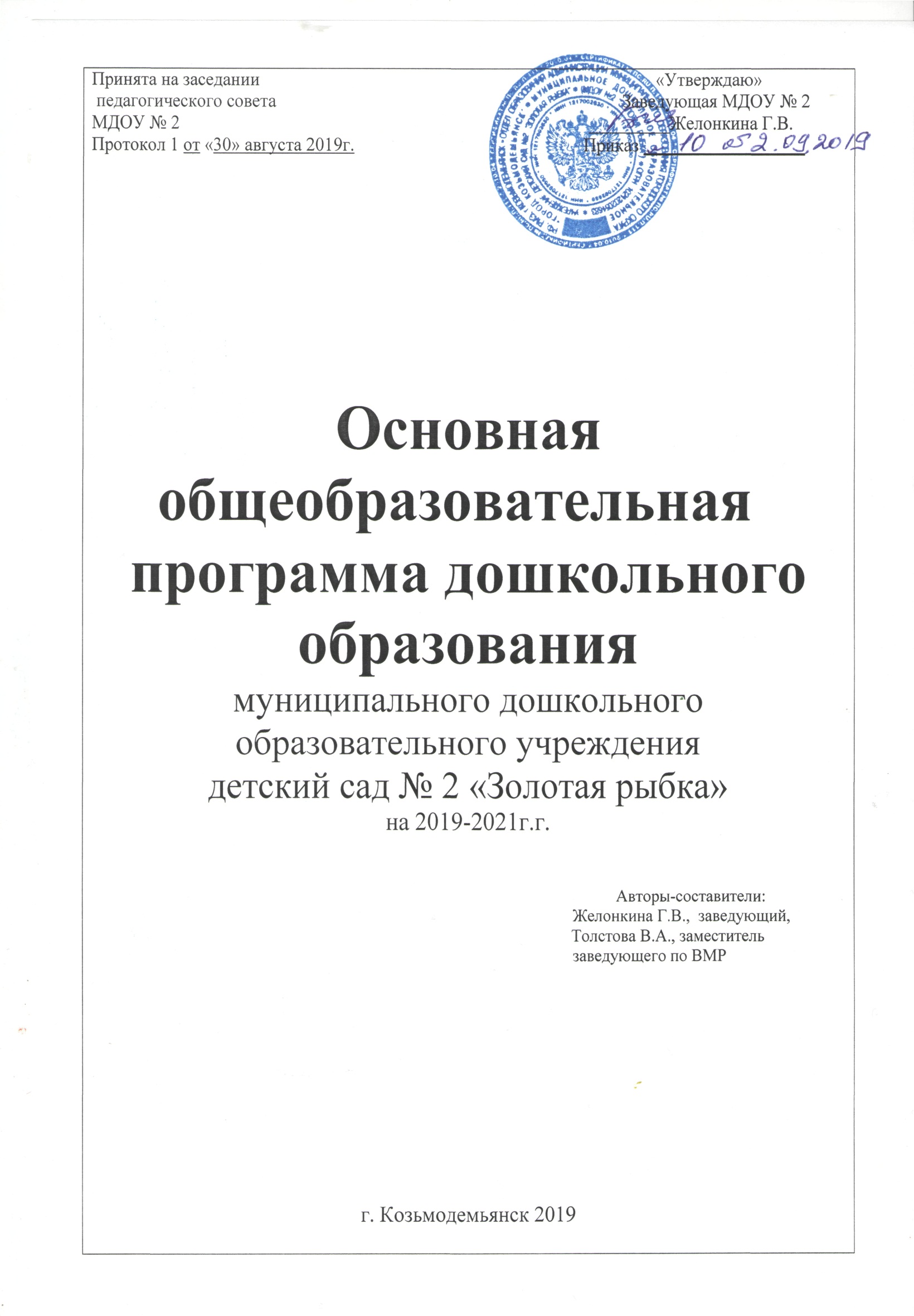 Содержание образовательной программы                I.   ЦЕЛЕВОЙ РАЗДЕЛ 1.1. Пояснительная запискаОбразовательная программа (далее Программа) - это нормативно-управленческий документ образовательного учреждения, который  определяет содержание и организацию образовательной деятельности на уровне дошкольного образования.Программа формируется как программа психолого-педагогической поддержки позитивной социализации и индивидуализации, развития личности детей дошкольного возраста и определяет комплекс основных характеристик дошкольного образования (объем, содержание и планируемые результаты в виде целевых ориентиров дошкольного образования). Рациональная структура образовательной программы ДОО предполагает наличие трех основных разделов:1. Целевой – пояснительная записка и планируемые результаты освоения программы.2. Содержательный  - описание образовательной деятельности в соответствии с направлениями развития ребенка, представленных в пяти образовательных областях, описание вариативных форм, способов, методов и средств реализации Программы.3. Организационный – описание материально - технического обеспечения Программы, обеспеченности методическими материалами и средствами обучения и воспитания,  режим дня, а также особенности традиционных событий, праздников, мероприятий, особенности организации развивающей предметно-пространственной среды. Основная общеобразовательная программа МДОУ детский сад № 2 «Золотая рыбка» г. Козьмодемьнска разработана творческой группой в составе педагогов:Желонкина Г.В. – заведующий  МДОУ детский сад № 2 «Золотая рыбка»Толстова В.А. – заместитель заведующего по ВМР;Андреева Л.И.. - педагог-психолог;Мазурина М.П. – учитель-логопед.;Третьякова О.И. - инструктор по физической культуре;Боронина С.А. - музыкальный руководитель;Бурмистрова Н.В. – воспитатель по изобразительной деятельности;Шашкова Н.А. - воспитательПрограмма спроектирована с учетом ФГОС дошкольного образования, особенностей  образовательного учреждения, региона и муниципалитета,  образовательных потребностей и запросов  воспитанников. Определяет цель, задачи, планируемые результаты, содержание и организацию образовательного процесса на ступени дошкольного образования.Основная общеобразовательная программа МДОУ детский сад № 2 «Золотая рыбка» разработана в соответствии с основными нормативно-правовыми документами по дошкольному воспитанию:- Федеральный закон от 29.12.2012  № 273-ФЗ  «Об образовании в Российской Федерации»; - Конвенцией о правах ребенка;- Конституцией РФ;- Федеральный государственный образовательный стандарт дошкольного образования (Утвержден приказом Министерства образования и науки Российской Федерации от 17 октября . N 1155);- Санитарно-эпидемиологическими требованиями к устройству, содержанию и организации режима работы дошкольных организациях (2.4.1.3049-13);  - Концепция содержания непрерывного образования (дошкольное и начальное звено) (утверждена ФКС по общему образованию МО РФ 17.06.2003);- Письмом Минобразования РФ «О проведении диагностики развития ребенка в системе дошкольного образования» от 7.04.1999г. № 70/23-16;- Письмом МО РФ от 14 марта 2000 г. № 65/23-16 «О гигиенических требованиях к максимальной нагрузке на детей дошкольного возраста в организованных формах обучения».3с документами регионального уровня:- «Законом об образовании Министерства образования  и науки РМЭ»- Государственной программой развития образования РМЭ.- Уставом МДОУ детский сад № 2 «Золотая рыбка» г. Козьмодемьянска, республики Марий ЭлПрограмма утверждена решением педагогического совета от 10 сентября 2019г. Протокол № 1 .Основная общеобразовательная программа МДОУ детский сад № 2 «Золотая рыбка» обеспечивает разностороннее развитие детей в возрасте от 3 до 7 лет с учётом их возрастных и индивидуальных особенностей по основным направлениям – физическому,  познавательному, речевому, социально - коммуникативному и художественно - эстетическому. Программа обеспечивает достижения воспитанниками готовности к школе.1.1.1. Ведущие цели и задачи ПрограммыЦель: Создание благоприятных условий для полноценного проживания ребенком дошкольного детства, формирование основ базовой культуры личности, всестороннее развитие психических и физических качеств в соответствии с возрастными и индивидуальными особенностями развития ребенка, развитие инициативы и творческих способностей на основе сотрудничества со взрослыми и сверстниками; создание развивающей образовательной среды, которая представляет собой систему условий социализации и индивидуализации детей. Обязательная часть       Основная  образовательная программа муниципального дошкольного образовательного учреждения детского сада № 2 «Золотая рыбка» определяет содержание образовательной деятельности на уровне дошкольного образования. В соответствии с ФГОС ДО, содержание программы отражает следующие аспекты образовательной среды: предметно – пространственную развивающую образовательную среду, характер взаимодействия ребенка со взрослыми и сверстниками, систему отношений ребенка к миру, другим людям, к себе самому.Программа формируется как программа психолого-педагогической поддержки позитивной социализации и индивидуализации, развития личности детей дошкольного возраста и определяет комплекс основных характеристик дошкольногообразования (объем, содержание и планируемые результаты в виде целевыхориентиров).ООП ДО для детей раннего и дошкольного возраста направлена:—  на создание условий развития ребенка, открывающих возможности для его поливной социализации, его личностного развития, развития инициативы и творческих способностей на основе сотрудничества со взрослыми и сверстниками и соответствующим возрасту видам деятельности;-  создание развивающей образовательной среды, которая представляет собой систему условий социализации и индивидуализации детей.   Программа реализуется на государственном языке – русском.Часть, формируемая участниками образовательных отношенийВ содержание ООП ДО включены вопросы коррекции детей с нарушением речи, развития личности, мотивации и способностей детей в разных видах деятельности и направлениях развития и образования детей: социально-коммуникативное развитие, познавательное развитие, речевое развитие, физическое развитие и художественно-эстетическое развитие.ООП ДО реализуется:-  в непосредственно образовательной деятельности, совместной деятельности, осуществляемой в ходе режимных моментов, где ребенок осваивает, закрепляет и апробирует  полученные умения;-  в самостоятельной деятельности детей, где ребенок может выбрать деятельно интересам, взаимодействовать со сверстниками на равноправных позициях,решать проблемные ситуации и др.;—  во взаимодействии с семьями детей. Срок реализации программы — 5 лет.Структура программыПрограмма составлена в соответствии с направлениями развития и образования детей. Каждая образовательная область включает пояснительную записку, задачи и методы  работы в разных возрастных группах и инструментарий.ООП  ДО для детей раннего и дошкольного возраста может корректироваться в связи с изменениями:—  нормативно-правовой базы дошкольного образования;—  образовательным запросом родителей.Ресурсное обеспечение ООП ДО Обязательная частьПри составлении ООП ДО использовались:—  Примерная основная общеобразовательная программа дошкольного образования «От рождения до школы» / Под ред. Н. Е. Веракса, Т. С. Комаровой, М. А. Васильевой. — М.: Мозаика-Синтез, 2014;—  УМК на базе Комплексной образовательной программы дошкольного образования «От рождения до школы»;Часть, формируемая участниками образовательных отношенийЗадачи реализации программы —  Разработка эффективной модели взаимодействия специалистов и воспитателей на основе технологии комплексно-тематического планирования с целью реализации направлений развития и образования дошкольников: социально-коммуникативное , познавательное, речевое, художественно-эстетическое и физическое.—  Отработка вариантов планирования, позволяющих полностью реализовать поставленные в программе задачи; соблюдение в работе детского сада и начальной школы преемственности, исключающей умственные и физические перегрузки в содержании образования дошкольного возраста, обеспечивающей отсутствие давления предметного обучения.—  Развитие активных форм вовлечения родителей в образовательный процесс ДОО и взаимодействие с другими социальными институтами (музеи, библиотека, ДДТ и другие).      —  Единство подходов к воспитанию детей в условиях дошкольной образовательной организации  и семьи;       —  Максимальное использование разнообразных видов детской деятельности, их интеграция  в целях повышения эффективности воспитательно-образовательного процесса, его творческая    организация    (креативность) уважительное отношение к результатам детского творчества.      —  Основными видами деятельности при реализации программы являются речевая, коммуникативная и игровая, а основной формой работы с детьми — развивающие(общеразвивающие группы) и коррекционно-развивающие занятия ( с нарушениями речи).—Все развивающие и коррекционно-развивающие индивидуальные, групповые, интегрированные занятия в соответствии с методикой носят игровой характер, насыщены разнообразными играми и развивающими игровыми .Все виды занятий в соответствии с данной программой не тождественны школьному уроку и не являются его аналогом.Дополнительных парциальных программ:  «СА-ФИ-ДАНСЕ» танцевально  - игровая гимнастика для детей. Ж.Е.Фирилева, Е.Г.Сайкина; «Музыкальные шедевры» О.П Радынова.; «Приобщение детей к истокам русской народной культуры» О.Л. Князева, М.Д. Маханёва; «Цветные ладошки», программа художественного воспитания, обучения и развития  детей 2-7 лет, И.А.Лыкова;Коррекция речи в условиях логопункта осуществляется по программам:-Подготовка к школе детей с общим недоразвитием речи в условиях специального детского сада Т.В. Филичева, Т.В. Чиркина (первый год обучения; второй год обучения) со сроком обучения 2 года;-«Программа обучения и воспитания детей с фонетико-фонематическим недоразвитием» Филичева Т.Б., Чиркина Г.В. со сроком обучения 1 год.Программы, используемые в психокоррекционной  работе педагога – психолога:- Год до школы: от А до Я. Программа психологической подготовки к школе. Т.А.Руденко. М.: Генезис, 2012;- Цветик – семицветик. Программа психолого – педагогических занятий для дошкольников 3-4 лет (4-5 лет. 5 – 6 лет) под ред. Куражевой Н.Ю.. – СПб:. Изд. «Речь» 2010г.;- «Удивляюсь, злюсь, боюсь, хвастаюсь и радуюсь». Программа эмоционального развития детей дошкольного и младшего школьного возраста. Под ред. Крюковой С.В., Слободяник Н.П., М.. 2002В методический комплект ООП ДО включены также авторские разработки педагогов МДОУ детского сада  № 2 «Золотая рыбка» общеразвивающего вида:—  методические рекомендации по взаимодействию специалистов;—  дидактические альбомы с практическими заданиями для организации совместной деятельности взрослых (педагоги, родители) и детей;—  наглядно-дидактический материал для  освоения образовательных областей1.1.2. Принципы и подходы к реализации программыОбязательная частьОсновными подходами в реализации основной образовательной  программы являются культурно – исторический и системно – деятельностный подходы к развитию личности ребенка.Программа сформирована в соответствии с принципами федерального государственного образовательного стандарта (п.1.4.):—  полноценное проживание ребенком всех этапов детства (младенческого, раннего и дошкольного возраста), обогащения (амплификации) детского развития;—  построение образовательной деятельности на основе индивидуальных особенностей каждого ребенка;—  содействие и сотрудничество детей и взрослых, признание ребенка полноценным участником (субъектом) образовательных отношений;—  поддержка инициативы детей в различных видах деятельности;—  партнерство с семьей;—  приобщение детей к социокультурным нормам, традициям семьи, общества и государства;—  формирование познавательных интересов и познавательных действий ребенка в различных видах деятельности;—  возрастная адекватность дошкольного образования (соответствие условий, требований, методов, возрасту и особенностям развития);—  учет этнокультурной ситуации развития детейОсновная образовательная программа направлена на формирование общей культуры личности воспитанников, развитие их социальных, нравственных, интеллектуальных, физических качеств, инициативности, самостоятельности и ответственности ребенка, формирование предпосылок к учебной деятельности.В программе определены виды деятельности в соответствии с возрастом детей:В раннем возрасте выделены следующие виды деятельности:—  предметная деятельность и игры с составными и динамическими игрушками;—  экспериментирование с материалами и веществами (песок, вода и др);—  общение со взрослыми;—  самообслуживание и действие с бытовыми предметами (ложка, совок, лопатка и др.);—  восприятие музыки, сказок, стихов, рассматривание  картинок;—  двигательная активность.В дошкольном  возрасте выделены следующие виды деятельности:—  игровая деятельность (включая сюжетно – ролевую игру как ведущую деятельность детей дошкольного возраста, а также игру с правилами и другие ее виды)—  коммуникативная (общение  и взаимодействие со взрослыми и сверстниками);— восприятие  художественной литературы и фольклора (беседа по художественному произведению, драматизация , заучивание  и др.);—  познавательно – исследовательская (исследование объектов окружающего мира и экспериментирование с ними);—  самообслуживание и элементарный бытовой труд (в помещении и на улице);—  конструирование из разного материала, включая конструкторы, модули, бумагу, природный и иной материал;—  изобразительная (рисование, лепка, аппликация);—  музыкальная (восприятие и понимание смысла музыкальных произведений, пение, музыкально – ритмические движения, игры на детских музыкальных инструментах);—  двигательная (овладение основными движениями)Часть, формируемая участниками образовательных отношенийОсновополагающие принципы реализации программы:—  онтогенетический принцип (учет закономерностей развития детской речи в норме);—  принцип индивидуализации (учет возможностей, особенностей развития и потребностей каждого ребенка);—  принцип признания каждого ребенка полноправным участником образовательного процесса;—  принцип поддержки детской инициативы и формирования познавательных интересов каждого ребенка; ;—  принципы интеграции усилий специалистов и семей воспитанников;—  принцип конкретности и доступности учебного материала, соответствия требований, методов, приемов и условия образования индивидуальным и возрастным особенностям детей;—  принцип систематичности и взаимосвязи учебного материала;—  принцип постепенности подачи учебного материала;—  принцип концентрического наращивания информации в каждой из последующих возрастных групп во всех пяти образовательных областях.Выполнение обучающих, развивающих, воспитательных и коррекционных задач, -оставленных программой, обеспечивается интеграцией усилий специалистов педагогического и медицинского профилей и семей воспитанников. Реализация принципа интеграции способствует более высоким темпам развития детей, более полному раскрытию творческого потенциала каждого ребенка, возможностей и способностей, заложенных в детях природой, и предусматривает совместную работу воспитателей,  учителя-логопеда, педагога-психолога, музыкальных руководителей, инструктора по физическому воспитанию, воспитателей по изобразительной деятельности и родителей дошкольников.1.2.Система мероприятий по реализации целей и задач 1.2.1.Программно-методическое обеспечение воспитательно-образовательного процесса1.2.2. Характеристика образовательной организации1.2.3. Планируемые  результаты как ориентиры освоения Программы Планируемые результаты освоения Программы конкретизируют требования Стандарта к целевым ориентирам в обязательной части и части, формируемой участниками образовательных отношений, с учетом возрастных возможностей и индивидуальных различий (индивидуальных траекторий развития) детей, а также особенностей развития детей с ограниченными возможностями здоровья, в том числе детей-инвалидов (далее - дети с ограниченными возможностями здоровья).Целевые ориентиры дошкольного образования  представляют собой социально-нормативные возрастные характеристики возможных достижений ребенка на этапе завершения уровня дошкольного образования. Специфика дошкольного детства (гибкость, пластичность развития ребенка, высокий разброс вариантов его развития, его непосредственность и непроизвольность), а также системные особенности дошкольного образования (необязательность уровня дошкольного образования в Российской Федерации, отсутствие возможности вменения ребенку какой-либо ответственности за результат) делают неправомерными требования от ребенка дошкольного возраста конкретных образовательных достижений и обусловливают необходимость определения результатов освоения образовательной программы в виде целевых ориентиров.Целевые ориентиры не подлежат непосредственной оценке, в том числе в виде педагогической диагностики (мониторинга), и не являются основанием для их формального сравнения с реальными достижениями детей. Они не являются основой объективной оценки соответствия установленным требованиям образовательной деятельности и подготовки детей.  Освоение Программы не сопровождается проведением промежуточных аттестаций и итоговой аттестации воспитанников.  Настоящие требования являются ориентирами для:а) решения задач формирования Программы; анализа профессиональной деятельности; взаимодействия с семьями воспитанников;б) изучения характеристик образования детей в возрасте от 2 месяцев до 8 лет;в) информирования родителей (законных представителей) и общественности относительно целей дошкольного образования, общих для всего образовательного пространства Российской Федерации.Целевые ориентиры не могут служить непосредственным основанием при решении управленческих задач, включая:аттестацию педагогических кадров;оценку качества образования;оценку как итогового, так и промежуточного уровня развития детей, в том числе в рамках мониторинга (в том числе в форме тестирования, с использованием методов, основанных на наблюдении, или иных методов измерения результативности детей);оценку выполнения муниципального (государственного) задания посредством их включения в  показатели качества выполнения задания;распределение стимулирующего фонда оплаты труда работников ДОУ.Целевые ориентиры программы выступают основаниями преемственности дошкольного и начального общего образования. При соблюдении требований к условиям реализации Программы настоящие целевые ориентиры предполагают формирование у детей дошкольного возраста предпосылок к учебной деятельности на этапе завершения ими дошкольного образования.     К целевым ориентирам дошкольного образования относятся следующие социально-нормативные возрастные характеристики возможных достижений ребенка:Целевые ориентиры образования в  раннем возрасте.Целевые ориентиры на этапе завершения  дошкольного образования1.2.4. Целевые ориентиры образования в  раннем возрасте:ребенок интересуется окружающими предметами и активно действует с ними; эмоционально вовлечен в действия с игрушками и другими предметами, стремится проявлять настойчивость в достижении результата своих действий;использует специфические, культурно фиксированные предметные действия, знает назначение бытовых предметов (ложки, расчески, карандаша и пр.) и умеет пользоваться ими. Владеет простейшими навыками самообслуживания; стремится проявлять самостоятельность в бытовом и игровом поведении;владеет активной речью, включенной в общение; может обращаться с вопросами и просьбами, понимает речь взрослых; знает названия окружающих предметов и игрушек;стремится к общению со взрослыми и активно подражает им в движениях и действиях; появляются игры, в которых ребенок воспроизводит действия взрослого;проявляет интерес к сверстникам; наблюдает за их действиями и подражает им;проявляет интерес к стихам, песням и сказкам, рассматриванию картинки, стремится двигаться под музыку; эмоционально откликается на различные произведения культуры и искусства;у ребенка развита крупная моторика, он стремится осваивать различные виды движения (бег, лазанье, перешагивание и пр.).   Целевые ориентиры на этапе завершения  дошкольного образования:ребенок овладевает основными культурными способами деятельности, проявляет инициативу и самостоятельность в разных видах деятельности - игре, общении, познавательно-исследовательской деятельности, конструировании и др., способен выбирать себе род занятий, участников по совместной деятельности;ребенок обладает установкой положительного отношения к миру, к разным видам труда, другим людям и самому себе, обладает чувством собственного достоинства; активно взаимодействует со сверстниками и взрослыми, участвует в совместных играх. Способен договариваться, учитывать интересы и чувства других, сопереживать неудачам и радоваться успехам других, адекватно проявляет свои чувства, в том числе чувство веры в себя, старается разрешать конфликты;ребенок обладает развитым воображением, которое реализуется в разных видах деятельности, и прежде всего в игре; ребенок владеет разными формами и видами игры, различает условную и реальную ситуации, умеет подчиняться разным правилам и социальным нормам;ребенок достаточно хорошо владеет устной речью, может выражать свои мысли и желания, может использовать речь для выражения своих мыслей, чувств и желаний, построения речевого высказывания в ситуации общения, может выделять звуки в словах, у ребенка складываются предпосылки грамотности;у ребенка развита крупная и мелкая моторика; он подвижен, вынослив, владеет основными движениями, может контролировать свои движения и управлять ими;ребенок способен к волевым усилиям, может следовать социальным нормам поведения и правилам в разных видах деятельности, во взаимоотношениях со взрослыми и сверстниками, может соблюдать правила безопасного поведения и личной гигиены;ребенок проявляет любознательность, задает вопросы взрослым и сверстникам, интересуется причинно-следственными связями, пытается самостоятельно придумывать объяснения явлениям природы и поступкам людей; склонен наблюдать, экспериментировать. Обладает начальными знаниями о себе, о природном и социальном мире, в котором он живет; знаком с произведениями детской литературы, обладает элементарными представлениями из области живой природы, естествознания, математики, истории и т.п.; ребенок способен к принятию собственных решений, опираясь на свои знания и умения в различных видах деятельности.1.2.5. Федеральный компонент планируемых результатовФедеральный компонент планируемых результатов составлен на основе ФГОС дошкольного образования и представлен в следующем виде:Особенности реализации образовательного маршрутаВ рамках реализации индивидуального образовательного маршрута оценивается динамика развития ребёнка в условиях реализации содержания образовательных областей и связанных с ними тематических модулей.Качество результатов на уровне целевых ориентировДанные планируемые результаты освоения Программы конкретизируют требования ФГОС дошкольного образования к целевым ориентирам.1.2.6. Развивающее оценивание качества образовательной деятельности по ПрограммеОценивание качества образовательной деятельности, осуществляемой учреждением по Программе, представляет собой важную составную часть данной образовательной деятельности, направленную на ее усовершенствование. Концептуальные основания такой оценки определяются требованиями Федерального закона «Об образовании в Российской Федерации», а также Стандарта, в котором определены государственные гарантии качества образования. 	Система оценки качества реализации Программы на уровне учреждения должна обеспечивать участие всех участников образовательных отношений и в то же время выполнять свою основную задачу: обеспечивать развитие системы дошкольного образования в соответствии с принципами и требованиями Стандарта. Оценивание качества, т. е. оценивание соответствия образовательной деятельности, реализуемой учреждением, заданным требованиям Стандарта и Программы в дошкольном образовании направлено в первую очередь на оценивание созданных учреждением условий в процессе образовательной деятельности.Система оценки образовательной деятельности, предусмотренная Программой, предполагает оценивание: 1) качества содержания образовательной программы учреждения, созданной в соответствии с требованиями Стандарта, в том числе, на основе вариативных образовательных программ; 2) качества условий образовательной деятельности, обеспечиваемых учреждением, включая психолого-педагогические, кадровые, материально-технические, информационно-методические и т.д. 3) качества образовательных процессов, реализуемых организаций, в том числе качества управления.На уровне образовательного учреждения система оценки качества реализации программы решает следующие задачи: - повышения качества реализации программы дошкольного образования; - реализации требований Стандарта к структуре, условиям и целевым ориентирам образовательной программы; - обеспечения объективной экспертизы деятельности учреждения в процессе оценки качества Программы; - задания ориентиров педагогам в их профессиональной деятельности и перспективы развития дошкольного учреждения; - создания оснований преемственности между дошкольным и начальным общим образованием. Программой предусмотрены следующие уровни системы оценки качества: 1) индивидуальная обратная связь с целью персонального профессионального развития; 2) внутренняя оценка, самооценка учреждения; 3) внешняя оценка учреждения, в том числе независимая профессиональная и общественная оценка; 4) управление (менеджмент) качеством учреждения. Важнейшим элементом системы качества Организации является качество психолого-педагогических условий реализации образовательной программы в дошкольном учреждении и именно психолого-педагогические условия являются основным предметом оценки в предлагаемой системе оценки качества образования на уровне учреждения. Это позволяет выстроить систему оценки и повышения качества вариативного, развивающего дошкольного образования в соответствии со Стандартом посредством экспертизы условий реализации Программы. Важную роль в системе оценки качества играют также семьи воспитанников и другие участники образовательных отношений, участвующие в оценивании образовательной деятельности учреждения, предоставляя обратную связь о качестве образовательных процессов учреждения. Таким образом, система оценки качества дошкольного образования: - должна быть сфокусирована на оценивании психолого-педагогических и других условий реализации образовательной программы в учреждении в пяти образовательных областях, определенных Стандартом; - учитывает образовательные предпочтения и удовлетворенность дошкольным образованием со стороны семьи ребенка; - исключает использование оценки индивидуального развития ребенка в контексте оценки работы учреждения; - исключает унификацию и поддерживает вариативность программ, форм и методов дошкольного образования; - работает на открытость дошкольного учреждения; - включает как оценку педагогами учреждения собственной работы, так и независимую профессиональную и общественную оценивание условий образовательной деятельности в дошкольном учреждении; - использует инструменты, оценивающие условия реализации программы в организации и доступные как для самоанализа, так и для внешнего оценивания. Оценка эффективности педагогических действий.В соответствии с ФГОС ДО, целевые ориентиры не подлежат непосредственной оценке, в том числе в виде педагогической диагностики (мониторинга), и не являются основанием для их формального сравнения с реальными достижениями детей. Они не являются основой объективной оценки соответствия установленным требованиям образовательной деятельности и подготовки детей. Освоение Программы не сопровождается проведением промежуточных аттестаций и итоговой аттестации воспитанников. Однако педагог в ходе своей работы должен выстраивать индивидуальную траекторию развития каждого ребенка. Для этого педагогу необходим инструментарий оценки своей работы, который позволит ему оптимальным образом выстраивать взаимодействие с детьми. В представленной системе оценки результатов освоения Программы отражены современные тенденции, связанные с изменением понимания оценки качества дошкольного образования. Реализация Программы предполагает оценку индивидуального развития детей. Такая оценка производится педагогическим работником в рамках педагогической диагностики (оценки   индивидуального развития дошкольников, связанной с оценкой эффективности педагогических действий и лежащей в основе их дальнейшего планирования). Педагогическая диагностика проводится в ходе наблюдений за активностью детей в спонтанной и специально организованной деятельности. Инструментарий для педагогической диагностики — карты наблюдений детского развития, позволяющие фиксировать индивидуальную динамику и перспективы развития каждого ребенка в ходе: - коммуникации со сверстниками и взрослыми (как меняются способы установления и поддержания контакта, принятия совместных решений, разрешения конфликтов, лидерства и пр.); - игровой деятельности; - познавательной деятельности (как идет развитие детских способностей, познавательной активности); - проектной деятельности (как идет развитие детской инициативности, ответственности и автономии, как развивается умение планировать и организовывать свою деятельность); - художественной деятельности; - физического развития. Результаты педагогической диагностики могут использоваться исключительно для решения следующих образовательных задач: 1) индивидуализации образования (в том числе поддержки ребенка, построения его образовательной траектории или профессиональной коррекции особенностей его развития); 2) оптимизации работы с группой детей. В ходе образовательной деятельности педагоги должны создавать диагностические ситуации, чтобы оценить индивидуальную динамику детей и скорректировать свои действия.II. СОДЕРЖАТЕЛЬНЫЙ РАЗДЕЛ 2.1. СОДЕРЖАНИЕ ОБРАЗОВАТЕЛЬНОЙ ОБЛАСТИ «СОЦИАЛЬНО-КОММУНИКАТИВНОЕ РАЗВИТИЕ»Социально-коммуникативное развитие направлено на усвоение норм и ценностей, принятых в обществе, включая моральные и нравственные ценности; развитие общения и взаимодействия ребенка со взрослыми и детьми; становление самостоятельности, целенаправленности и саморегуляции собственных действий; развитие социального и эмоционального интеллекта, эмоциональной отзывчивости, сопереживания, формирование готовности к совместной деятельности со сверстниками, формирование уважительного отношения и чувства принадлежности к своей семье и к сообществу детей и взрослых в МДОУ детский сад № 2 «Золотая рыбка» общеразвивающего вида; формирование позитивных установок к различным видам труда и творчества; формирование безопасного поведения в быту, социуме, природе. (Федеральный государственный образовательный стандарт дошкольного образования (утв. приказом Министерства образования и науки РФ от 17 октября . № 1155)Обязательная частьВ основе базовой части — Комплексная образовательная программа дошкольного образования (пилотный вариант) «От рождения до школы» / Под ред. Н. Е. Вераксы, Т. С. Комаровой, М. А. Васильевой. — М.: Мозаика-Синтез, 2014.2.1.1. Социализация, развитие общения, нравственное воспитаниеВторая группа раннего возраста (от 2 до 3 лет) — стр. 117.Младшая группа (от 3 до 4 лет) — с. 117.  Средняя группа (от 4 до 5 лет) — с. 118. Старшая группа (от 5 до 6 лет) — с. 118. Подготовительная к школе группа (от 6 до 7—8 лет) — с. 118-119. ИнструментарийЧтение детской художественной литературы и обсуждение поступков героев. Проигрывание театрализованных этюдов: «Обиделся», «Петушок рассердился», «Помощь», «Попроси у товарища вежливо» и других. Дидактические игры «Правильно — неправильно». В старших группах — этические беседы.Часть, формируемая участниками образовательных отношенийСтарший дошкольный возраст (от 5 до 7 лет)ЗадачиФормировать единство нравственного сознания, поведения, отношений, чувств и переживаний ребенка дошкольника.Формировать представления детей об этических понятиях и критериях оценок нравственных явлений.Стимулировать активность детей в освоении этических категорий, нравственных эталонов, ценностей, норм, правил и нравственного опыта.Вооружать дошкольников осознанными знаниями и представлениями о моральных нормах, традиционно действующих в нашем обществе.Сформировать умение адекватно проявлять  эмоциональное состояние в коммуникативной сфере.Учить руководствоваться суммой нравственных норм в повседневной жизни.Учить искать выход из конфликтных ситуаций, умению самостоятельно разрешать конфликты.Формировать умение использовать в общении правила речевого этикета. Инструментарий1. «Игровые обучающие ситуации» (из опыта работы детского сада)Условия, необходимые для развития детской игры, полноценного игрового общения:—  обогащение детей впечатлениями об окружающем мире;—привлечение внимания к содержанию деятельности детей и их взаимоотношений (беседы, обсуждение событий из жизни, организация наблюдений, совместное чтение, просмотр и т. д.);—  активная позиция ребенка в деятельности.Для развития полноценного игрового общения педагоги используют такую форму речевой работы с детьми, как игровые обучающие ситуации (ИОС). Известно четыре вида таких ситуаций:—  ситуации-иллюстрации,—  ситуации-упражнения,—  ситуации партнерского взаимодействия,—  ситуации-оценки.В ситуациях-иллюстрациях взрослым разыгрываются простые сценки из жизни детей. В этом случае рекомендуется использовать кукольный театр, который позволяет дать детям образцы социально приемлемого поведения, активизировать навыки эффективного общения. Чаще всего ситуации-иллюстрации используются в младшей группе.Начиная со средней группы, параллельно с использованием ситуаций-иллюстраций, предлагаются игровые ситуации-упражнения. Включаясь в такие ситуации, дети тренируются в выполнении отдельных игровых действий и связывании их в сюжет; учатся регулировать взаимоотношения со сверстниками в рамках игрового взаимодействия.Участие детей старшей группы в ситуациях партнерского взаимодействия (ситуации-проблемы) способствует усвоению ими основных векторов социальных отношений, их «отработке» и моделированию стратегии своего поведения в мире людей. В таких ситуациях взрослый привлекает внимание ребенка к своему эмоциональному : о стоянию и состоянию других персонажей.В подготовительной к школе группе начинают использоваться ситуации-оценки, предполагающие анализ и обоснование принятого решения, его оценку со стороны самих детей. В этом случае игровая проблема уже решена, но от взрослого требуется помочь ребенку проанализировать и обосновать принятое решение, оценить его.2. «Творческая мастерская»Творческая мастерская — одна из самых демократичных форм организации воспитательно-образовательного процесса, так как каждому ребенку предоставляется возможность для удовлетворения своих желаний и потребностей в творческой деятельности.Цель — овладение детьми дошкольного возраста творческой продуктивной речевой деятельностью.Особенности творческой мастерской как формы работы с детьми1.  Творческое начало, которое несет в себе сама идея такой деятельности.2.  Импровизационный характер деятельности.3.  Игровой стиль поведения всех участников, включая педагога.4   Партнерские взаимоотношения педагога и ребенка.5   Атмосфера эмоционального подъема.6. Невозможность детального планирования и выстраивания перспективы7. Открытие нового смысла процесса обучения: ребенок обучает себя сам, опираясь на свой творческий потенциал.8.  Педагогу нужно уметь:—  не мешать ребенку творить;—  быть рядом с ним в этом процессе;—  принять и понять его позицию;—  довериться ребенку в минуты творческого поиска, поскольку он (ребенок) сам чувствует и знает, что ему нужно;—  самому быть творцом;—  бережно относиться к результатам детского творческого труда.9.  При такой форме организации речевой деятельности дети «играют первую скрипку»: сами придумывают идею и содержание деятельности, способы достижения цели. Ребенок реализует свои интересы через собственную инициативу.10. Атмосфера психологической свободы и безопасности, разумной дозволенности, игры, спонтанности. Даже самый застенчивый ребенок находит возможность проявить себя, показать свою индивидуальность.11.  Отсутствие шаблонов — ребенок чувствует себя творцом. Он получает удовольствие от того, что может реализовать себя в творческой деятельности, что расширяются границы дозволенного. Дети имеют реальную возможность отодвигать эти границы, заглядывая в огромный и неопознанный мир.Творческая мастерская — это модель взаимодействия ребенка с окружающим миром. Опыт творческой деятельности, приобретенный в «мастерской», дети «трансформируют» в разные формы своей жизнедеятельности — игру, общение, предметную деятельность.   3. Таблицы «Развитие коммуникативных навыков в разных видах деятельности»Возрастные особенности развития коммуникативных навыковЗадачи по формированию коммуникативной культурыФормирование (развитие) коммуникативных навыков в области физического развитияФормирование коммуникативных навыков при знакомстве дошкольников с явлениями общественной жизниФормирование (развитие) коммуникативных навыков в области социально-личностного развитияРазвитие коммуникативных навыков в трудеРазвитие коммуникативных навыков в сюжетно-ролевых играхРазвитие коммуникативных навыков в дидактических играхРазвитие коммуникативных навыков в театрализованных играх2.1.2. Ребенок в семье и сообществеОбязательная частьВторая группа раннего возраста (от 2 до 3 лет) — стр. 50—51.Младшая группа (от 3 до 4 лет) — стр. 51. Средняя группа (от 4 до 5 лет) — стр. 51—52. Старшая группа (от 5 до 6 лет) — стр. 52—53. Подготовительная к школе группа (от 6 до 7—8 лет) — стр. 53.Часть, формируемая участниками образовательных отношенийАвторская программа «Родной край люби и знай» (из опыта работы детского сада) Пояснительная записка    Первые чувства гражданственности и патриотизма. Доступны ли они малышам? Дошкольникам, особенно старшего возраста, доступно чувство любви к родному городу, родной природе, к своей Родине. А это и есть начало патриотизма, который рождается в познании, восприятии окружающего мира эмоционально, восхищении родным городом, страной, местом, где родился.    Задача педагогов и родителей – как можно раньше пробудить в растущем человеке любовь к родной земле, с первых шагов формировать у детей черты характера, которые помогут ему стать человеком и гражданином общества; воспитывать любовь и уважение к родному дому, детскому саду, родной улице, городу; чувство гордости за достижения страны, любовь и уважение к армии, гордость за мужество воинов; развивать интерес к доступным явлениям общественной жизни.    Федеральный государственный образовательный стандарт дошкольного образования выделяет в качестве особой задачи дошкольного воспитания необходимость нравственного развития детей и создания условий для присвоения детьми моральной позиции. В п. 5 параграфа 1.6. Стандарта утверждается задача объединения обучения и воспитания в целостный процесс на основе духовно – нравственных и социокультурных ценностей и принятых в обществе правил и норм поведения в интересах человека, семьи, общества. Тем самым, нравственные ориентиры воспитания определяются в качестве основы всей системы дошкольного образования и пронизывает все сферы развития и виды деятельности ребенка раннего и дошкольного возраста.        Любовь ребенка к Отчизне характеризуется яркой эмоциональной окрашенностью.    «Красота родного края, открывающаяся благодаря сказке, фантазии, творчеству - это источник любви к Родине. Понимание и чувствование величия, могущества Родины приходят к человеку постепенно и имеет своим источником красоту». Эти слова В.А. Сухомлинского как нельзя точно отражают специфику и суть работы педагогического коллектива детского сада в работе по патриотическому воспитанию детей.     Источником формирования у ребенка любви к родным местам является и участие его  в общественно-полезном труде, и гражданская ответственность родителей, воспитателей, близких.    Как бы не менялось общество, воспитание у подрастающего поколения любви к своей стране, гордости за нее необходимо всегда. И, если мы хотим, чтобы наши дети полюбили свою страну, свой город, нам нужно показать их с привлекательной стороны. К.Д. Ушинский писал: «Ребенку нечего отрицать, ему нужна положительная пища, кормить его ненавистью, отчаянием и презрением может только человек, не понимающий потребности детства».        Патриотическое воспитание понятие емкое. С умения видеть красоту родной природы начинается чувство Родины. Пристальное внимание воспитателей и родителей должно быть направлено на содержание детской деятельности. Руководя любым видом детской деятельности, взрослые могут влиять на чувственную среду ребенка, его нравственные проявления, суждения, отношения к сверстникам, расширять и уточнять знания, формировать у него начальные чувства Родины – правильное отношение к обществу, людям, труду, своим обязанностям. Каждый вид деятельности создает благоприятные возможности для осуществления определенных задач воспитания: на занятиях   решать задачи, связанные с умственным развитием ребенка, в игре  - навыки коллективизма, в процессе трудовой деятельности – уважение к людям труда, трудолюбие и бережливость, организованность и чувство  ответственности и долга.    Программа «Родной край люби и знай» составлена с учетом основной общеобразовательной программы «От рождения до школы» под редакцией  Н.Е. Веракса, Т.С.Комаровой, М.А.Васильевой, программы «Наследие» М.М.Новицкой, Е,В, Соловьевой, методических рекомендаций «Родной край» под редакцией Р.И.Жуковской и решает основные задачи национально – регионального компонента, с учетом социально-экономических, национально-культурных, демографических, климатических и других условий. Региональные требования определяют:   - приоритетные направления образовательной программы на основе потребностей населения в образовательных услугах для детей дошкольного возраста;   - проведение оздоровительных мероприятий и режимных моментов с учетом особенностей климата и природных условий, состояния экологической обстановки, здоровья населения;   - отбор произведений национальных (местных) писателей, поэтов, композиторов, художников, образцов национального фольклора и народных промыслов при ознакомлении детей с искусством;   - обучение национальному языку, знакомство с национально- культурными традициями.    Современные исследователи в качестве основополагающего фактора интеграции социальных и педагогических условий в патриотическом и культурном воспитании дошкольников рассматривают национально – региональный компонент. При этом акцент делается на воспитании любви к родному дому, природе, культуре малой родины.   Формированию духовного мира ребенка способствует эмоциональная восприимчивость, живой интерес к познанию окружающего, активное стремление к самостоятельной деятельности, творчеству, общению.      Познавательное развитие и повышение интереса детей к традициям и ценностям родного края, развитию творческих навыков способствует воссозданный на историческом материале мини музей «Марийская изба» в детском саду. Краеведческая комната обогащает предметную среду детского сада, развивает познавательную активность дошкольников, расширяет их представление о народной культуре, приобщает воспитанников к творчеству предков.   Физическое развитие осуществляется через ритмическую гимнастику, народные подвижные игры («Лапоть», «Не задень веревочку», «Рыболов» и т.д.)    Художественно – эстетическое направление ориентировано на продуктивную деятельность: рисование (Родной город), аппликация (марийский орнамент), ручной труд(кукла – самокрутка);    Речевое развитие проходит через экскурсии, рассматривание иллюстраций, картинок, фотографий по теме, беседы о родном крае, чтение и заучивание стихов местных поэтов, разгадывание марийских народных загадок.   Социально – коммуникативное развитие происходит через дидактические игры, сюжетно – ролевые игры, общение с интересными людьми.   Социализация дошкольников включает:Ознакомление с родным краем через образовательный процесс, вариативную часть образовательной программы, в которую гармонично вписывается краеведческий материал;Введение регионального содержания с учетом принципа постепенного перехода от более близкого ребенку, личностно значимого (дом. семья) к менее близкому – культурно – историческим фактам;Деятельностный подход к приобщению детей к культуре, истории, природе родного края;Выбор методов и средств ознакомления с родным городом, повышающих познавательную и эмоциональную активность;Взаимодействие с семьей на всех этапах образовательного процесса.    При составлении программы учтены возрастные и индивидуальные особенности детей, определены объем и содержание знаний, которыми должны обладать дети дошкольного возраста. Темы, предложенные для изучения, повторяются в зависимости от возраста детей, знания и задачи с возрастом усложняются и конкретизируются. Детям рассказывают о родном крае, той местности, где они живут, о родном детском саде, семье, читают художественную литературу о родной природе, животном и растительном мире, ведут беседы об исторических событиях, предлагают для обозрения произведения марийских художников, что определенно помогает устанавливать взаимосвязь между событиями и явлениями, способствует воспитанию нравственно – патриотических чувств.    Программа  предполагает формирование у дошкольников первичных представлений о малой родине и Отечестве, социокультурных ценностях нашего народа, об отечественных традициях.    Программа направлена на приобщение ребенка к природным, культурным, социальным и экономическим особенностям Марийского края.        Предлагаемый в программе материал поможет сформировать у дошкольников первые чувства патриотизма, гордость за свою Родину, любовь к родному краю, уважение традиций. Полученные на тематических занятиях и мероприятиях знания позволят подвести ребенка к пониманию неповторимости и красоты родного края, культуры народа и его истории. Цели:— Создание условий для творческого и нравственно – патриотического развития детей дошкольного возраста с учетом возрастных особенностей и среды.— Формирование нравственной позиции, способствующей воспитанию основ гражданственности и патриотизма у детей дошкольного возраста.— Развитие интереса к культурному наследию русского и марийского народов. — — Воспитание бережного отношения к памятникам природы, истории, культуры,любви и привязанности к своей семье, дому, детскому саду, улице, городу.Задачи:— Развитие интереса к русским и марийским традициям и промыслам.— Расширение представлений о городах РМЭ, знакомство с государственными символами РМЭ и города Козьмодемьянска.— Развитие чувства ответственности и гордости за достижения республики, желание сохранить и приумножить богатства своего края.— Расширение представлений об основных исторических сведениях и современной жизни края, его достопримечательностях.— Формирование толерантности, чувства уважения к другим народам РМЭ, их традицияхСредства реализацииСпециально организованное обучение:а)  непосредственно образовательная деятельность:познавательное развитие;занятие по аппликации и ручному труду;занятия по изодеятельности;включение произведений патриотической и гражданской направленности в музыкальные занятия для прослушивания и пения;Совместная деятельность педагога с детьми:экскурсии , наблюдения;рассматривание иллюстративного материала;игры (д/игры, развивающие игры, народные игры, подвижные игры и т.д.праздники и развлечения; детское художественное творчество (работа в кружках и студиях).Организация развивающей предметно-пространственной среды, способствующей развитию     интереса к окружающей действительности, любознательности и патриотических чувств(по направлениям: ознакомление с родной республикой, городом, государственной символикой, историческим прошлым Республики Марий Эл, г.Козьмодемьянска)Работа с родителями:Методы реализации программы:Практические:— Создание развивающей среды, обеспечивающей развитие интереса и любознательности;— Организация экскурсий:- музеи г,Козьмодемьянска : краеведческий, этнографический, купеческого быта;- к памятникам (Стрелецкая часовня, памятник героям ВОВ, памятник В. Горбунцова и т.д.), памятникам архитектуры (Смоленский собор, Троицкая церковь, купеческие дома по улице Советской);— Создание мини-музея народного искусства и быта марийского народа.— Оформление «Уголка родного края» в каждой возрастной группе .Словесные.беседы,  чтение художественной литературы,  заучивание стихотворений,дидактические игры, сюжетно-ролевые игры, подвижные игры, развлечения,консультации.
3. Наглядные.организация выставок, конкурсов, сбор фото- и видео- материалов, рассматривание иллюстраций, театральная деятельность разнообразных видов, информационно-агитационные стенды, личностный пример. Ожидаемый результат— Обладает установкой положительного отношения к миру, к разным видам труда, другим людям и самому себе, обладает чувством собственного достоинства;— Способен к волевым усилиям, может следовать социальным нормам поведения и правилам в разных видах деятельности, во взаимоотношениях со взрослыми и сверстниками,— Сформировано  положительное отношения к окружающей жизни, родным местам, родному краю, собственного отношения к явлениям общественной жизни.—  У дошкольника созданы достоверные представления об истории, развитии родного  края, об искусстве, литературе, народных промыслах.— Воспитание устойчивых патриотических чувств дошкольников , бережного отношения к природе, окружающим  людям, семье.2.1.3. Самообслуживание, самостоятельность, трудовое воспитаниеОбязательная частьВторая группа раннего возраста (от 2 до 3 лет) — стр. 54.Младшая группа (от 3 до 4 лет) — стр. 54—55.Средняя группа (от 4 до 5 лет) — стр. 55—56.Старшая группа (от 5 до 6 лет) — стр. 56—58.Подготовительная к школе группа (от 6 до 7—8 лет) — стр. 58—59.Часть, формируемая участниками образовательных отношенийМетодические разработки «Формирование положительного отношения к труду» (из опыта работы детского сада)В разделе «Трудовое воспитание» формирование положительного отношения к труду осуществляется через решение следующих задач:—  формирование трудовых умений и навыков, адекватных возрасту воспитанников;-  воспитание сознательного отношения к труду как к основной жизненной потребности.-  формирование у детей положительного отношения к труду взрослых, стремление оказывать им посильную помощь;-  уважение и интерес к результатам своего труда и труда взрослых;-  развитие личностных качеств: привычки к трудовым усилиям, ответственного «ношения к делу, стремление к положительному результату;—  умение работать рядом (со взрослым и сверстником), в паре и коллективно. Кроме того, в общеразвивающих группах большое внимание уделяется ручному труду старших дошкольников. Если в старшей группе закладываются основы ручного труда, то есть формируются элементарные трудовые навыки и умения, то в подготовительной к школе группе выделяются пять самостоятельных направлений работы.Старшая группа (от 5 до 6 лет)Ручной трудФормирование интереса к ручному труду, желание сделать поделку своими руками: игрушку, сувенир, украшение.Изготовление игрушек для сюжетно-ролевых игр (бинокли, флажки, шапочки, сумочки, игрушечная мебель и т. п.), сувениров из природного, бросового материала, бумаги и картона для родителей, сотрудников детского сада, малышей.Привлечение к участию в ремонте книг, настольно-печатных игр.Выработка умения экономно и рационально расходовать материалы.Подготовительная к школе группа (от 6 до 7 лет)Ручной трудФормирование у детей желания делать своими руками полезные вещи, игрушки.Воспитание устойчивого стремления к достижению результата.Развитие умения преодолевать трудности, выполнять работу аккуратно, тщательно изготовлять предметы, имеющие привлекательный вид.Формирование умения планировать свою деятельность: намечать последовательность действий, отбирать необходимые детали, заготовки, экономно расходовать материал.Формирование умения использовать в качестве образца рисунок, владеть инструментами: ножницы, лекало, игла.Работа с бумагой и картономФормирование умения определять фактуру и качество бумаги и картона (гладкие и шероховатые, плотные и тонкие, с рисунком или однотонные), сочетать эти материалы между собой.Совершенствование умения подбирать цвета и их оттенки при изготовлении игрушек, сувениров, деталей костюма и украшений к праздникам.Формирование умения сгибать, склеивать, вырезать ножницами по выкройке и на глаз; выполнять работу аккуратно.Работа с тканью и ниткамиОбучение умению вдевать нитку в иголку, завязывать узелок, пришивать пуговицу, сшивать простейшие изделия швом «вперед иголку».Формирование умения использовать кусочки ткани для изготовления аппликаций: наносить контур на ткань с помощью лекала и трафарета, вырезать форму и составлять несложные аппликации; подбирать ткань по расцветке и фактуре в соответствии с задуманным предметом.Работа с природным материаломОбучение умению подбирать разнообразный материал для изготовления настенных панно, подарков: шишки, камешки, листья, ветки, корни и т. п.Упражнения детей в их сочетании по цвету, форме, фактуре.Развитие в процессе работы фантазии, воображения.Воспитание чувства бережного отношения к природе (например: «Ветки для поделок не ломать, а собирать»).    Работа с дополнительным материаломФормирование умения подбирать и сочетать между собой разные по окраске и качеству материалы: синтетические нити, шелк, шнуры, целлофан, полиэтилен и др. и делать из них кукол, детали карнавальных костюмов, гирлянды.2.1.4. Формирование основ безопасностиОбязательная частьВторая группа раннего возраста (от 2 до 3 лет) — стр. 59—60.Младшая группа (от 3 до 4 лет) — стр. 60.Средняя группа (от 4 до 5 лет) — стр. 60—61.Старшая группа (от 5 до 6 лет) — стр. 61—62.Подготовительная к школе группа (от 6 до 7—8 лет) — стр. 62—63.Часть, формируемая участниками образовательных отношенийРазвитие основ безопасности в различных жизненных ситуацияхЗадача взрослых "состоит не только в том, чтобы оберегать и защищать ребенка, но и в том, чтобы подготовить его к встрече с различными сложными, а порой и опасными жизненными ситуациями. Любая общепринятая норма должна быть осознана и принята маленьким человеком — только тогда она станет действенным регулятором его поведения. Безопасность — это не просто сумма усвоенных знаний, а умение правильно вести себя в различных ситуациях. Так как дети могут оказаться в непредсказуемой ситуации на улице и дома, одной из задач взрослых является стимулирование развития у ребят самостоятельности и ответственности. Знакомить детей с основами безопасности жизнедеятельности необходимо с самого раннего возраста, так как знания, полученные в детстве, наиболее прочные — эти правила становятся нормой поведения, а их соблюдение — потребностью человека. Ознакомление детей с основами безопасности жизнедеятельности проводится в совместной деятельности взрослого и ребенка; при ознакомлении детей с художественной литературой по данной теме; организации экскурсий, наблюдений; проведении бесед, разговоров; разыгрывании ролевых диалогов, инсценировок; заучивании детьми пословиц и поговорок; решении проблемных ситуаций; в творческой деятельности детей; специальных дидактических играх.Инструментарий1. Парциальная программа «Основы  безопасности  детей  дошкольного  возраста  » (авторы: Р. Б. Стеркина,  Н. Н. Авдеева, О. Л. Князева).Таблицы «Развитие основ безопасности в различных жизненных ситуациях».Цель — формирование у детей знаний о правилах безопасного поведения и здоровом образе жизни. Задачи1.  Познакомить детей с правилами поведения на улице, природе, дома.2.  Воспитывать здоровый образ жизни через игровые, проблемные ситуации, дидактические игры, общение.Краткая аннотацияПрограмма создана на основе программы обеспечения безопасности и жизнедеятельности для детей дошкольного возраста, разработанной специалистами Министерства общего и профессионального образования РФ по делам гражданской обороны, чрезвычайным ситуациям и ликвидации последствий стихийных бедствий. Содержание программы включает методический комплект: рабочие тетради (4 части), тексты бесед, прогулок, а также игры, тренинги.Взаимосвязь парциальной программы с образовательной программой. Содержание программы связано с образовательными областями «Социально-коммуникативное развитие», «Физическое развитие», «Познавательное развитие». В программу включены стихотворения, загадки, пословицы, связанные с содержанием той или иной темы. По необходимости этот материал может быть дополнен.Темы занятий могут продолжаться в различных видах деятельности, интегрироваться в образовательный процесс и режимные моменты. яВозраст детей. Программа реализуется в группах детей дошкольного возраста от 3 до 7 лет.Место программы в образовательном процессе. Реализация программы — это целостный педагогический процесс. Выбор методических приемов, материалов, оборудования определяется конкретными условиями группы. Предлагаемый комплект содержит традиционные темы и совершенно новые темы и методы (тренинги поведения в опасных ситуациях и т. п.). Работа с детьми строится не на запретах, а направлена на осознанное поведение в проблемной ситуации. Содержание программы отражается в развивающей предметно-пространственной среде: модели, иллюстративный материал, макеты, развивающие игры, мнемотаблицы, атрибуты для сюжетно-ролевых игр. Программа предполагает работу с родителями, активное закрепление полученной информации в повседневной жизни.2. «Развитие основ безопасности в различных жизненных ситуациях» (авт. Третьякова О.И., воспитатель по физической культуре МДОУ № 2)Безопасность собственной жизнедеятельности, безопасное поведение в природеПожарная безопасностьБезопасность на дорогах2.2. СОДЕРЖАНИЕ ОБРАЗОВАТЕЛЬНОЙ ОБЛАСТИ «ПОЗНАВАТЕЛЬНОЕ РАЗВИТИЕ»Познавательное развитие предполагает развитие интересов детей, любознательности и познавательной мотивации; формирование познавательных действий, становление сознания; развитие воображения и творческой активности; формирование первичных представлений о себе, других людях, объектах окружающего мира, о свойствах и отношениях объектов окружающего мира (форме, цвете, размере, материале, звучании, ритме, темпе, количестве, числе, части и целом, пространстве и времени, движении и покое, причинах и следствиях и др.), о малой родине и Отечестве; представление о социокультурных ценностях нашего народа, об отечественных традициях и праздниках, о планете Земля как об общем доме людей, об особенностях ее природы, многообразии стран и народов мира (Федеральный государственный образовательный стандарт дошкольного образования
(утв. приказом Министерства образования и науки РФ от 17 октября . № 1155)Обязательная частьВ основе базовой части — Примерная общеобразовательная программа дошкольного образования (пилотный вариант) «От рождения до школы» / Под ред. Н. Е. Вераксы, Т. С. Комаровой, М. А. Васильевой. — М: Мозаика-Синтез, 2014.2.2.1. Формирование элементарных математических представленийВторая группа раннего возраста (от 2 до 3 лет) — стр. 65.Младшая группа (от 3 до 4 лет) — стр. 65—66.Средняя группа (от 4 до 5 лет) — стр. 66—68.Старшая группа (от 5 до 6 лет) — стр. 68—70.Подготовительная к школе группа (от 6 до 7—8 лет) — стр. 70—72.Часть, формируемая участниками образовательных отношений Инструментарий2-я группа  раннего возраста(от 2 до 3 лет)Демонстрационный и раздаточный материал для определения много — мало, большой — маленький.Геометрические объемные фигуры: кубики, кирпичики, шары. Дидактические игрушки для сюрпризных моментов.младшая группа (от 3 до 4 лет)Пеналы с набором геометрических фигур. Обручи для блоков Дьенеша, блоки Дьенеша. Палочки Кюизенера, образцы по блокам Дьенеша и палочкам Кюизенера. Демонстрационный и раздаточный счетный материал (объемный и плоскостной). «Чудесный мешочек».Полоски для сравнения по ширине, длине и высоте. Дидактические игры в соответствии с темой развивающих занятий («Подбери по форме», «Найди такой же» и другие).Средняя группа (от 4 до 5 лет)Пеналы с набором геометрических фигур.Обручи для блоков Дьенеша, блоки Дьенеша, образцы по блокам Дьенеша Демонстрационный и раздаточный счетный материал (объемный и плоскостной).«Чудесный мешочек».Полоски для сравнения по ширине, длине и высоте. Дидактические игры в соответствии с темой развивающих занятий («Куда пойдешь и что найдешь», «Нарядим кукол», «Что изменилось», «Что бывает такой формы», «Найди свой домик», «Геометрическое лото» и другие).Старшая группа (от 5 до 6 лет)Пеналы с набором геометрических фигур. Обручи для блоков Дьенеша, блоки Дьенеша. образцы по блокам Дьенеша Демонстрационный и раздаточный счетный материал (объемный и плоскостной).«Чудесный мешочек».Полоски для сравнения по ширине, длине и высоте. Дидактические игры в соответствии с темой развивающих занятий («Куда пойдешь и что найдешь», «Нарядим кукол», «Что изменилось», «Что бывает такой формы», «Найди свой домик», «Геометрическое лото», «Покажи столько же», «Какой цифры не стало?», «Кто знает — пусть дальше считает», «Живая неделя», «Танграм», «Пифагор» и другие).Подготовительная к школе группа, (от 6 до 7 лет)Пеналы с набором геометрических фигур.Обручи для блоков Дьенеша, блоки Дьенеша. образцы по блокам Дьенеша Демонстрационный и раздаточный счетный материал (объемный и плоскостной).«Чудесный мешочек».Полоски для сравнения по ширине, длине и высоте. Дидактические игры в соответствии с темой развивающих занятий («Куда пойдешь и что найдешь», «Нарядим кукол», «Что изменилось», «Что бывает такой формы», «Найди свой домик», «Геометрическое лото», «Покажи столько же», «Какой цифры не стало?», «Кто знает — пусть дальше считает», «Живая неделя», «Танграм», «Пифагор», «Какой цифры не стало?», «В какой руке сколько?», «Найди соседа», «Увеличь число», «Круглый год» и другие).2.2.2. Развитие познавательно-исследовательской деятельностиОбязательная частьВторая группа раннего возраста (от 2 до 3 лет) — стр. 72.Младшая группа (от 3 до 4 лет) — стр. 72—73.Средняя группа (от 4 до 5 лет) — стр. 73—74.Старшая группа (от 5 до 6 лет) — стр. 74—76.Подготовительная к школе группа (от 6 до 7—8 лет) — стр. 76—77.2.2.3. Ознакомление с предметным окружениемОбязательная частьВторая группа раннего возраста (от 2 до 3 лет) — стр. 77.Младшая группа (от 3 до 4 лет) — стр. 78. Средняя группа (от 4 до 5 лет) — стр. 78. Старшая группа (от 5 до 6 лет) — стр. 78—79. Подготовительная к школе группа (от 6 до 7—8 лет) — стр. 79.2.2.4. Ознакомление с социальным миромОбязательная частьВторая группа раннего возраста (от 2 до 3 лет) — стр. 79—80.Младшая группа (от 3 до 4 лет) — стр. 80.Средняя группа (от 4 до 5 лет) — стр. 80—81.Старшая группа (от 5 до 6 лет) — стр. 81—82.Подготовительная к школе группа (от 6 до 7—8 лет) — стр. 82—83.2.2.5. Ознакомление с миром природыОбязательная частьВторая группа раннего возраста (от 2 до 3 лет) — стр. 73-74.Младшая группа (от 3 до 4 лет) — стр. 84—85.Средняя группа (от 4 до 5 лет) — стр. 86—87.Старшая группа (от 5 до 6 лет) — стр. 87—88.Подготовительная к школе группа (от 6 до 7—8 лет) — стр. 88—90.Часть, формируемая участниками образовательных отношений2-я группа  раннего возраста(от 2 до 3 лет)Задачи:Содействовать интересу детей к объектам природы: уточнять представления детей о растениях (трава, деревья), учить рассматривать комнатные растения (выделять листья и цветы), наблюдать за домашними животными (кошка с котятами, собака с щенками и т. п.), знакомить с домашними птицами (петушок, курочка с цыплятами) и птицами на участке детского сада (ворона, воробей).Отмечать характерные признаки домашних животных (кошка мурлычет, собака лает).Учить детей различать и называть таких животных, как заяц, медведь, лиса.Формировать умение выделять их характерные особенности (у зайца длинные уши, лиса рыжая, медведь косолапый).Учить различать — по внешнему виду и вкусу — наиболее распространенныеовощи и фрукты той местности, где живет ребенок.Наблюдать с детьми за красотой природных явлений (падает снег, кружатся листья, распустились цветы).Рассказать о сезонных изменениях в природе.Формировать интерес к объектам природы, доброжелательное отношение к живым существам и эмоциональную отзывчивость на общение с ними.В процессе игр знакомить детей со свойствами воды и песка.Объяснить детям правила поведения на участке.ИнструментарийКартины для рассматривания по ознакомлению с природным окружением, предметные картинки с изображениями зверей, насекомых, птиц, рыб и т. д.Дидактические игры с экологической направленностью: «Чудесный сундучок», «Найди, что назову», «Рыбки живые и игрушечные», «Оденем куклу на прогулку», «Кто где живет?» и другие. Султанчики, картотека потешек, стихов о природном окружении.младшая группа (от 3 до 4 лет)Задачи:Формировать у детей интерес к явлениям природы.Продолжать учить детей определять состояние природы (холодно, тепло, жарко, идет дождь, дует ветер), знакомить с некоторыми характерными особенностями времен года (опадают листья, выпал снег, побежали ручьи, распустились цветы).Формировать элементарные представления о некоторых растениях родного края.Познакомить детей с названиями комнатных растений, имеющих ярко выраженные характерные признаки (форма листьев, окраска цветов).Формировать умение различать по виду и вкусу некоторые овощи и фрукты.Продолжать знакомить с домашними животными и их детенышами, особенностями их передвижения и питания; дать первоначальные представления о диких животных (живут в лесу).Учить называть отличительные особенности внешнего вида знакомых животных (лиса рыжая, у нее длинный пушистый хвост).Показать таких насекомых, как бабочка, жук; рассказать, что у них есть крылья и они летают.Рассказывать детям о признаках живых и неживых объектов.Закреплять знания детей о свойствах воды и песка.Формировать элементарные нравственные представления о хороших и плохих поступках.Воспитывать бережное отношение к природе, учить обращать внимание на ее красоту.                                        Учить детей устанавливать простейшие взаимосвязи в окружающем мире.ИнструментарийКалендарь природы, книги о животном и растительном мире, картины для рассматривания по ознакомлению с природным окружением, предметные картинки с изображениями зверей, насекомых, птиц, рыб и т. д.Дидактические игры с экологической направленностью: «Чудесный сундучок», «Найди, что назову», «Рыбки живые и игрушечные», «Оденем куклу на прогулку», «Кто где живет?» и другие.Султанчики, цикл наблюдений за птицей, елью, рыбкой; картотека стихов, потешек, загадок о природном окружении.Средняя группа (от 4 до 5 лет)Задачи:Расширять представления детей о многообразии природных явлений, помогать устанавливать простейшие связи между ними (похолодало — исчезли бабочки, жуки).Закреплять представления о сезонных изменениях в природе.Способствовать развитию наблюдательности, любознательности.Дать детям начальное представление о приспособленности растений и животных к среде обитания.Продолжать учить различать и называть овощи, фрукты и ягоды.Упражнять в умении узнавать разные породы деревьев по коре и листьям.Приобщать детей к уходу за комнатными растениями, наблюдениям в комнатных условиях за ростом луковиц и травы.Дать представления о том, что растения — живые существа (для их роста и развития необходимы земля, вода, тепло и свет).Расширять представления о домашних животных и их детенышах (особенности поведения, передвижения, что едят, какую пользу приносят людям). Знакомить с трудом людей по уходу за домашними животными.Закреплять знания детей о земноводных (лягушке), формировать умение называть характерные особенности внешнего вида.Учить называть 1—2 представителей класса пресмыкающихся (ящерица, черепаха).Закреплять представления о насекомых (бабочка, божья коровка, муравей).Расширять представления о жизни диких животных в природных условиях: как они передвигаются и спасаются от врагов, чем питаются, как приспосабливаются к жизни в зимних условиях.Продолжать рассказывать детям об объектах живой и неживой природы.Показать взаимосвязь животных со средой обитания. Продолжать воспитывать любовь к природе и бережное отношение к ней.Продолжать формировать у детей умение взаимодействовать с окружающим миром и гуманное отношение к людям и природе.Объяснить детям, какое важное значение имеет для человека правильное питание.ИнструментарийКалендарь природы, книги о животном и растительном мире, энциклопедии, картины для рассматривания по ознакомлению с природным окружением, гербарии, коллекции природных материалов, семена для посадок, предметные картинки с изображениями зверей, насекомых, птиц, рыб и т. д.Дидактические игры с экологической направленностью: «Вершки и корешки», «Узнай птичьи следы», «Животные и их детеныши», «Четвертый — лишний», «Когда это бывает?», «Разрезные картинки» и другие.Цикл наблюдений за птицами, насекомыми, растениями, картотека загадок, стихов, физкультминуток о растительном и животном мире.Старшая группа (от 5 до 6 лет)Задачи:Наблюдать с детьми за явлениями природы, помогать устанавливать причинно-следственные связи между природными явлениями.Углублять и конкретизировать представления об условиях жизни растений и животных, о том, что человек — часть природы. Учить вести себя так, чтобы не навредить природе.Расширять и уточнять представления о растениях (деревья, кустарники, травянистые растения; растения леса, луга, сада; лесные ягоды, грибы, комнатные растения).Продолжать знакомить с дикими, животными и их повадками. Учить называть некоторых животных, обитающих в близлежащей климатической зоне, нашей стране и других странах.Формировать представления о зимующих перелетных птицах, закреплять умение находить и узнавать некоторых из них.Рассказывать о помощи человека диким животным и зимующим птицам.Систематизировать представления о домашних животных, расширять представления о домашних птицах.Обобщать и систематизировать представления о временах года и частях суток.Обогащать представления детей о преобразовании человеком природы родного края.Формировать эстетическое отношение к окружающему миру.Учить детей укреплять здоровье с помощью солнца, воздуха, воды.Рассказывать о здоровом образе жизни, об основах безопасности жизнедеятельности.ИнструментарийКалендарь природы, книги о животном и растительном мире, энциклопедии, картины для рассматривания по ознакомлению с природным окружением, гербарии, коллекции природных материалов, Йемена для посадок, предметные картинки с изображениями зверей, насекомых, птиц, рыб и т. д.Дидактические игры с экологической направленностью: «Парочки», «Ботаническое лото», «Вершки и корешки», «Съедобное — несъедобное», «Кто где живет», «Найди дерево по семенам» и другие.Магниты, зеркала, термометр, лупа; карточки со знаками, символами, обозначающими рост и развитие растений, животных, насекомых и т. д.Проведение цикла наблюдений за растениями и животными, изготовление книжки-самоделки «Ели».Картотека пальчиковых игр, загадок, пословиц, примет по экологическому воспитанию.Подготовительная к школе группа (от 6 до 7 лет)Задачи:Расширять представления детей о различных природных объектах (воздух, вода, почва), о жизни на земле, в земле, воде и в воздухе.Закреплять и углублять представления о комнатных растениях, растительности леса, луга, сада, поля; о домашних и диких животных, птицах.Знакомить с растениями и животными родного края, занесенными в Красную книгу.Объяснять экологические зависимости.Воспитывать гуманное отношение ко всему живому, чувство милосердия; учить правильному поведению в природной среде.Способствовать осмыслению различных аспектов взаимодействия человека с природой.Обобщать и систематизировать знания детей о жизнедеятельности растений и животных. Формировать представления о неразрывной связи человека с природой, желание беречь природу.Знакомить с деятельностью людей по охране диких животных.Систематизировать и углублять представления детей о сезонных изменениях в природе.Формировать умение различать и называть травянистые растения, кустарники, деревья, комнатные растения.Расширять представления о классификации животного мира: звери, насекомые, рыбы, земноводные и т. д.Учить различать и называть характерные особенности домашних и диких животных.Закреплять знания детей о животных, обитающих в близлежащей климатической зоне, в нашей стране и других странах.Учить устанавливать связи между средой обитания и внешним видом, средой обитания и образом жизни животных.Воспитывать бережное отношение к животным и растениям.Знакомить с нашей планетой, с планетами Солнечной системы.Формировать эстетическое отношение к окружающей действительности.Закреплять желание отражать впечатления, полученные в процессе общения с природой, в рисовании, лепке и аппликации.ИнструментарийКалендарь природы, книги о животном и растительном мире, энциклопедии, картины для рассматривания по ознакомлению с природным окружением, гербарии, коллекции природных материалов, предметные картинки с изображениями зверей, насекомых, птиц, рыб и т. д.Дидактические игры с экологической направленностью, разработка экологической тропы «Деревья нашего участка», проектов «Животные тропиков и субтропиков», «Правила ухода за комнатными растениями».Вертушки, флюгеры для наблюдений за направлением и силой ветра, снегомер, термометр, лупа, семена для посадок.Изготовление кормушек для подкормки зимующих птиц, календарь цветов, составление книги рисунков «Растения».2.3. СОДЕРЖАНИЕ ОБРАЗОВАТЕЛЬНОЙ ОБЛАСТИ «РЕЧЕВОЕ РАЗВИТИЕ»«Речевое развитие включает владение речью как средством общения и культуры; обогащение активного словаря; развитие связной, грамматически правильной диалогической и монологической речи; развитие речевого творчества; развитие звуковой и интонационной культуры речи, фонематического слуха; знакомство с книжной культурой, детской литературой, понимание на слух текстов различных жанров детской литературы; формирование звуковой аналитико-синтетической активности как предпосылки обучения грамоте» (Федеральный государственный образовательный стандарт дошкольного образования (утв. приказом Министерства образования и науки РФ от 17 октября . № 1155)Обязательная частьВ основе базовой части — Примерная общеобразовательная программа дошкольного образования (пилотный вариант) «От рождения до школы» / Под ред. Н. Е. Вераксы, Т. С. Комаровой, М. А. Васильевой. — М.: Мозаика-Синтез, 2014.2.3.1. Развитие речиВторая группа раннего возраста (от 2 до 3 лет) — стр. 91-93.Младшая группа (от 3 до 4 лет) — стр. 93—94.Средняя группа (от 4 до 5 лет) — стр. 94—96.Старшая группа (от 5 до 6 лет) — стр. 96—97.Подготовительная к школе группа (от 6 до 7—8 лет) — стр. 97—99.Часть, формируемая участниками образовательных отношенийТехнология «Подготовка старших дошкольников к обучению грамоте» (из опыта работы детского сада)Цель — определение оптимального содержания и объема работы по подготовке детей к обучению грамоте в детском саду. Задачи1.  Развивать навыки связной речи.2.  Формировать умения строить не только простые распространенные, но и сложные предложения разных типов.3.  Обучать умению делить слова на части (слоги) с использованием различных приемов.4.  Развивать фонематический слух и фонематическое восприятие.5.  Развивать артикуляцию, то есть подготовку органов речи для произнесения звуков.6.  Проводить работу по ознакомлению со словесным составом предложения.7.  Обучать анализу и синтезу предложений разной конструкции.8.  Формировать у детей общую ориентировку в звуковой системе языка, обучать их звуковому анализу слова.9.  Познакомить со всеми буквами русского алфавита.Краткая аннотацияТрадиционное содержание работы по подготовке детей к обучению грамоте включает три направления:— развитие связной речи;—  подготовка к обучению чтению;—  подготовка к обучению письму.Эти три направления должны стать обязательными структурными компонентами занятий.Развитие связной речиВ дошкольном детстве ребенок овладевает прежде всего диалогической речью, которая имеет свои специфические особенности, проявляющиеся в использовании языковых средств, допустимых в разговорной речи, но неприемлемых в построении монолога.Диалогическая форма речи является первичной, естественной формой языкового общения. Она состоит из обмена высказываниями, для которых характерны вопрос, ответ, добавления, пояснения, возражения, реплики. При этом особую роль играют мимика, жесты, интонация, которые могут изменять значение слова.Владение связной монологической речью является высшим достижением речевого воспитания дошкольников. Оно вбирает в себя освоение звуковой стороны языка, словарного состава, грамматического строя речи.Формирование связности речи включает развитие умения строить высказывания разных типов: описание (мир в статике), повествование (динамика событий в движении и времени), рассуждение (установление причинно-следственных связей).При обучении детей построению развернутого высказывания необходимо формировать у них элементарные знания о структуре текста {начало, середина, конец) и представления о способах связи между предложениями и структурными частями высказывания. В любом законченном высказывании существуют наиболее типичные варианты соединения фраз. Самые распространенные способы соединения предложений — это цепная и параллельная связи.Связь словарной работы с умением строить связные высказывания особенно четко прослеживается в развитии речи детей старшего дошкольного возраста. Одной из важнейших задач является выбор наиболее точного слова при формулировании мысли и правильное его употребление в любом контексте.Развитие связной речи происходит также путем совершенствования грамматического строя речи. Старших дошкольников продолжают обучать тем грамматическим формам, усвоение которых вызывает у них трудности.Особое внимание уделяется синтаксической стороне речи — умению строить не только простые распространенные, но и сложные предложения разных типов.Подготовка к обучению чтениюОсновная задача работы по подготовке к обучению чтению в старшей группе — это формирование у детей общей ориентировки в звуковой системе языка, обучение их звуковому анализу слова.Обучению детей звуковому анализу слова предшествует подготовительная работа.Ее цель — научить детей различать смысловую и формальную стороны слова, атакже правильно понимать и употреблять термины «слово», «звук», вслушиваться взвучание слова.       Практически обучение звуковому анализу слова начинается с определения последовательности звуков в нем. Выделять последовательность звуков нужно при помощи неоднократного произнесения слова с последовательным интонационным выделением каждого звука.Сначала дети овладевают навыками звукового анализа трехзвуковых слов, потом — четырехзвуковых слов. Самое пристальное внимание педагогу необходимо сосредоточить на обучении детей последовательному интонационному выделению звуков в слове в соответствии с движением указки под схемой.На занятиях по обучению грамоте в старшей группе дошкольников знакомят с предложением. Дети учатся составлять предложения из 2—4 слов, делить предложения на слова, называя их по порядку: первое, второе и т. д., переставляют, добавляют или заменяют слова в предложении. Работа с предложением идет на протяжении всего года как часть занятия по подготовке к обучению грамоте.В старшей группе учат делить слова на части (слоги) с использованием различных приемов: «прошагать» слово, прохлопать, медленно произносить, поднеся руку к подбородку и т. д. Протяжное произнесение гласных звуков в слове приводит к послоговому проговариванию его, что является естественным для нашей речи.Работу с предложением и деление слов на части (слоги) стоит начинать после ознакомления с понятием «слово», то есть в начале года.В подготовительной к школе группе решаются следующие задачи:—  продолжается работа по звуковому анализу слов;—  детей учат вычленять и обозначать словесное ударение;—  проходит знакомство со всеми буквами русского алфавита;—  дети усваивают некоторые правила орфографии;—  учатся анализу и синтезу предложений разной конструкции.Таким образом, с детьми седьмого года жизни на занятиях по подготовке детей к обучению грамоте работа продолжается по трем единицам речи: звуку, слову, предложению. Ведущей задачей на этих занятиях остается формирование устной речи детей, обогащение словарного запаса, развитие коммуникативных способностей на основе общения.В подготовительной группе педагог обращает внимание детей на смысловую и интонационную законченность предложений (точка, восклицательный и вопросительный знаки в конце предложения). Старших дошкольников учат также красиво и правильно строить предложения: работать над паузой, интонацией, постановкой логического ударения.Обучение умению вычленять словесное ударение включается в работу по проведению звукового анализа.В течение года в подготовительной к школе группе ставится задача познакомить детей со всеми буквами русского алфавита. При этом строго выдерживается единый принцип введения каждой новой буквы.Умение ребенка узнавать графический образ буквы — одно из важнейших умений, готовящих его к чтению. Упражнения и игры с буквами кочуют из одной педагогической системы в другую, от одного педагога к другому, как народные песни или сказки. Подготовка к обучению письмуПисьмо — сложный навык и в полном объеме недоступен дошкольнику. Анализ методик по подготовке к обучению письму показал, что данной проблеме уделяется недостаточное внимание. Рекомендации даются лишь по отдельным направлениям работы (например, развитие мелкой моторики при проведении пальчиковых игр, на занятиях по ручному труду, в упражнениях по штриховке) и часто без учета возрастных особенностей дошкольников.Подготовка к обучению письму требует особого педагогического воздействия, выстроенного в систему специальных игр, упражнений и заданий.Взаимосвязь технологии с образовательной программой. В основе технологии лежит практико-ориентированная речевая деятельность, направленная на освоение детьми образовательной области «Речевое развитие» (ФГОС ДО).Возраст детей. Технология реализуется в группах детей дошкольного возраста (от 5 до 7 лет).Место технологии в образовательном процессе. Данная технология способствует формированию звуковой аналитико-синтетической активности как предпосылки обучения грамоте (ФГОС ДО).Технология «Обучение дошкольников творческому рассказыванию», авт. Т.А.Сидорчук, А.Б.Кузнецова.Актуальность    Для успешного освоения программы обучения в школе у выпускника детского сада должны быть сформированы умения связно высказывать свои мысли, строить диалог и составлять небольшой рассказ на определенную тему. Но чтобы этому научить, необходимо развивать и другие стороны речи6 расширять словарный запас, воспитывать звуковую культуру речи и формировать грамматический строй. Все это называется стандарт, который должен иметь ребенок при поступлении в школу.В практике дошкольного обучения речевые задачи решаются на специально организованных занятиях по развитию речи, которые носят. Как правило, комплексный характер.    Особенно сложным видом речевой деятельности для ребенка является рассказывание по картине. Проблема организации такого занятия в том, что дети должны выслушать рассказы по картине сначала воспитателя (образец), а затем своих товарищей. Содержание рассказов почти одинаковое. Варьируется лишь количество предложений и их развернутость. Детские рассказы страдают скудостью и наличием слов – повторов («ну», «вот», «потом» и т.д.), длительными паузами между предложениями. Но главным негативом является то, что ребенок не строит свой рассказ сам, а повторяет предыдущий с очень незначительной интерпретацией.     Используя технологию Т.Сидорчук, А. Кузнецовой решаются задач речевого развития,  формируются творческие способности дошкольников. Занятия по обучению дошкольников творческому рассказыванию по картине вызывают устойчивый интерес у детей 5-7 летИнструментарий.В основу работы положен инструментарий по развитию  творческого воображения и формирование дидактического способа мышления дошкольников. Методика построена  в рамках авторской программы с учетом общих принципов, разработанных при обучении дошкольников умению решать творческие задачи.Методика предусматривает два типа рассказов по картине:Описательный рассказФункция: развитие связной речи на основе отображения увиденного.Цель: обучение детей составлению описательных рассказов по картине в соответствии с общедидактическими требованиями.Виды полученных рассказов: - рассказ как фиксация изображенных объектов и их смысловых  взаимосвязей;- описание картины как раскрытие темы;- развернутое описание конкретного взятого объекта;- словесно – выразительные описание изображенного с использованием аналогией: поэтических образов, метафор, сравнений и т.д.2. «Творческое рассказывание по картине» (фантазирование)Функция: речь как описание изменения действительности.Цель: учить детей составлять связанные рассказы фантастического плана по мотивам изображенного.Виды получаемых рассказов: - рассказ как фантастическое преобразование содержания;- фантастический рассказ об отдельно взятом объекте;- рассказ от имени изображенного (представляемого) объекта с заданной или самостоятельно выбранной характеристикой.Наиболее оправданная форма обучения дошкольников рассказыванию – дидактическая игра, которая имеет определенную структуру: дидактическую задачу, игровые правила  и игровые действия.    Технология включает в себя игры как  с конкретно изображаемым объектом. Так и  в целом, по содержанию всей картины. Такая форма позволяет ненавязчиво, на высоком мотивационном уровне, усвоить то или иное мыслительное действие по отношению к изображенному и выразить словесно полученное преобразование.   Часть игр направлена на обучение ребенка описательному рассказыванию, часть опосредованно касается содержания картины, но развивает воображение и дидактическое мышление. Сформированные детские умения системного, классифицированного, прогнозного, преобразовательного планов в дальнейшем переносятся в процесс построения дошкольниками собственных рассказов – творческих.Общие требования к организации работы с картиной.Работа по обучению детей творческому рассказыванию по картине проводится с младшей группы.При подборе сюжета необходимо учитывать количество нарисованных объектов: чем меньше дети, тем меньше объектов должно быть изображено на картине.После первой игры картина остается в группе на все время занятий с ней (2 – 3 недели) и постоянно находится в поле зрения детей.Игры могут проводится с подгруппой детей или индивидуально. При этом не обязательно, что все дети прошли через каждую игру с данной картиной.Каждый этап работы (серия игр) рассматривается как локальный. Результат этапа: рассказ ребенка с использованием конкретного мыслительного приема.Итоговым считается развернутый рассказ дошкольника, построенный им самостоятельно с помощью усвоенных приемов.2.3.2. Приобщение к художественной литературеОбязательная частьПервая младшая группа (от 2 до 3 лет )– стр. 99Вторая младшая группа (от 3 до 4 лет )– стр. 99-100Средняя группа (от 4 до5 лет )– стр. 100Старшая  группа (от 5 до 6 лет )– стр.100-101Подготовительная к школе группа(от 6до 7 лет )– стр. 1012.4. СОДЕРЖАНИЕ ОБРАЗОВАТЕЛЬНОЙ ОБЛАСТИ «ХУДОЖЕСТВЕННО-ЭСТЕТИЧЕСКОЕ РАЗВИТИЕ»Художественно-эстетическое развитие предполагает развитие предпосылок ценностно-смыслового восприятия и понимания произведений искусства (словесного, музыкального, изобразительного), мира природы; становление эстетического отношения к окружающему миру; формирование элементарных представлений о видах искусства; восприятие музыки, художественной литературы, фольклора; стимулирование сопереживания персонажам художественных произведений; реализацию самостоятельной творческой деятельности детей (изобразительной, конструктивно-модельной, музыкальной и др.) (Федеральный государственный образовательный стандарт дошкольного образования
(утв. приказом Министерства образования и науки РФ от 17 октября . № 1155)Обязательная частьВ основе базовой части — Примерная общеобразовательная программа дошкольного образования «От рождения до школы» / Под ред. Н. Е. Вераксы, Т. С. Комаровой, М. А. Васильевой. — М.: Мозаика-Синтез, 2014.2.4.1. Приобщение к искусствуВторая группа раннего возраста (от 2 до 3 лет) — стр. 103.Младшая группа (от 3 до 4 лет) — стр. 103—104.Средняя группа (от 4 до 5 лет) — стр. 104.Старшая группа (от 5 до 6 лет) — стр. 105.Подготовительная к школе группа (от 6 до 7—8 лет) — стр. 105—107.2.4.2. Изобразительная деятельностьВторая группа раннего возраста (от 2 до 3 лет) — стр. 107-108.Младшая группа (от3 до 4 лет) — стр. 108—110. Средняя группа (от 4 до 5 лет) — стр. 110—112. Старшая группа (от 5 до 6 лет) — стр. 112—116. Подготовительная к школе группа (от 6 до 7—8 лет) — 116—120.   Часть, формируемая участниками образовательных отношенийПрограмма художественного воспитания, обучения и развития детей 2-7 лет «Цветные ладошки» , авт. И.А.Лыкова, издательский дом «Карапуз - Дидактика», ТЦ «Сфера». М:.2009Пояснительная запискаСпособность к творчеству - отличительная черта человека, благодаря которой он может жить в единстве с природой, создавать, не нанося вреда, преумножать, не разрушая.Психологи и педагоги пришли к выводу, что раннее развитие способности к творчеству, уже в дошкольном детстве - залог будущих успехов.Желание творить - внутренняя потребность ребенка, она возникает у него самостоятельно и отличается чрезвычайной искренностью. Мы, взрослые, должны помочь ребенку открыть в себе художника, развить способности, которые помогут ему стать личностью. Творческая личность - это достояние всего общества.Рисовать дети начинают рано, они умеют и хотят фантазировать. Фантазируя, ребенок из реального мира попадает в мир придуманный. И увидеть его может лишь он.    Известно, что изобразительная деятельность – это деятельность специфическая для детей, позволяющая им передавать свои впечатления от окружающего мира и выражать свое отношение к изображаемому. Ребенок в процессе рисования испытывает разные чувства – радуется созданному им красивому изображению, огорчается, если что-то не получается, стремится преодолеть трудности.   Работы отечественных и зарубежных специалистов свидетельствуют, что художественно – творческая деятельность выполняет терапевтическую функцию, отвлекая детей от грустных, печальных событий, обид, снимая нервное напряжение, страхи. Вызывает радостное, приподнятое настроение, обеспечивает положительное эмоциональное состояние каждого ребенка.     Изобразительное же искусство располагает многообразием материалов и техник. Зачастую ребенку недостаточно привычных, традиционных способов и средств, чтобы выразить свои фантазии.      Настоящая программа описывает курс подготовки по изобразительной деятельности (рисование, лепка, аппликация) детей дошкольного возраста 3-7 лет (2 младшая, средняя, старшая, подготовительная группы), и  разработана на основе обязательного минимума содержания по изобразительной деятельности для ДОУ с учетом обновления содержания по парциальным программам. 	Программа предполагает проведение 2-х занятий в неделю (1рисование, 1 лепка/ аппликация) в младшей и средней группе; 3 занятия в неделю (2 рисования, 1лепка\аппликация) в старших и подготовительных группах  в первую половину дня. Педагогический анализ знаний, умений и навыков детей дошкольного возраста проводится 2 раза в год (вводный – в сентябре, итоговый – в мае).     Итоги реализации данной программы подводятся в форме выставок детских работ, на родительских собраниях.    	Дополнительно  проводится  индивидуально-подгрупповая  работа  с  детьми  в  форме  игр  и  упражнений  по  развитию  творческих  способностей,  художественного  восприятия,  эстетических  чувств, развитию  способов   эмоционального  отклика.  В силу индивидуальных особенностей, развитие творческих способностей не может быть одинаковым у всех детей, поэтому на занятиях мы даем возможность каждому ребенку активно, самостоятельно проявить себя, испытать радость творческого созидания. Все темы, входящие в программу, изменяются по принципу постепенного усложнения материала. Содержание данной программы насыщенно, интересно, эмоционально значимо для дошкольников, разнообразно по видам деятельности и удовлетворяет потребности каждого ребенка в реализации своих творческих идей. Актуальность Актуальность  программы  обусловлена  необходимостью  совершенствования методов  и  средств  эстетического  и  социально – нравственного  развития детей  дошкольного  возраста,   так  как  именно  в  этом  возрасте  дети  обладают  большим  потенциалом  фантазии,  эмоционально-избирательной  памятью, обострённым  чувственным  восприятием,  неисчерпаемыми  возможностями  в  формировании и  совершенствовании  уникальных   детских  способностей.                                                                                                                                                                                                                                                                                                                                                                                                                                                                                                                                                                                                                                                                                                                                                                                                                                                                                                                                                                                                                                                                                                                                                                                                                                                                                                                                                                                                                                                                                                                                                                                               Цель программы - формирование у детей дошкольного возраста эстетического отношения и художественно-творческих способностей в изобразительной деятельности.Задачи:Развитие эстетического восприятия художественных образов (в произведениях искусства) и предметов (явлений) окружающего мира как эстетических объектов.Создание условий для свободного экспериментирования с художественными материалами и инструментами.Знакомство с изобразительным искусством разных видов (живописью, графикой, скульптурой, дизайном) и жанров, учить понимать выразительные средства искусства. Помочь детям научиться различать реальный и фантазийный (выдуманный) мир в произведениях  изобразительного и декоративно-прикладного искусства; перенести это понимание в собственную художественную деятельность.Формировать умение оценивать созданные изображения.Развитие творческие способности детей. Создание условий для многоаспектной и увлекательной активности детей в художественно-эстетическом освоении окружающего мира.Воспитание художественного вкуса и чувства гармонии.2.4.3. Конструктивно-модельная деятельностьОбязательная областьВторая группа раннего возраста (от 2 до 3 лет) — стр. 120.Младшая группа (от 3 до 4 лет) — стр. 120—121.Средняя группа (от 4 до 5 лет) — стр. 121.Старшая группа (от 5 до 6 лет) — стр. 121—122.Подготовительная к школе группа (от 6 до 7—8 лет) — стр. 122—123.Часть, формируемая участниками образовательных отношенийЗадачи по конструированию1-я младшая группа (от 2 до 3 лет)Познакомить детей с разнообразными по цвету и величине конструктивными деталями (кирпичики, кубики).Учить осязательно-действенному обследованию деталей конструктора.Развивать умение воспроизводить элементарные постройки по показу педагога.Формировать умение находить сходство между постройками и предметами окружающего мира.Познакомить детей с новыми деталями конструктора — пластинами.2-я младшая группа (от 3 до 4 лет)Способствовать закреплению умения правильно называть цвет и размер деталей конструктора, зрительно отличать одну форму от другой.Формировать практический навык приема конструирования: размещать элементы по горизонтали («дорожка»), накладывать друг на друга («башенка»), ставить вертикально ровным рядом («забор»).Развивать пространственное зрение при создании построек по образцу, закреплять понимание пространственных терминов (сверху — снизу, высокий — низкий, широкий — узкий).Способствовать формированию умения зрительно выделять и называть, из каких частей, деталей, создана постройка, видеть их особенности.Способствовать развитию умения обыгрывать постройки.Познакомить детей с новой деталью — призмой.Средняя группа (от 4 до 5 лет)Продолжать способствовать формированию у детей умения зрительно выделять основные части построек на образце, подбирать соответствующие детали конструктора.       Продолжать развивать пространственное зрение, умение устанавливать пространственное расположение основных и дополнительных деталей объекта.Накапливать опыт использования и употребления в речи слов, обозначающих пространственные отношения (справа — слева, ближе — дальше, впереди — сзади, широкий — узкий, высокий — низкий) и предлоги (на, над, под).Развивать умение анализировать созданную постройку, называя цвет, размер и расположение деталей конструктора.Познакомить с новыми деталями конструктора — цилиндрами и брусками.Старшая группа (от 5 до 6 лет)Продолжать способствовать формированию у детей умения внимательно рассматривать предметы и образцы для создания соответствующей постройки.Формировать умение зрительно выделять и подбирать необходимые по цвету, по форме и размеру детали конструктора.Способствовать формированию умения выделять в разных конструкциях существенные признаки.Совершенствовать зрительно-пространственное восприятие: умение анализировать образец, точно называя месторасположение деталей конструктора.Развивать умение размещать свои постройки с учетом расположения других построек.Способствовать формированию навыка планирования этапов создания постройки.Активизировать речь детей за счет использования пространственных терминов и точных названий деталей конструктора.Познакомить с новой деталью конструктора — конусом.Подготовительная к школе группа (от 6 до 7 лет)Продолжать развивать навыки конструирования, совершенствовать представления о последовательности действий при изготовлении конструкции.Развивать зрительное внимание и наблюдательность при анализе и сравнении сходных конструкций.Вводить в словарь названия геометрических фигур (треугольник, прямоугольник, круг, квадрат, полукруг, овал, трапеция, ромб, многоугольник) и объемных тел (шар, конус, цилиндр, куб, призма, «брусок» (параллелепипед)).Способствовать умению дифференцировать плоские и объемные геометрические фигуры.Совершенствовать пространственное мышление при создании конструкции по словесному заданию, считывать пространственное положение предметов на схеме.Закреплять и расширять пространственную терминологию (середина, между, за, перед, внутри — снаружи, рядом, около, напротив). 2.4.4. Музыкальная деятельностьОбязательная частьВторая группа раннего возраста (от 2 до 3 лет) — стр. 123.Младшая группа (от 3 до 4 лет) — стр. 123—124.Средняя группа (от 4 до 5 лет) — стр. 124—125.Старшая группа (от 5 до 6 лет) — стр. 126—127.Подготовительная к школе группа (от 6 до 7—8 лет) — стр. 127—128.Часть, формируемая участниками образовательных отношенийПарциальная программа «Музыкальные шедевры». Авт. О.П.РадыноваПояснительная  запискаПрограмма  представляет  собой  план  работы  по  музыкальному  воспитанию  детей  3-7  лет  и   подразумевает  всестороннее  музыкальное  воспитание   и образование   без  углубления  в какой-нибудь  раздел.Предлагаемый  материал  спланирован  так, что  позволяет  музыкальному  руководителю  проводить  занятия  в  интересной, увлекательной  форме. Основная задача программы: введение ребенка в мир музыки с радостью и улыбкой.Цель программы: –музыкально-творческое развитие детей в процессе различных видов музыкальной деятельности: музыкально-ритмических движений, инструментального музицирования, пения, слушания музыки, музыкально-игровой деятельности (плясок, игр, хороводов).Основная задача программы –введение ребенка в мир музыки с радостью и улыбкой.Задачи программы:1.  Подготовить детей к восприятию музыкальных образов и представлений.2. Заложить основы гармонического развития (развитие слуха, внимания, движения, чувства ритма и красоты мелодии, развитие индивидуальных музыкальных способностей).3 .Приобщить детей к русской народно-традиционной и мировой музыкальной культуре.4. Подготовить детей к освоению приемов и навыков в различных видах музыкальной деятельности адекватно детским возможностям.5. Развивать коммуникативные способности (общение детей друг с другом, творческое использование музыкальных впечатлений в повседневной жизни).6. Научить детей творчески использовать музыкальные впечатления в повседневной жизни.7. Познакомить детей с разнообразием музыкальных форм и жанров в привлекательной и доступной форме.8. Обогатить детей музыкальными знаниями и представлениями в музыкальной игре.9. Развивать детское творчество во всех видах музыкальной деятельности.Программа   предусматривает  использование  на  занятиях   интересного  и   яркого  наглядного   материала:  иллюстрации  и  репродукции, дидактический  материал,  игровые  атрибуты, музыкальные  инструменты, аудио  и  видеоматериалы, «живые  игрушки» - дети  и воспитатели, одетые  в  костюмыИспользование  наглядного  материала  заинтересовывает   детей, активизирует  и   вызывает  желание  принять  участие  в  том  или  ином   виде  деятельности. В  результате   -  эмоциональная  отзывчивость  детей, прекрасное  настроение, хорошее  усвоение  музыкального  материала   и  высокая  активность.Результат  внедрения   данной     технологии: - учебный  процесс  становится   более  интересным, разнообразным  и эффективным (у  детей  расширяется кругозор, происходит  обогащение  музыкальными  впечатлениями, формируется  устойчивый  интерес  к музыкальной  деятельности)- обеспечивает  всестороннее    развитие  личности  ребёнка:      эстетическое   (чувство  прекрасного, эмоциональная  отзывчивость, любовь  к  народному  творчеству);  умственное   (развивается  память, внимание, кругозор, воображение, речь, мышление); нравственное    (формируется  дружелюбие, активность  и  самостоятельность)Инструментарий:1.    Конспекты  непосредственной  образовательной  деятельности  для  младшей, средней,  старшей, подготовительной  групп  с  нотным  материалом2. Диски  с  фонограммами детских песен, классических музыкальных произведений для слушания, восприятия и др.2.5. СОДЕРЖАНИЕ ОБРАЗОВАТЕЛЬНОЙ ОБЛАСТИ «ФИЗИЧЕСКОЕ РАЗВИТИЕ»Физическое развитие включает приобретение опыта в следующих видах деятельности детей: двигательной, в том числе связанной с выполнением упражнений, направленных на развитие таких физических качеств, как координация и гибкость; способствующих правильному формированию опорно-двигательной системы организма, развитию равновесия, координации движения, крупной и мелкой моторики обеих рук, а также с правильным, не наносящим ущерба организму, выполнением основных движений (ходьба, бег, мягкие прыжки, повороты в обе стороны); формирование начальных представлений о некоторых видах спорта, овладение подвижными играми с правилами; становление целенаправленности и саморегуляции в двигательной сфере; становление ценностей здорового образа жизни, овладение его элементарными нормами и правилами (в питании, двигательном режиме, закаливании, при формировании полезных привычек и др.) (Федеральный государственный образовательный стандарт дошкольного образования (утв. приказом Министерства образования и науки РФ от 17 октября . № 1155)Обязательная частьВ основе базовой части — Примерная общеобразовательная программа дошкольного образования (пилотный вариант) «От рождения до школы» / Под ред. Н. Е. Вераксы, Т. С. Комаровой, М. А. Васильевой. — М.: Мозаика-Синтез, 2014.2.5.1. Формирование начальных представлений о здоровом образе жизниВторая группа раннего возраста (от 2 до 3 лет) — стр. 129-130.Младшая группа (от 3 до 4 лет) — стр. 130.Средняя группа (от 4 до 5 лет) — стр. 130—131.     Старшая группа (от 5 до 6 лет) — стр. 131.Подготовительная к школе группа (от 6 до 7—8 лет) — стр. 131—132.2.5.2. Физическая культураПервая младшая группа (от 2 до 3 лет) — стр. 132.Вторая младшая группа (от 3 до 4 лет) — стр. 132—133.Средняя группа (от 4 до 5 лет) — стр. 133—134.Старшая группа (от 5 до 6 лет) — стр. 134.Подготовительная к школе группа (от 6 до 7—8 лет) — стр. 135.Часть, формируемая участниками образовательных отношений«СА –ФИ - ДАНСЕ», танцевально – игровая гимнастика для детей. Ж.Е Фирилева, Е.Г.Сайкина, С-П, «Детство - пресс», 2010г.Пояснительная записка.Дошкольный возраст – один из наиболее ответственных периодов в жизни каждого человека. Именно в эти годы закладываются основы здоровья, гармоничного, умственного, нравственного и физического развития ребенка, формируется личность человека. Оздоровительно – развивающая программа «СА-ФИ-ДАНСЕ» по танцевально игровой гимнастике направлена на всестороннее . гармоничное развитие детей дошкольного возраста и рассчитана на четыре года обучения. Все разделы программы объединяет игровой метод проведения занятий. Игровой метод придает воспитательно – образовательному процессу привлекательную форму, облегчает процесс запоминания и освоение упражнений, повышает эмоциональный фон занятий, способствует развитию мышления, воображения и творческих способностей ребенка.Основная цель: Содействовать всестороннему развитию личности дошкольника средствами танцевально – игровой гимнастики.Задачи:Укрепление здоровья:способствовать оптимизации роста и развития опорно – двигательного аппарата;формировать правильную осанку;содействовать профилактике плоскостопия;содействовать развитию и функциональному совершенствованию органов дыхания, кровообращения, сердечно – сосудистой  и нервной систем организма.Совершенствование психомотрных способностей дошкольников:развивать мышечную силу, гибкость, выносливость, проприоцептивную чувствительность, скоростно – силовые и координационные способности;содействовать развитию чувства ритма, музыкального слуха, памяти, внимания, умения согласовывать движения с музыкой;Развитие творческих и созидательных способностей:развивать мышление, воображение, находчивость и познавательную активность, расширять кругозор;формировать навыки самостоятельного выражения, движений под музыку;воспитывать умения эмоционального выражения, раскрепощенности и творчества в движениях;развивать лидерство, инициативу, чувство товарищества, взаимопомощи и трудолюбия.В танцевально – ритмическую гимнастику входят разделы:Игроритмика;Игрогимнастика;Танцевально – ритмическая гимнастика;Игропластика;Пальчикова гимнастика;Игровой самомассаж;Музыкально – подвижные игры;Игры - путешествияНетрадиционные виды упражнений представлены игропластикой, пальчиковой гимнастикой, игровым самомассажем, музыкально – подвижными играми и играми путешествиями.Характеристика разделов программы.Раздел «Игроритмика» является основой для развития чувства ритма и двигательных способностей дошкольников, позволяющих свободно, красиво и координационно правильно выполнять движения под музыку, соответственно ее структурным способностям, характеру, метру, ритму, темпу и другими средствами музыкальной выразительности.  В этот раздел входят специальные упражнения для согласования движения с музыкой, музыкальные задания и игры.Раздел «Игрогимнастика» служит основой  для освоения ребенком различных видов движений, обеспечивающих эффективное формирование умений и навыков, необходимых при дальнейшей работе по программе. В раздел входят строевые, общеразвивающие, акробатические упражнения, а также на расслабление мышц, дыхательные и на укрепление осанки.Раздел «Танцевально – ритмическая гимнастика». В нем представлены образно – танцевальные композиции, каждая из которых имеет целевую направленность, сюжетный характер и завершенность. Физические упражнения, входящие в такую композицию, оказывая определенное воздействие на занимающихся, решают конкретные задачи программы. Все композиции объединяются в комплексы упражнений для детей разных возрастных групп.Раздел «Игропластика» основывается на нетрадиционной методике развития мышечной силы и гибкости дошкольников. Здесь используются элементы древних гимнастических движений и упражнения стретчинга, выполняемые в игровой сюжетной форме.     Использование данных упражнений, кроме радостного настроения и мышечной нагрузки, дают возможность ребенку вволю покричать, погримасничать, свободно выражая свои эмоции, обретая умиротворенность, открытость и внутреннюю свободу.Раздел «Пальчиковая гимнастика» служит основой для развития ручной умелости, мелкой моторики и координации движений рук. Упражнения, превращая учебный процесс в увлекательную игру, не только обогащают  внутренний мир  ребенка, но и оказывают положительное воздействие на улучшение памяти, мышления, развивают фантазию. Раздел «Игровой самомассаж» является основой закаливания и оздоровления  детского организма. Выполняя упражнения самомассажа в игровой форме, дети получают радость и хорошее настроение. Такие упражнения способствуют формированию у ребенка сознательного стремления к здоровью, развивая навык собственного оздоровления.Раздел «Музыкально – подвижные игры» содержит упражнения, применяемые на всех занятиях, и являются ведущим видом деятельности дошкольника. Здесь используются приемы имитации, подражания, образные сравнения, ролевые ситуации, соревнования – все то, что требуется для достижения поставленной цели при проведении занятий по танцевально – игровой гимнастике.Раздел «Игры - путешествия» или сюжетные занятия  включают все виды подвижной деятельности, используя средства предыдущих разделов программы. Данный материал служит основой для закрепления умений и навыков, приобретенных ранее, помогает сплотить ребят, дает возможность стать кем мечтаешь, побывать где захочешь и увидеть что пожелаешь.Инструментарий:Перечень  специальных упражнений, строевых упражнений, хореографических упражнений, музыкально – подвижных игр для всех возрастных категорий занимающихся, планирование занятий, перечень танцев и игр.Приложение  «Перечень учебно – методической литературы, пособий для организации воспитательно – образовательного процесса в МДОУ № 2 «Золотая рыбка» см. ниже2.6. ОПИСАНИЕ ВАРИАТИВНЫХ ФОРМ, СПОСОБОВ И МЕТОДОВ, СРЕДСТВ РЕАЛИЗАЦИИ ПРОГРАММЫОбязательная частьВ основе базовой части — Примерная общеобразовательная программа дошкольного образования (пилотный вариант) «От рождения до школы» / Под ред. Н. Е. Вераксы, Т. С. Комаровой, М. А. Васильевой. — М.: Мозаика-Синтез, 2014.Психолого-педагогические условия реализации программыОсобенности общей организации образовательного пространства — стр. 136—137.Роль педагога в организации психолого-педагогических условий:1) Обеспечение эмоционального благополучия ребенка — стр. 137—138;2) Формирование доброжелательных, внимательных отношений — стр. 138;3) Развитие самостоятельности — стр. 138—139;4) Создание условий для развития свободной игровой деятельности — стр. 140;5)  Создание условий для развития познавательной деятельности — стр. 140—141; 6) Создание условий для развития проектной деятельности — стр. 141—142;7) Создание условий для самовыражения средствами искусства — стр. 142—143;8) Создание условий для развития свободной игровой деятельности — стр. 143.2.6.1. Современные методы образования дошкольников(Часть, формируемая участниками образовательных отношений)2.6.2. Современные технологии в образовательном процессе ДООПроектная деятельность.Проектная деятельность – это целенаправленная деятельность с определенной целью, по определенному плану для решения поисковых, исследовательских, практических задач по любому направлению содержания образования. В воспитательно – образовательном процессе  МДОУ № 2 проектная деятельность носит характер сотрудничества, в котором принимают участие дети, педагоги ДОО, родители и другие члены семьи, а также представители социума. В проектной деятельности развивается и обогащается социально – личностный опыт детей посредством включения их в сферу межличностного взаимодействия. Проектная деятельность в ДОО планируется и осуществляется во всех возрастных группах.Проблемно – поисковая (исследовательская) деятельность.Воспитатель создает педагогическую проблемную ситуацию, требующую исследования и решения. Дети с помощью педагога или самостоятельно решают проблему. Цель исследовательской деятельности в детском саду – формирование у дошкольников способности к исследовательскому типу мышления. Использование этой технологии позволяет ребенку наблюдать и познавать такие свойства и связи, которые недоступны непосредственному восприятию в повседневной жизни (свойства магнита, светового луча, движение воздуха, агрегатное состояние воды и др.). экспериментирование, элементарные опыты помогают детям осмыслить явления окружающего мира, расширить кругозор, понять существующие взаимосвязи. У детей развивается наблюдательность, элементарные аналитические умения, стремление сравнивать, сопоставлять, высказывать предположения, аргументировать выводы. В МДОУ № 2 практикуются следующие виды  исследовательской деятельности:Практическое экспериментирование и исследовательские действия направлены на постижение всего многообразия окружающего мира посредством реальных опытов с реальными предметами и их свойствами. Благодаря практическому экспериментированию дети могут определять плавучесть предметов, свойства воды, луча света и магнита и т.д.Умственное экспериментирование, в отличие от практической формы, осуществляется только в мысленном плане (в уме). Умственные  исследования проходят с помощью поисков на поставленные вопросы, разбора и решения проблемных ситуаций.Социальное экспериментирование  актуализируется в старшем дошкольном возрасте. Своеобразным объектом изучения и эксперимента становятся отношения ребенка со своим социальным окружением: сверстниками, другими детьми (более младшими или более старшими), детьми противоположного пола, со взрослыми (педагогами и близкими).    Для исследовательской деятельности используются доступные и интересные детям старшего дошкольного возраста исследования:опыты (экспериментирование) освоение причинно – следственных связей и отношений;коллекционирование (классификационная работа) – представляет собой собирание однородных предметов: книг, почтовых марок, игрушек, предметов быта целевого назначения. Предметов старины и искусства, образцов определенного производства и многое другое;путешествие по карте – освоение пространственных схем и отношений (представление о пространстве мира);путешествие по «реке времени» - освоение временных отношений (представление об историческом времени – от прошлого к настоящему).    Создавая проблемные ситуации, мы побуждаем детей выдвигать гипотезы, делать выводы, приучаем не бояться допускать ошибки. Очень важно, чтобы ребенок почувствовал вкус к получению новых, неожиданных сведений об окружающих его предметах и явлениях. Погружение детей в предметно – поисковую деятельность начинается  младшего дошкольного возраста.Технология проблемно – игрового обучения – создание проблемно – игровых ситуаций, организация активной самостоятельной деятельности детей по их разрешению. Технология способствует развитию мыслительных способностей и личностных качеств ребенка в условиях эмоционального комфорта. Активно используется во всех возрастных группах.Игровые технологии – методы и приемы организации педагогического процесса в форме различных педагогических игр с четко поставленными целями обучения и соответствующими им педагогическими результатами. В игре создаются благоприятные условия для развития воображения, речи, элементов логического мышления, формирования способностей производить действия в умственном плане.Эти технологии – одни из самых эффективных в развитии детей. ТРИЗ(теория решения изобретательских задач)- развитие творческого воображения ребенка. Кроме этого, развиваются такие качества мышления, как гибкость, подвижность, системность, диалектичность, а также развитие речи. Основная задача использования ТРИЗ – технологии в дошкольном возрасте – привить ребенку радость творческих открытий.Метод моделирования.Моделирование – процесс создания модели (образца) объекта познания (или явления) или использование имеющейся модели. В ней в отличие от самого объекта более выпукло представлены свойства и связи. Использование модели позволяет в удобное время и необходимое число раз производить различные действия, чтобы понять и освоить образовательное содержание. В основе моделирования лежит процесс замещения реальных объектов познания  условными – предметами или изображениями. Элементы данного метода используются, начиная с младших групп, однако более системно – с детьми старшего дошкольного возраста.Интегрированное обучение   Использование интеграции детских видов деятельности наравне с интеграцией содержания образовательных областей позволяет детям воспринимать окружающий мир целостно, что соответствует их возрастным особенностям образовательный процесс становиться интересным и содержательным.    Комплексное воздействие образовательных компонентов на восприятие детей значительно эффективнее и наиболее целесообразно по сравнению с изолированным влиянием отдельных компонентов. Интеграция пронизывает все структурные составляющие образовательного процесса:реализация целей и задач воспитания и развития личности на основе формирования целостных представлений об окружающем мире;установление меж- и внутривидовой интеграции – связей между образовательными областями и внутри образовательных областей (интеграция видов деятельности в образовательной области);построение системы применяемых методов и приемов в организации образовательной работы;обеспечение взаимосвязи и взаимопроникновения видов детской деятельности и форм их организации как совместной деятельности взрослых и детей, так и самостоятельной деятельности детей;Здоровьесберегающие технологии   Здоровьесберегающие технологии обеспечивают ребенку сохранение физического и психического здоровья детей, формируют у него необходимые знания, умения, навыки по здоровому образу жизни.    Медико – профилактические технологии направлены на сохранение здоровья детей под руководством медицинского персонала, на профилактические мероприятия, обеспечение контроля за питанием детей и здоровьесберегающей среды в МДОУ № 2.   Физкультурно – оздоровительные технологии направлены на физическое развитие, развитие физических качеств и закаливания ()         Технология обучения здоровому образу жизни: психогимнастика    (М.И.Чистяковой); пальчиковая гимнастика (М.С. Рузиной); коррекционная    (Н.Н.Ефименко).         Технология социально – психологического благополучия (технологии психолого – педагогического сопровождения развития ребенка в психолого – педагогическом процессе) обеспечивают психическое и социальное здоровье ребенка (Е.Щ.Смирновой) 2.6.3. Особенности организации образовательной деятельности   В МДОУ № 2 образовательная деятельность строится с учетом современных требований к организации образовательного процесса:организация образовательной деятельности без принуждения, ненасильственные формы организации;присутствие субъективных отношений педагога и детей (сотрудничество, партнерство);игровая цель или другая интересная детям;преобладание диалога воспитателя с детьми;предоставление детям возможности выбора материалов, оборудования, деятельности;обучение в зоне ближайшего развития ребенка;поощрение самостоятельности, инициативы детей.Особенности организации образовательной деятельности разных видов культурных практик2.7. СПОСОБЫ И НАПРАВЛЕНИЯ ПОДДЕРЖКИ ДЕТСКОЙ ИНИЦИАТИВЫ Обязательная частьДля поддержки детской инициативы воспитатели используют проблемные ситуации, вопросы, проектную деятельность, внесение энциклопедий и игрового материала. Создают условия для выбора деятельности по интересам и запросам детей.Создание условий для развития игровой деятельностиИгра – одно из наиболее ценных новообразований дошкольного возраста. Играя ребенок свободно и с удовольствием познает мир во всей его полноте – со стороны смыслов и норм, учась понимать правила и творчески преобразовывать их. Развитие свободной игровой деятельности требует поддержки со стороны взрослого. При этом роль педагога в игре может быть разной в зависимости от возраста детей, уровня развития игровой деятельности, характера ситуации и пр. Педагог может выступать в игре \ в роли активного участника, и в роли внимательного наблюдателя. С целью развития игровой деятельности педагоги должны уметь:—  создавать в течение дня условия для свободной игры детей;—  определять игровые ситуации, в которых детям нужна косвенная помощь;—  наблюдать за играющими детьми и понимать, какие именно события дня отражаются в игре;—  отличать детей с развитой игровой деятельностью от тех, у кого игра развита: слабо;—  косвенно руководить игрой, если игра носит стереотипный характер (например, предлагать новые идеи или способы реализации детских идей).Кроме того, педагоги должны знать детскую субкультуру: наиболее типичные роли 1 игры детей, понимать их значимость.Воспитатели должны устанавливать взаимосвязь между игрой и другими видами деятельности. Спонтанная игра является не столько средством для организации обучены, сколько самоценной деятельностью детей.Особенности организации предметно-пространственной среды для развития игровой  деятельностиИгровая среда должна стимулировать детскую активность и постоянно обновляться  соответствии с текущими интересами и инициативой детей. Игровое оборудование должно быть разнообразным и легко трансформируемым. Дети должны иметь возможна и, участвовать в создании и обновлении игровой среды. Возможность внести свой вклад в ее усовершенствование должны иметь и родители.Создание  условий для развития познавательной деятельностиОбучение наиболее эффективно тогда, когда ребенок занят значимым и интересным исследованием окружающего мира, в ходе которого он самостоятельно и при помощи взрослого совершает открытия. Педагог должен создавать ситуации, в которых может проявляться детская познавательная активность, а не просто воспроизведение информации. Ситуации, которые могут стимулировать познавательное развитие (то есть требующие от детей развития восприятия, мышления, воображения, памяти), возникают 1 повседневной жизни ребенка постоянно: на прогулках, во время еды, укладывания urn., одевания, подготовки к празднику и т. д.Стимулировать  детскую познавательную активность педагог может:- регулярно предлагая детям вопросы, требующие не только воспроизведения информации,  но и мышления;- регулярно предлагая детям открытые, творческие вопросы, в том числе проблемно противоречивые ситуации, на которые могут быть даны разные ответы; - обеспечивая в ходе обсуждения атмосферу поддержки и принятия;- позволяя  детям определиться   с  решением  в ходе обсуждения той  и иной ситуации;—  организуя обсуждения, в которых дети могут высказывать разные точки зрения по одному и тому же вопросу, помогая увидеть несовпадение точек зрения;—  строя обсуждение с учетом высказываний детей, которые могут изменить ход дискуссии;—  помогая детям обнаружить ошибки в своих рассуждениях;—  помогая организовать дискуссию;—  предлагая дополнительные средства (двигательные, образные, в т. ч. наглядные модели и символы), в тех случаях, когда детям трудно решить задачу.Создание условий для самовыражения средствами искусстваВ дошкольном возрасте дети должны получить опыт осмысления происходящих событий и выражения своего отношения к ним при помощи культурных средств — линий, цвета, формы, звука, движения, сюжета и пр.Для того чтобы дети научились выражать себя средствами искусства, педагог должен:—  планировать время в течение дня, когда дети могут создавать свои произведения;—  создавать атмосферу принятия и поддержки во время занятий творческими видами деятельности;—  оказывать помощь и поддержку в овладении необходимыми для занятий техническими навыками;—  предлагать такие задания, чтобы детские произведения не были стереотипными, отражали их замысел;— поддерживать детскую инициативу в воплощении замысла и выборе необходимости  для этого средств;— организовывать события, мероприятия, выставки проектов, на которых дошкольники могут представить свои произведения для детей разных групп и родителей. Особенности организации предметно-пространственной среды для самовыражения средствами искусстваОбразовательная среда обеспечивает наличие необходимых материалов, возможность заниматься разными видами деятельности: живописью, рисунком, игрой на музыкальных инструментах, пением, конструированием, актерским мастерством, танцем, различными видами ремесел, поделками по дереву, из глины и пр. Создание условий для физического развитияФизическое развитие очень важно для здоровья детей, потому что позволяет реализовать их врожденное стремление к движению. Становление детской идентичности, образа  Я тесно связано с физическим развитием ребенка, с его ловкостью, подвижностью,  активностью.Дня того чтобы стимулировать физическое развитие детей, важно: ежедневно предоставлять детям возможность активно двигаться; обучать детей правилам безопасности;создавать доброжелательную атмосферу эмоционального принятия, способствующую проявлениям активности всех детей (в том числе и менее активных) в двигательной сфере;использовать различные методы обучения, помогающие детям с разным уровнем физического развития с удовольствием бегать, лазать, прыгать.Особенности организации предметно-пространственной среды для физического развитияСреда должна стимулировать физическую активность детей, присущее им желание признаться, познавать, побуждать к подвижным играм. В ходе подвижных игр, в том числе спортивных, дети должны иметь  возможность использовать игровое и спортивное оборудовании. Игровая площадка должна представлять  условия для развития крупной моторики.Игровое пространство (как на площадке, так и в помещениях) должно быть трансформируемым (меняться в зависимости от игры и предоставлять достаточно места для двигательной активности).Часть, формируемая участниками образовательных отношенийОсобенности организации образовательного процесса, направленного на поддержку детской инициативыЦель — создание модели организации оптимального образовательного процесса, обеспечивающего максимальное раскрытие природного потенциала каждого ребенка, независимо от его состояния здоровья, психологических и индивидуальных особенностей.Для воспитания личности необходима особая организация педагогического процесса в дошкольном учреждении. Его основная черта — психологически бережное отношение к личности ребенка, уважение в нем человека, имеющего право на личную жизнь. Поэтому организация жизни детей должна быть направлена на то, чтобы как можно меньше прерывать деятельность детей и мешать ей. Это находит отражение в организации гибкого режима под условным названием «подвижное в неподвижном».Суть его в свободном распределении деятельности детей воспитателем в зависимости от решаемых задач, погодных условий, объема и сложности предлагаемого детям обучающего материала.Педагог обязан продумать стиль и модель общения с детьми в зависимости от поставленных задач, позаботиться об эмоциональном фоне детской деятельности (умение  с детьми договориться). Ведь отношения ребенка с воспитателями играют огромную роль в формировании его личности.Выбор содержания деятельности должен идти от детей, их желаний и уровня развития. Дети становятся участниками планирования деятельности, поскольку их вопроси идеи, предложения, особенности поведения, опыт жизни в детском саду и за его пределами — важнейший критерий отбора содержания воспитания и обучения и сроком его реализации.Благодаря такому открытому планированию педагог предлагает детям то, что дня них значимо в данный момент жизни. Открытое планирование требует перестройки деятельности воспитателя. Она характеризуется отсутствием жесткой методической и содержательной регламентации.Педагогический процесс должен базироваться на двух основаниях:—  планировании, направленном на усвоение детьми определенного содержания программы (стратегия педагогического процесса);—  своеобразной педагогической импровизации, посредством которой взрослый варьируют содержание, формы и методы в каждой конкретной ситуации взаимодействия  с ребенком (тактика педагогического процесса).Детально запрограммировать весь педагогический процесс невозможно, поскольку разнообразные жизненные явления вносят свои коррективы в запланированную деятельность. Однако с цепью охраны физического и  психического здоровья  детей,  создание размеренности в их жизни необходимо поддерживать стабильные ее компоненты.Наряду с этим педагогу важно вносить в повседневную жизнь детей элементы сюрпризности, с тем чтобы разнообразить ее, сделать радостной и интересной.Проектируя целостный образовательный процесс, воспитатель должен учитывать важный темообразующий фактор — события, происходящие в жизни возрастной группы, «заражающие» детей и приводящие к удерживающимся какое-то время интересам, корни которых лежат, как правило, в средствах массовой коммуникации и игрушечной индустрии (например, увлечение динозаврами и т. п.).Как использовать этот фактор для гибкого проектирования целостного образовательного процесса? Один день в неделю определить как день по интересам детей. Например: пятница для детей — это день по интересам, для воспитателя — день педагогической импровизации.Возможности дня по интересам детей1.  Реализуется право выбора. Ребенку можно предоставить возможность проявить индивидуальную избирательность в работе с материалом. Классификация материала, подбор и использование его в ходе продуктивной деятельности требуют особой подготовки педагога, и прежде всего знания психофизиологических особенностей детей, умения выявлять и продуктивно их использовать в процессе усвоения.2.  Активизируется детская инициатива. Дети начнут активнее что-то предлагать, когда почувствуют, что их слышат, что их предложения не откладывают на долгое «потом».3.  Получить конкретное представление о предпочтениях детей. Узнать, какие виды деятельности дети предпочитают, что вызывает интерес детей, а что детям явно не нравится делать и почему.4.  Обеспечивается право ребенка на любимое занятие, реализуются индивидуальные интересы, склонности, потребности (такой подход позволяет повернуться к ребенку лицом, оказать ему доверие, не обеднять и не тормозить его развитие).5.  Обеспечиваются коммуникативные права ребенка (право на свою систему ценностей, право на личное достоинство и уважение этого достоинства, право на индивидуальность и своеобразие, право на независимость от других людей, право на свою мысль, право на отстаивание своих прав).При организации дня по интересам детей профессиональная позиция педагога состоит в заведомо уважительном отношении к любому высказыванию ребенка по содержанию этого дня. Нужно подумать, как обсуждать «детские версии» не в жестко-оценочной ситуации, а в равноправном диалоге. Только в этом случае дети будут стремиться быть услышанными взрослым.Не менее важны сценарий дня и его «режиссура». Общение в этот день должно быть построено таким образом, чтобы ребенок мог сам выбирать наиболее интересную для него деятельность по содержанию, виду и форме — и тем самым наиболее активно проявить себя.Разработка сценария дня может включать:— определение общей цели и ее конкретизацию в зависимости от интересов детей на разных этапах;—  подбор и организацию такого дидактического материала, который позволит выявить индивидуальную избирательность детей к содержанию, виду и форме деятельности;—  использование разных форм общения с учетом вида детской деятельности (задача педагога — создавать такие ситуации общения, которые позволят каждому ребенку проявить инициативу, самостоятельность, избирательность в выборе деятельности по интересам);—  проектирование характера взаимодействий детей в деятельности по интересам с учетом их личностных особенностей и требований к межгрупповому взаимодействию;—  использование содержания субъектного опыта всех участников в диалоге «ребенок — педагог» и «ребенок — дети».Характер взаимодействия взрослого и детей в деятельности по интересам1.  Взрослый выступает как партнер по общению, т. е. он уважает право ребенка на инициативу, его желание говорить на интересующие его темы, уходить от неприятных ситуаций.2.  Игровой стиль поведения всех участников игровой обучающей ситуации, включая педагога.3.  Невозможность детального планирования и выстраивания перспективы, большая доля отводится импровизации.4.  Организация и стимулирование импровизационной творческой деятельности ребенка, при такой форме организации детской деятельности дети «играют первую скрипку»: сами могут придумывать содержание деятельности, способы достижения цели.5.  Ребенок реализует свои интересы через собственную инициативу, что позволяет создать атмосферу психологической свободы и безопасности, разумной дозволенности, игры, спонтанности. Даже самый застенчивый ребенок сможет найти возможность проявить себя, показать свою индивидуальность.6.  Отсутствие шаблонов— ребенок чувствует себя творцом. Он получает удовольствие от того, что может реализовать себя в творческой деятельности, что расширяются границы дозволенного.Совместная деятельность преобразуется так, чтобы одновременно решать задачу установления эмоциональных личностных контактов между детьми.Метод проблемного обученияС самого рождения ребенок является первооткрывателем, исследователем того мира, который его окружает. Для него все впервые: солнце и дождь, страх и радость. Всем хорошо известно, что пятилетних детей называют «почемучками». Самостоятельно ребенок не может найти ответ на все интересующие его вопросы — ему помогают педагоги. В дошкольных учреждениях воспитатели широко используют метод проблемного обучения:—  вопросы, развивающие логическое мышление;—  моделирование проблемных ситуаций;—  экспериментирование;—  опытно- исследовательская деятельность;—  решение кроссвордов, шарад, головоломок и т. п.Интегрированный метод обучения является для дошкольников инновационным. Он направлен на развитие личности ребенка, его познавательных и творческих способностей. Серия занятий объединена основной проблемой. Например, давая детям полное представление о домашних животных, воспитатель на занятиях познавательного цикла знакомит их с ролью домашних животных в жизни человека, на занятиях художественно-эстетического цикла — с образами домашних животных в произведениях писателей, поэтов, с передачей этих образов в народно-прикладном искусстве и творчестве художников-иллюстраторов.Вариативность использования интегрированного метода довольно многообразна:—  полная интеграция (экологическое воспитание с худ. литературой, ИЗО, муз. воспитанием, физ. развитием);—  частичная интеграция (интеграция художественной литературы и изодеятельности);2.8. ОСОБЕННОСТИ ВЗАИМОДЕЙСТВИЯ ПЕДАГОГИЧЕСКОГО КОЛЛЕКТИВА С СЕМЬЯМИ ВОСПИТАННИКОВОбязательная частьВ основе базовой части — Примерная общеобразовательная программа дошкольного образования  «От рождения до школы» / Под ред. Н. Б. Вераксы, Т. С. Комаровой, М. А. Васильевой. — М.: Мозаика-Синтез, 2014.Основные цели и задачи — стр. 143—144.Основные направления и формы взаимодействия с семьей — стр. 144—150.Одним из важных преимуществ программы «От рождения до школы» является то, что она обеспечена пособиями для занятий с ребенком дома — книгами серии «Школа Семи Гномов». Серия представляет собой комплексную систему занятий с ребенком от рождения до школы. Для каждого возраста издано 12 пособий, охватывающих все основные образовательные области и направления развития ребенка.Педагоги дошкольных учреждений могут поддерживать образовательную деятельность, проводимую в рамках организации, домашними занятиями, рекомендуя родителям соответствующие пособия из серии «Школа Семи Гномов». На информационной доске для родителей воспитатели могут указывать те разделы пособий, которые следует использовать для занятий на текущей неделе дома.Пособия «Школы Семи Гномов» способствуют развитию совместного общения взрослого и ребенка, стимулируют понимание родителями своих детей. Родительская страничка, представленная в каждом пособии, способствует повышению педагогической образованности родителей.2.8.1. Рекомендации  для родителей «Взаимодействие ДОО с семьями воспитанников» (из опыта работы детского сада)(Часть, формируемая участниками образовательных отношений)Актуальность влияния семьи на развитие личности ребенка1.  Семейное воспитание более эмоционально по своему характеру, чем любое другое воспитание, ибо проводником его являются родительская любовь к детям и ответные чувства (привязанность, доверие) детей к родителям.2.  Ребенок, особенно в раннем возрасте, больше предрасположен к воздействию семьи, чем к любому другому воздействию.3.  Представляя собой малую социальную группу, семья наиболее соответствует требованию постепенного приобщения ребенка к социальной жизни и поэтапного расширения его кругозора и опыта.4.  Семья — не однородная, а дифференцированная социальная группа, в которой представлены различные возрастные, половые, а подчас и профессиональные «подсистемы». Это позволяет ребенку активнее проявлять свои эмоциональные и интеллектуальные возможности, быстрее реализовать их.5.  Семья — важнейший фактор социализации ребенка.Таким образом, семья является обязательным фактором нормального воспитания. Наше педагогическое кредо1.  Воспитание, образование и развитие ребенка является правом и обязанностью родителей.2.  Сотрудничество педагога ДОУ с семьями по вопросам воспитания и обучения детей является обязанностью педагога.Международные нормативно-правовые документы, обеспечивающие права и обязанности родителей:—  Декларация прав ребенка, 1959г. (принципы 2, 6, 7);—  Конвенция о правах ребенка, 1989г. (ст. 18, п. 1).Федеральные нормативно-правовые документы, регулирующие взаимодействие государства и семьи в воспитании детей:—  Конституция Российской Федерации, 1993 (статья 38);—  Семейный кодекс Российской Федерации, 1995 (статьи 31, 63, 65);—  Закон Российской Федерации «Об образовании», 1996 (статьи 18, 52);—  примерный устав ДОУ в РФ (1994, р. 4, п. 4.4).Воспитательный потенциал семьи — комплекс факторов и условий, определяющих ее педагогические возможности.Компоненты воспитательного потенциала семьи:—   численность и структура семьи;— нравственно-психологическая атмосфера, характер внутрисемейного общения;— жизненный и профессиональный опыт родителей, уровень их образованности и педагогической культуры;—  распределение обязанностей (в том числе воспитательных) в семье;—  материальные и бытовые условия семьи;—  организация семейного досуга, наличие семейных традиций;—  взаимосвязь семьи со школой и другими социальными институтами.Цель взаимодействия — установление сотруднических отношений с родителями в процессе развития и воспитания детей раннего и дошкольного возраста в условиях ДОО и семьи; создание единого образовательного пространства.Задачи взаимодействия1.  Изучение семьи и установление с ней контактов с целью выработки единого воспитательного воздействия.2.  Планирование и организация различных форм сотрудничества с семьями воспитанников, предусматривающих:—  вовлечение родителей в педагогический процесс ДОУ;—  повышение их родительской компетентности;2.8.2. Деятельность с семьями воспитанников2.9. Коррекционно-развивающая работа с дошкольникамиСодержание коррекционной работы МДОУ обеспечивает развитие эмоционального, социального и интеллектуального потенциала ребѐнка с ограниченными возможностями здоровья и формирование его позитивных личностных качеств. Охватывает следующие структурные подразделения, представляющие определенные направления коррекционно- развивающей деятельности и образования детей:  Психолого- медико-педагогический консилиум (далее ПМПк)Логопедический пункт ДООСопровождение детей педагогом- психологом2.9.1. Содержание работы ПМПк ДОООсновной целью работы Консилиума является обеспечение психолого-медико- педагогического сопровождения детей с ОВЗ в условиях реальных возможностей образовательного учреждения. Основные направления деятельности Консилиума:Диагностическое направление предусматривает комплексное медико-психолого- педагогическое изучение ребѐнка в целях определения образовательного маршрута, уточнения диагноза при динамическом наблюдении коррекционно-воспитательного процесса, а также определение эффективности реализации индивидуальной программы развития ребѐнка. Коррекционно-развивающее направление реализуется в процессе формирования способов усвоения детьми с особенностями в развитии социального опыта взаимодействия с людьми и предметами окружающей действительности. В преодолении и предупреждении у воспитанников детского сада вторичных отклонений в развитии их познавательной сферы, поведения и личности в целом. Консультативное направление решает задачи консультирования педагогических работников и родителей с позиции потребностей и возможностей возрастного развития ребѐнка, а также индивидуальных вариантов развития. Предусматривает оказание консультативной помощи в ситуации реальных затруднений, связанных с образовательным процессом или влияющих на эффективность образовательного процесса ДОУ. Профилактическая значимость деятельности Консилиума реализуется в процессе решения задач, всех выше перечисленных направлений: регулярное диагностическое  обследование на всех возрастных этапах позволяет своевременно выявить детей с особенностями в развитии и оказать им специализированную помощь; вовремя начатое коррекционное воздействие, даѐт возможность ребѐнку «догнать» своих сверстников в развитии к началу школьного обучения, и предупреждает у воспитанников детского сада вторичных отклонений в развитии. Пропедевтическая деятельность обогащает представления педагогов и родителей о факторах и условиях охраны и укрепления психологического здоровья ребѐнка, причинах и признаков его нарушения. Стимулирует формирование правильной позиции в сфере построения взаимоотношений и оказания посильной помощи ребѐнку с проблемами в развитии. Диагностическое направление.     Участие ребѐнка в психолого-педагогической диагностике допускается только с согласия его родителей (законных представителей). Результаты психолого-педагогической диагностики могут использоваться исключительно для решения образовательных задач, либо по официальному запросу государственных органов системы защиты прав несовершеннолетних, на основании, предусмотренном законом. Цель диагностической деятельности: получение полных информативных данных об индивидуальных особенностях психоречевого развития детей, которые будут положены в основу разработки индивидуальных образовательных маршрутов, либо с целью оптимизации работы с группой детей. Направления диагностических исследований:1. Оценка речевого и познавательного развития детей 4-5 лет, его динамики. 2. Скрининг-диагностика готовности детей к обучению в школе. 3. Диагностическая работа по проблемам речевого развития ребенка (по запросу родителей, педагогов, специалистов) Оценка речевого и познавательного развития детей 4-5 лет, его динамики и диагностическая работа по проблемам речевого развития ребенка (по запросу родителей, педагогов, специалистов) проводится в рамках сопровождения детей специалистами ПМПк и только с согласия родителей (законных представителей). Коррекционное направление.Коррекционно-развивающая работа строится на основании результатов психолого- педагогической диагностики и только с согласия родителей (законных представителей). Цель: создание условий для своевременного полного или частичного устранения проблем в развитии детей, исходя из реальных возможностей дошкольного учреждения. Задачи разделов уточняются в зависимости от конкретных проявлений проблем и используемого диагностического инструментария. Задачи решаются специалистами ПМПк. по развивающей, либо коррекционно-развивающей программе по определенной проблеме. Задачи разделов реализуются через интегрирование их в образовательный процесс, организуемый педагогами ДОУ. Специалисты ПМПк оказывают помощь педагогам, обучая их способам интеграции развивающих задач в практику работы с детьми. Консультативное направлениеКонсультирование проводится с целью оказания специализированной помощи педагогам в ситуации профессиональных затруднений и семьям воспитанников в решении сложных воспитательно-образовательных задач, а также по вопросам психо-речевого развития детей. Консультирование осуществляется всеми специалистами ПМПк, используя традиционные формы проведения: индивидуальную и групповую. В редких случаях, когда специалистам ПМПкне удаѐтся донести до родителей проблему их ребѐнка, родители приглашаются на коллегиальное заседание Консилиума и консультация проводится за «круглым столом» коллегиально. Консультативное направление включает следующие разделы:• Консультирование по проблемам эмоционально – личностного развития дошкольников.• Консультирование по проблемам речевого развития дошкольников. • Консультирование по проблемам адаптации, дезадаптации воспитанников. • Консультирование по проблемам готовности ребѐнка к обучению в школе.Итоговым результатом консультирования является:• Формирование адекватного позитивного образа ребѐнка с особенностями в развитии, с точки зрения возраста и индивидуальности. • Формирование активной воспитательной позиции в сфере оказания посильной помощи ребѐнку с проблемами в развитии. Освоение необходимых приѐмов коррекционного воздействия. • Выработка адекватного стиля взаимодействия с детьми с учѐтом типа темперамента, интересов, ведущих потребностей, возрастных и индивидуальных возможностей, гендерных различий. 2.9.2. Коррекция речи в условиях логопунктаОсновной целью работы логопедического пункта является: создание условий для оказания специализированной помощи детям с речевыми нарушениями, исходя из реальных возможностей образовательного учреждения. Контингент детей составляют воспитанники детского сада старшего дошкольного возраста (5-7 лет), имеющие речевые нарушения.Задачи: - развитие фонематического слуха; - развитие звукопроизношения; - развитие лексико-грамматических конструкций родного языка; - обогащение словаря; - развитие связной речи. Основные направления деятельности логопункта:Диагностическое направление предусматривает углублѐнное изучение речевого развития детей в целях своевременного выявления детей с нарушениями речи, построения индивидуальной коррекционно-развивающей программы речевого развития ребѐнка, а также определение эффективности еѐ реализации. Диагностическая работа выполняется в течение первых двух недель в начале учебного года (сентябрь месяц), по завершению коррекционного периода и в течение последних двух недель в конце учебного года (май месяц). На каждом возрастном этапе, начиная с 4-летнего возраста проводится логопедическое обследование по стандартной методике.Коррекционно-развивающее направление реализуется в процессе формирования способов усвоения детьми речевых навыков в процессе развития компенсаторных механизмов становления психики и деятельности ребѐнка. В преодолении и предупреждении у воспитанников детского сада вторичных отклонений в развитии их познавательной сферы, поведения и личности в целом.Работа в данном направлении начинается со второй половины сентября и завершается в середине мая. Для каждого диагноза определяется оптимальная форма проведения коррекционно-развивающего воздействия: индивидуальная и подгрупповая. Для подгрупповых занятий объединяются дети одной возрастной группы, по принципу сходности структуры речевого нарушения и особенностей развития детей. В течение года состав подгрупп меняется в зависимости от динамики преодоления речевого дефекта и по результатам коррекционно- развивающей работы.    Осуществляется коррекционно – развивающая работа  с ребенком – инвалидом  2 раза в неделю по индивидуальному образовательному маршруту.Общая продолжительность курса логопедических занятий зависит от индивидуальных особенностей детей Логопедическая работа с детьми дошкольного возраста реализуется в строго определенной последовательности: - формирование полноценных произносительных навыков; - развитие фонематического восприятия, фонематических представлений, доступных возрасту форм звукового анализа и синтеза. По мере продвижения ребенка в указанных направлениях на корригированном речевом материале осуществляется: – развитие у детей внимания к морфологическому составу слов и изменению слов и их сочетаний в предложении; – обогащение словаря детей преимущественно привлечением внимания к способам словообразования, к эмоционально-оценочному значению слов; – воспитание у детей умений правильно составлять простое распространенное предложение, а затем и сложное предложение, употреблять разные конструкции предложений в самостоятельной связной речи; – развитие связной речи в процессе работы над рассказом, пересказом, с постановкой определенной коррекционной задачи по автоматизации в речи уточненных в произношении фонем; Важно отметить, что формирование элементарных навыков письма и чтения является одним из эффективных способов формирования устной речи для детей с ФФН. В итоге логопедической работы дети должны научиться:– понимать обращенную речь в соответствии с параметрами возрастной нормы; – фонетически правильно оформлять звуковую сторону речи; – правильно передавать слоговую структуру слов, используемых в самостоятельной речи пользоваться в самостоятельной речи простыми распространенными и сложными предложениями, владеть навыками объединения их в рассказ; – владеть элементарными навыками пересказа; – владеть навыками диалогической речи; – владеть навыками словообразования: продуцировать названия существительных от глаголов, прилагательных от существительных и глаголов, уменьшительно- ласкательных и увеличительных форм существительных и проч. – грамматически правильно оформлять самостоятельную речь в соответствии с нормами языка (падежные, родовидовые окончания слов должны проговариваться четко; простые и почти все сложные предлоги — употребляться адекватно); – использовать в спонтанном общении слова различных лексико-грамматических категорий (существительных, глаголов, наречий, прилагательных, местоимений и т. д.); – владеть элементами грамоты: «навыками чтения и печатания некоторых букв, слогов, слов и коротких предложений в пределах программы.Консультативное направление решает задачи консультирования педагогических работников и родителей по вопросам психо-речевого развития детей, с учѐтом их возрастных потребностей и возможностей. Профилактическая значимость работылогопункта заключается в предупреждении возможных трудностей в усвоении программы массовой школы, обусловленных недоразвитием речевой системы старших дошкольников. Взаимодействие логопеда с родителямиРабота с детьми, имеющими недоразвитие речи, включает в себя, коррекционно- логопедическое воздействие со стороны ДОУ и родителей. В начале учебного года по результатам проведенной диагностики с родителями детей, у которых были выявлены речевые нарушения, логопед проводит индивидуальные консультации, на которых в очень деликатной форме родителям разъясняет речевой диагноз ребенка; дает подробные рекомендации о том, к кому из специалистов необходимо обратиться дополнительно. В индивидуальных беседах с родителями учитель-логопед стремится не только раскрыть структуру дефекта, но и наметить пути наиболее быстрого его устранения. Доступным языком родителям рассказывается об особенностях речевого нарушения именно их ребенка, как нужно с ним заниматься и на что следует в первую очередь обращать внимание. Анализ совместно проведенных мероприятий с родителями на конец учебного года показывает, насколько важно  учитывать условия жизни каждой семьи, ее состав и культурный уровень, количество детей, для того, чтобы советы учителя-логопеда не оказались для семьи трудновыполнимыми и у родителей, не возникало чувство вины перед ребенком и собственной беспомощности. Основой работы учителя-логопеда с родителями является понятие о развивающихся взаимодействиях в детском саду и семье, где каждый из ее членов не только содействует развитию другого, но и находит условия для собственного личностного развития. Непрерывное взаимодействие учителя-логопеда с родителями осуществляется с помощью коллективной, индивидуальной и наглядной форм работы. Коллективные формы работы учителя-логопеда ДОУ с семьейВажная задача - включить родителей в ту или иную предложенную им работу. Логопед и воспитатель разъясняют родителям необходимость усиленной, ежедневной работы со своим ребенком по заданию педагогов. Только в таком случае возможны наилучшие результаты. Наиболее актуальными темами для консультаций, семинаров и бесед, которые интересуют родителей, являются следующие: - «Артикуляционная гимнастика»; - «Развитие мелкой моторики»; - «Выполнение домашнего задания»; - «Развитие внимания и мышления»; - «Речевые игры дома»; - «Как следить за автоматизацией звука в домашних условиях»; - «Как учить звуко-буквенному анализу». Индивидуальные формы работы учителя-логопеда ДОУ с семьейПроводимая индивидуальная работа с родителями позволяет учителю-логопеду установить более тесный контакт с родителями. 1. Особенности семейного воспитания, потребности родителей в знаниях выясняются на проводимых учителем-логопедом в течение всего учебного года беседах. Родители узнают о пробелах в развитии ребенка; получают советы, необходимые практические рекомендации. 2. Важной формой взаимодействия учителя-логопеда с родителями является тетрадь взаимодействия Она заполняется 2-3 раза в неделю, для того, чтобы родители знали о проводимой работе и могли оказывать ребенку помощь. В зависимости от специфики нарушения речи каждого конкретного ребенка упражнения в тетради даются не только по звукопроизношению, но и по формированию словаря, грамматических умений и навыков, на развитие внимания и памяти. Взаимодействие детского сада и семьи - необходимое условие полноценного речевого развития дошкольников. См. Рабочую программу образовательной деятельности учителя-логопеда логопункта2.9.3. Сопровождение детей педагогом- психологом ДООДля полноценного развития детей дошкольного возраста и предотвращения нарушений психического развития дошкольника необходимо осуществлять индивидуальное сопровождение детей педагогом-психологом образовательного учреждения. В процессе индивидуального сопровождения ребенка и психологического сопровождения группы детей дошкольного возраста педагог-психолог руководствуется Положением о службе практической психологии в системе образования Российской Федерации. Цель работы педагога-психолога: определение основных направлений психологического сопровождения реализации образовательных инициатив для обеспечения полноценного формирования личности дошкольников, мотивации и способностей детей в различных видов деятельности, в том числе общей культуры, развитие физических, интеллектуальных и личностных качеств с приоритетным направлением художественно-эстетического развития; предпосылок учебной деятельности, обеспечивающих социальную успешность, сохранение и укрепление здоровья детей дошкольного возраста, коррекцию недостатков в их психическом развитии.Данная цель конкретизируется в следующих задачах:-предупреждать возникновение проблем развития ребенка;-оказать помощь (содействие) ребенку в решении актуальных задач развития, обучения и социализации;-повышать психолого-педагогическую компетентность (психологическую культуру) родителей воспитанников и педагогов;-обеспечить психологическое сопровождение разработки и реализации образовательных программ и развития ДОУ в целом.Психологическое сопровождение рассматривается как стратегия работы педагога-психолога МДОУ  детский сад № 2 «Золотая рыбка», направленная на создание социально-психологических условий для успешного развития и обучения каждого ребенка. Задачи психологического сопровождения конкретизируются в зависимости от возраста детей, уровня их развития.Основные направления деятельности педагога-психолога.Каждое из направлений строится с учетом возрастных возможностей детей, ведущего вида деятельности, опирается на игровые технологии и приемы.Психодиагностика.Цель: получение информации об уровне психического развития детей, выявление индивидуальных особенностей и проблем участников воспитательно-образовательного процесса.Проводится:Наблюдение за воспитанниками всех возрастных групп с целью заполнения психолого- педагогических карт;Наблюдение за адаптационным периодом детей вторых младших групп;Диагностика психологической готовности к обучению в школе детей подготовительной группы;Диагностика эмоционального состояния детей в дошкольном учреждении, психологического благополучия в группе.Диагностика познавательной сферы детей в дошкольном учреждении.Дополнительно:По запросам родителей, воспитателей, администрации ДОУ и личным наблюдениям  педагог - психолог проводит диагностику развития ребенка, детского, педагогического, родительского коллективов с целью выявления и конкретизации проблем участников воспитательно-образовательного процесса.Перечень диагностических методик и программ, используемых в работе педагога- психолога.Диагностика познавательной сферы детей:Веракса А. Н. Индивидуальная психологическая диагностика ребенка   5 – 7 лет.- М.: Мозаика – синтез, 2009.Веракса А.Н, Гуторова М. Ф. Практический психолог в детском саду.- М.: Мозаика – синтез, 2012.- 144 с. Дъяченко О. М. Методика « Дорисовывание фигур»Стребелева Е. А. Психолого – педагогическая диагностика развития детей дошкольного возраста. Метод. Пособие.- М., 1998.Толстова Н. А, Башкирова М.А. Диагностический комплекс психолого –педагогического сопровождения детей дошкольного возраста 3 – 3,5 лет, 4 – 5 лет, 5 – 6 лет.- Й- Ола., 2006. Урунтаева Г.А, АфонькинаЮ.А.Практикум по детской психологии- .М.,1995.Готовность детей к обучению в школе:Вархотова Е.К. Экспресс- диагностики к школе: практическое руководство  для педагогов.Е.К. Вархотова, Н.В. Дятко, Е.В. Сазонова.-М.: Генезис, 2003.- 48 с.Толстова Н. А.Диагностическая программа по определению уровня готовности детей к обучению в школе. Материалы научн.-практ. Конференции.- Козьмодемьянск, 1994.Эмоционально – личностная сфера:Веракса А. Н. Индивидуальная психологическая диагностика ребенка 5 – 7 лет- М.: Мозаика – синтез, 2009.- 144.Дремина И. Е. Методика «Раскрась фигуры», автор- составитель.Амен В., Дорки М., Тэммл Р. Детский тест тревожности.Репина Т. А. Методика «Секрет».Маховер К. Методика «Рисунок человека».Проективная  методика «Рисунок семьи».Щур В. Г. Методика «Лесенка».Психопрофилактика.Цель: предотвращение возможных проблем в развитии и взаимодействии участников воспитательно-образовательного процесса.В связи с возрастанием количества детей с пограничными и ярко выраженными проблемами в психическом развитии, перед психологической службой стоит задача в рамках психопрофилактического направления содействовать первичной профилактике и интеграции этих детей в социум.Для этого предусмотрено:Работа по адаптации субъектов образовательного процесса (детей, педагогов, родителей) к условиям новой социальной среды:анализ медицинских карт (карта «История развития ребенка») вновь поступающих детей для получения информации о развитии и здоровье ребенка, выявление детей группы риска, требующих повышенного внимания психолога;групповые и индивидуальные консультации для родителей вновь поступающих детей;информирование педагогов о выявленных особенностях ребенка и семьи, с целью оптимизации взаимодействия участников воспитательно-образовательного процесса.Выявление случаев психологического неблагополучия педагогов и разработка совместно с администрацией путей устранения причин данного состояния в рабочей ситуации.Дополнительно:Отслеживание динамики социально-личностного развития детей;Содействие благоприятному социально-психологическому климату в МДОУ  детский сад № 2 «Золотая рыбка»Коррекционная и развивающая работа.Цель: создание условий для раскрытия потенциальных возможностей ребенка, коррекция отклонений психического развития.В коррекционной работе педагог-психолог опирается на эталоны психического развития, описанные в детской, возрастной и педагогической психологии. В развивающей работе предусмотрена ориентация на средневозрастные нормы развития для создания таких условий, в которых ребенок сможет подняться на оптимальный для него уровень развития. Последний может быть как выше, так и ниже среднестатистического.Объектом коррекционной и развивающей работы являются проблемы в познавательной, эмоциональной, мотивационной, волевой, поведенческой сферах, которые влияют, в конечном счете, на формирование у дошкольников интегративных качеств и на развитие ребенка в целом. Обязательно:- Проведение занятий с вновь прибывшими детьми – адаптационные игры;- Проведение коррекционно-развивающих занятий с детьми подготовительной группы, с целью формирования предпосылок учебной деятельности (с учетом результатов промежуточной диагностики на начало учебного года);- Проведение развивающих занятий с детьми всех возрастных групп, с целью формирования познавательных процессов, коммуникативных навыков;- Психологическое сопровождение воспитательно-образовательной работы с ребенком инвалидом по индивидуальному образовательному маршруту.Психологическое консультирование.Цель: оптимизация взаимодействия участников воспитательно-образовательного процесса и оказание им психологической помощи при выстраивании и реализации индивидуальной программы воспитания и развития.Психологическое консультирование состоит в оказании психологической помощи при решении проблем, с которыми обращаются родители, воспитатели и администрация ДОО. Тематика проводимых консультаций обусловлена рамками профессиональной компетентности педагога-психолога ДОО. При необходимости, педагог-психолог ориентирует консультируемого на получение психологической помощи в службах города по теме запроса.Обязательно:- Консультирование по вопросам, связанным с оптимизацией воспитательно-образовательного процесса в ДОУ и семье в интересах ребенка.Дополнительно:- Психолог может инициировать групповые и индивидуальные консультации педагогов и родителей;- Психолог может инициировать иные формы работы с персоналом учреждения с целью личностного и профессионального роста.Психологическое просвещение.Цель: создание условий для повышения психологической компетентности педагогов, администрации ДОУ и родителей, а именно:-повышение уровня психологических знаний;-включение имеющихся знаний в структуру деятельности.Психологическое просвещение педагогов и родителей опирается на результаты изучения конкретных особенностей данного ДОУ, с учетом традиций и местных условий, квалификации и особенностей педагогического коллектива, своеобразие детей и родителей.Обязательно:Проведение систематизированного психологического просвещения педагогов в форме семинаров, конференций, практикумов по темам:1. Психофизиологические особенности детей каждой возрастной группы.2. Закономерности развития детского коллектива.3. Особенности работы педагога с проблемными детьми.4. Стили педагогического общения.5. Психологические основы взаимодействия с семьей.6. Особенности построения воспитательно-образовательного процессе с учетом гендерных различий дошкольников.Проведение систематизированного психологического просвещения родителей в форме родительских собраний, круглых столов, тренингов и пр. с обязательным учетом в тематике возраста детей и актуальности рассматриваемых тем для родителей по темам:1. Адаптация ребенка к ДОУ.2. Кризисы 3-х лет и 6-7 лет.3. Наиболее типичные ошибки семейного воспитания.4. Воспитание произвольности поведения и управляемости.5. Психологическая готовность к обучению.6. Полоролевое воспитание и развитие.Дополнительно:Создание информационных уголков по типу «Советы психолога» в каждой группе и информационного стенда в пространстве ДОУ.Каждое из названных направлений строится с учетом возрастных возможностей детей, ведущего вида деятельности и, опирается, в основном,  на игровые технологии и приемы.По итогам освоения программы ребенок- имеет физическое развитие, соответствующее возрастным нормативным показателям, у него сформированы основные физические качества, потребность в физической активности, движении; проявляет интерес к какой-то форме двигательной активности (спорт, хореография);- владеет основными культурно-гигиеническими навыками, самостоятельно и осознанно их реализует в своей жизнедеятельности;- понимает и разделяет ценность здорового образа жизни, умеет соблюдать элементарные правила охраны своего здоровья и здоровья окружающих, имеет соответствующее возрастным возможностям представление о безопасном поведении в быту, в природе, среди незнакомых людей;-  познавательно активен, любознателен, способен самостоятельно исследовать, экспериментировать, находить разнообразную информацию в различных источниках – книгах, энциклопедиях, фильмах, а также умеет задавать взрослым интересующие вопросы; имеет собственную сферу интересов;- самостоятелен и одновременно умеет обращаться ко взрослым за помощью;- заинтересован в учении и совершенствовании собственной компетенции в разных областях деятельности, владеет универсальными предпосылками учебной деятельности: умением работать по правилу и по образцу, слушать взрослого и выполнять его инструкции;-  эмоционально отзывчив, способен к сопереживанию и сочувствию, откликается на эмоции близких людей, сопереживает персонажам при восприятии произведений художественной литературы, театра, кино, изобразительной деятельности, музыки, а также красоты окружающего мира, природы;-  общителен, умеет адекватно использовать вербальные и невербальные средства коммуникации, способен вести диалог и выражать свои мысли с помощью монологической речи; умеет договариваться со сверстниками, планировать совместную деятельность, владеет навыками сотрудничества; владеет стилем коммуникации  со взрослыми и сверстниками и произвольно может изменять их;- способен произвольно управлять своим поведением и планировать действия;- соблюдает общепринятые нормы и правила поведения – в том числе на улице (дорожные правила), правила поведения в общественных местах (театр, магазин, поликлиника, транспорт и т.п.);- имеет базовые ценностные представления и руководствуется ими в собственном социальном поведении;-  интеллектуально развит в соответствии с возрастными возможностями, способен решать интеллектуальные задачи;-  инициативен в деятельности, способен предложить собственный замысел и воплотить его в рисунке, постройке и др.;- имеет первичную целостную картину мира, представление о себе, семье, обществе (ближайшем социуме), государстве (стране), мире и природе, принадлежности  других людей к определённому полу, культурных ценностях;- обладает сформированными умениями и навыками (речевыми, изобразительными, музыкальными, конструктивными и др.), необходимыми  для осуществления различных видов детской деятельности;- доброжелателен и спокоен, дружелюбен к другим людям и живым существам;- осознаёт себя гражданином России;- психологически устойчив к неуспеху и умеет конструктивно преодолевать возникающие трудности;- хочет учиться и стать  школьником, рассматривая это как новую желаемую и привлекательную ступень собственной взрослости;- имеет чувство собственного достоинства и способен уважать других;- обладает живым воображением, способен к фантазии и творчеству в разных формах.Взаимодействие с семьями воспитанников. При анализе контингента семей выявлено, что дети МДОУ детский сад № 2 «Золотая рыбка» воспитываются в семьях различного социального статуса, имеющих разный уровень образования. Эти данные учитываются при организации взаимодействия педагога-психолога с родителями воспитанников, которое направлено на создание доброжелательной, психологически комфортной атмосферы в МДОУ детский сад № 2, установление взаимопонимания и создание условий для сотрудничества с родителями.Основные формы взаимодействия с семьей.Знакомство с семьей: анкетирование, консультированиеИнформирование родителей о ходе образовательного процесса: дни открытых дверей, индивидуальные и групповые консультации, родительские собрания, оформление информационных стендов, организация выставок детского творчества, создание памяток, буклетов.Совместная деятельность: привлечение родителей к организации гостиных, к участию в детской исследовательской и проектной деятельности.Содержание направлений работы с семьей по образовательным областям:- Информировать родителей о факторах, влияющих на психическое здоровье ребенка. Помогать родителям сохранять и укреплять психическое здоровье ребенка.-  Ориентировать родителей на совместное с ребенком чтение литературы, посвященной сохранению и укреплению здоровья, просмотр соответствующих художественных и мультипликационных фильмов.- Совместно с родителями создавать индивидуальные программы сохранения и укрепления психического здоровья детей и поддерживать семью в их реализации.- Подчеркивать роль взрослого в формировании поведения ребенка. Побуждать родителей на личном примере демонстрировать детям соблюдение правил безопасного поведения на дорогах, бережное отношение к природе и т.д.- Знакомить родителей с достижениями и трудностями общественного воспитания в детском саду.- Заинтересовывать родителей в развитии игровой деятельности детей, обеспечивающей успешную социализацию, усвоение гендерного поведения.- Помогать родителям осознавать негативные последствия деструктивного общения в семье, исключающего родных для ребенка людей из контекста развития. - Создавать у родителей мотивацию к сохранению семейных традиций и зарождению новых.- Поддерживать семью в выстраивании взаимодействия ребенка с незнакомыми взрослыми и детьми в детском саду (например, на этапе освоения новой предметно-развивающей среды детского сада, группы — при поступлении в детский сад, переходе в новую группу, смене воспитателей и других ситуациях), вне его (например, входе проектной деятельности).-  Обращать внимание родителей на возможности интеллектуального развития ребенка в семье и детском саду.- Ориентировать родителей на развитие у ребенка потребности к познанию, общению со взрослыми и сверстниками. Обращать их внимание на ценность детских вопросов. - Побуждать находить на них ответы посредством совместных с ребенком наблюдений, экспериментов, размышлений, чтения художественной и познавательной литературы, просмотра художественных, документальных видеофильмов.- Изучать особенности общения взрослых с детьми в семье. Обращать внимание родителей на возможности развития коммуникативной сферы ребенка в семье и детском саду.- Рекомендовать родителям использовать каждую возможность для общения с ребенком, поводом для которого могут стать любые события и связанные с ними эмоциональные состояния, достижения и трудности ребенка в развитии взаимодействия с миром и др.- Показывать родителям ценность диалогического общения с ребенком, открывающего возможность для познания окружающего мира, обмена информацией и эмоциями. Развивать у родителей навыки общения, используя коммуникативные тренинги и другие формы взаимодействия. Побуждать родителей помогать ребенку устанавливать взаимоотношения со сверстниками, младшими детьми; подсказывать, как легче решить конфликтную (спорную) ситуацию.- Привлекать родителей к сотрудничеству, способствующему развитию свободного общения взрослых с детьми в соответствии с познавательными потребностями дошкольников.См. Рабочую программу образовательной деятельности педагога – психолога образовательного учреждения.2.10. Реализация  национально - регионального  компонентаЦели и задачи регионального компонентаЦель: Привить детям чувство любви к своему родному краю, чувство национальной гордости, развивать восприятие, воображение, развивать художественно-творческие способности.Задачи:Изучение истории и культуры народов, проживающих в республике Марий Эл.Ознакомление с творчеством марийских художников, поэтов, писателей.Воспитание любви к родному городу, через ознакомление с народными традициями. В разделе «Региональный компонент» отражены основные направления деятельности          детского сада по ознакомлению с национальной историей и культурой:изучение истории и культуры народов, проживающих в Республике Марий Эл, раскрытие духовных ценностей литературы и искусства, ознакомление с произведениями музыки, литературы, живописи, через творчество национальных композиторов, писателей, художников и т. д. знакомство с символами республики (герб, гимн, флаг);воспитание уважения к прошлому и настоящему своего народа, любви к родному краю;развитие интереса к национальным традициям, художественным промыслам, декоративно-прикладному творчеству народа;формирование толерантности, чувства уважения к другим народам, их культуре и др.Приобщение дошкольников  к национальной культуре пронизывает всю деятельность детей в режиме дня и происходит в рамках занятий познавательного, художественно-эстетического цикла и в повседневной жизни в ходе бесед, чтения художественной литературы, экскурсий в ближайшее окружение, игр с национальным содержанием, развлечений и праздников. Данная работа осуществляется воспитателями, музыкальным руководителем, инструктором по физической культуре, учителем-дефектологом в разных формах обучения.Основная цель работы по национально-региональному компоненту: привить детям чувство любви к своему родному дому, краю, чувство национальной гордости, развивать восприятие, воображение, развивать художественно-творческие способности.Дети знакомятся:с историей и культурой своего народа и народов совместного проживания, особенностями быта, уклада (костюм, утварь, жилище, обряды и обычаи);с  различными видами национального искусства (литературой,  музыкой, живописью, архитектурой);с народными играми, развлечениями, праздниками, традициями.В группах имеются центры марийской культуры, отражающие особенности национального быта (утварь, костюмы, орудия труда и т.п.). Ведётся работа по пропаганде основ национальной педагогики среди родителей.Методы, используемые в работе по приобщению дошкольников к национальной культуре:- целевые прогулки и экскурсии;- наблюдения;- рассказ;- беседа;- использование детских художественных упражнений, диафильмов, репродукций картин, иллюстраций;- разучивание с детьми песен, стихов, пословиц, поговорок, чтение сказок, прослушивание музыкальных произведений- знакомство с народной декоративной росписью;- наблюдение окружающего мира, стимулирующее детское художественное творчество;- привлечение детей к посильному общественно полезному труду в ближайшем для детей окружении;- поощрение детей за инициативу и стремление самостоятельно поддерживать порядок в ближайшем окружении, за бережное отношение к общественному имуществу, за добросовестное выполненное поручение, за хорошее поведение в общественных местах.НАПРАВЛЕНИЕ ДЕЯТЕЛЬНОСТИСоциокультурное окружениеСоциокультурные особенности Республики Марий Эл также не могут не сказаться на содержании психолого-педагогической работы в ДОУ. Ведущие отрасли экономики обуславливают тематику ознакомления детей с трудом взрослых. Недостаточно высокий уровень доходов населения и ограниченные возможности финансирования системы общественного дошкольного образования вносит свои коррективы в организацию развивающей предметно-пространственной среды (многие игровые дидактические пособия изготавливаются самостоятельно силами педагогов ДОО и родителей из имеющихся в их распоряжении подручных материалов).ДОО сотрудничает с музеем им. А.Григорьева,  музеем купеческого быта, этнографическим музеем , Горномарийским драматическим театром, музеем Воинской славы, что создаёт большие возможности для полноценного формирования целостной картины мира, расширения кругозора детей.    Планируемый результат:1. Приобретение навыков уважительного отношения к старшим и любви к близким, доброжелательного отношения к сверстникам.2. Сформированность знаний о семье, детском саде, истории родного города, родного края.3. Формирование бережного отношения к природе, достопримечательностям своего родного города.В группах имеются центры марийской культуры, отражающие особенности национального быта (утварь, костюмы, орудия труда и т.п.), ведётся работа по пропаганде основ национально - регионального компонента ведется среди родителей воспитанников.	В рамках реализации национально-регионального компонента проводится промежуточный мониторинг усвоения знаний воспитанников по возрастам.  Младшая группаЗнать и называть название города, республики.Дать детям представления о происхождении и назначении колыбельных песен, потешек, прибауток, частушек.Познакомить с некоторыми фольклорными образами марийских произведений.Средняя группа1. Выявление знаний детей о республике: название республики, города, улиц, достопримечательностей.2.  Уметь описать герб, флаг республики.3.  Назвать героев марийских сказок.4. Называть животных, обитающих в лесах республики.Старшая группаВыявление знаний о республике: знание большой и малой Родины, умение рассказать о гербе, флаге (что изображено, что означают символы), знание марийских художников, писателей, марийские сказки и их герои.2. Знать и называть животных, обитающих в Республике Марий Эл.3. Знать и уметь играть в национальные подвижные игры.Подготовительная группа  1. Выявление знаний о республике: знание большой и малой Родины, умение рассказать о гербе, флаге, знать название районов республики, знание марийской культуры (композиторы, писатели, художники, сказки и т.д.)2. Знать достопримечательности города, названия улиц.3. Знать и называть животных, обитающих в республике Марий Эл.2.11. Работа по преемственности  со школойЦель - познакомить детей с организацией жизни детей в школе, направить усилия педагогического коллектива на качественную подготовку детей к школе.Преемственность в работе детского сада и школыЭкскурсии детей в школу;Совместные праздники, конкурсы дошколят и первоклассников;Встреча с выпускниками детского сада;Сюжетно-ролевая игра.III. ОРГАНИЗАЦИОННЫЙ РАЗДЕЛ3.1. Условия реализации Программы.3.1.1. Кадровые условия реализации Программы 	Штат сотрудников МДОУ детского сада № 2 «Золотая рыбка» укомплектован полностью. В образовательном процессе участвуют: заместитель заведующего по воспитательно – методической работе, 17 воспитателей, 2 музыкальных руководителя, учитель – логопед, педагог-психолог, 2 воспитателя по изобразительной деятельности, воспитатель по физической культуре. Педагогический коллектив стабильный, инициативный, работоспособный. Педагоги находятся в постоянном поиске новых форм и методов образовательного процесса. В дошкольном образовательном учреждении есть все условия, необходимые для совместного труда, создан благоприятный морально-психологический климат, налажена трудовая дисциплина. Педагогический коллектив систематически повышает свое профессиональное мастерство через курсы повышения квалификации, обучение в высших учебных заведениях, курсах профессиональной переподготовки, участие в семинарах, практикумах, тренингах.Анализ качественного состава педагогических кадровКвалификационный уровень педагогического составаВысшая квалификационная категория – 6 человек (24 %);Первая квалификационная категория-13 человек (52 %):Аттестованы на соответствие занимаемой должности – 5 чел. (20%)Не аттестован 1 чел.(4%)Образовательный уровень педагогического состава18 –высшее педагогическое образование (72 %)8-среднее специальное образование (32 %)1 студентка ГОУ «Чебоксарский государственный университет» (4 %)Стаж педагогической работы- до 5 лет – 0  ( 0%);- от 6 до 10 лет -  4 чел.( 14,8   %);- от 11 до 20 лет – 2 чел.  (7,4%);- от 21 до 30 лет – 9 чел  (33,4%);- от 31 до 40 лет - 10 чел  (37.0 %);- от 41 до 50 лет - 2 чел – (7.4 %). С целью улучшения качества образовательного процесса в ДОО регулярно проводятся педсоветы, семинары, практикумы, встречи за круглым столом, проблемные совещания, консультации. Наибольшей популярностью у педагогов пользуются мероприятия в нетрадиционной форме. Социальная защита работников осуществляется администрацией совместно с профсоюзным  комитетом детского сада.3.1.2 Материально-техническое обеспечение Программы:Требования к материально-техническим условиям реализации Программы включают:Требования, определяемые в соответствии с санитарно-эпидемиологическими правилами и нормативами.Требования, определяемые в соответствии с правилами пожарной безопасности.Требования к средствам обучения и воспитания в соответствии с возрастом и индивидуальными особенностями развития детей.Оснащенность помещений развивающей предметно-пространственной средой.Требования к материально-техническому обеспечению программы (учебно-методический комплект, оборудование, оснащение (предметы).Требования к развивающей предметно-пространственной среде.Развивающая предметно-пространственная среда должна обеспечивать:реализацию различных образовательных программ;в случае организации инклюзивного образования - необходимые для него условия;учет национально-культурных, климатических условий, в которых осуществляется образовательная деятельность;учет возрастных особенностей детей.Развивающая предметно-пространственная среда должна быть содержательно-насыщенной, трансформируемой, полифункциональной, вариативной, доступной и безопасной.3.1.3.Психолого-педагогические условия Условия, необходимые для создания социальной ситуации развития детей, соответствующей специфике дошкольного возраста, предполагают:1) обеспечение эмоционального благополучия через:- непосредственное общение с каждым ребенком;- уважительное отношение к каждому ребенку, к его чувствам и потребностям;2) поддержку индивидуальности и инициативы детей через:- создание условий для свободного выбора детьми деятельности, участников совместной   деятельности;- создание условий для принятия детьми решений, выражения своих чувств и мыслей;- недирективную помощь детям, поддержку детской инициативы и самостоятельности в разных видах деятельности (игровой, исследовательской, проектной, познавательной и т.д.);3) установление правил взаимодействия в разных ситуациях:- создание условий для позитивных, доброжелательных отношений между детьми, в том числе принадлежащими к разным национально-культурным, религиозным общностям и социальным слоям, а также имеющими различные (в том числе ограниченные) возможности здоровья;- развитие коммуникативных способностей детей, позволяющих разрешать конфликтные ситуации со сверстниками;- развитие умения детей работать в группе сверстников;4) построение вариативного развивающего образования, ориентированного на уровень развития, проявляющийся у ребенка в совместной деятельности со взрослым и более опытными сверстниками, но не актуализирующийся в его индивидуальной деятельности (далее - зона ближайшего развития каждого ребенка), через:- создание условий для овладения культурными средствами деятельности;	- организацию видов деятельности, способствующих развитию мышления, речи, общения, воображения и детского творчества, личностного, физического и художественно-эстетического развития детей;- поддержку спонтанной игры детей, ее обогащение, обеспечение игрового времени и пространства;- оценку индивидуального развития детей;5) взаимодействие с родителями (законными представителями) по вопросам образования ребенка, непосредственного вовлечения их в образовательную деятельность, в том числе посредством создания образовательных проектов совместно с семьей на основе выявления потребностей и поддержки образовательных инициатив семьи.Кроме того, Профессиональный стандарт педагога оговаривает целый ряд требований к его педагогической деятельности, связанных с реализацией образовательной программы дошкольного образования, которые одновременно выступают психолого-педагогическими условиями её реализации в ДОО: «Трудовые действия»:	Участие в разработке образовательной программы организации в соответствии с федеральным государственным образовательным стандартом дошкольного образования.Участие в создании безопасной и психологически комфортной образовательной среды образовательной организации через обеспечение безопасности жизни детей, поддержание эмоционального благополучия ребёнка в период пребывания в образовательной организации.	Планирование и реализация образовательной работы в группе детей раннего и /или дошкольного возраста в соответствии с федеральными государственными образовательными стандартами и основными образовательными программами.	Организация и проведение педагогического мониторинга освоения детьми образовательной программы и анализ образовательной работы в группе детей раннего и /или дошкольного возраста.Участие в планирование и корректировке образовательных задач (совместно с психологом и другими специалистами) по результатам мониторинга с учётом индивидуальных особенностей развития каждого ребёнка  и /или дошкольного возраста.	Реализация педагогических рекомендаций специалистов (психолога, логопеда и др.) в работе с детьми, испытывающими трудности в освоении программы, а также с детьми с особыми образовательными потребностями.	Развитие профессионально значимых компетенций, необходимых для решения образовательных задач развития детей раннего и дошкольного возраста с учётом особенностей возрастных и индивидуальных особенностей их развития.	Формирование психологической готовности к школьному обучению. Создание позитивного психологического климата в группе и условий для доброжелательных отношений между детьми, в том числе принадлежащим к разным национально-культурным, религиозным общностям и социальным слоям, а также с различными (в том числе  ограниченными) возможностями здоровья.	Организация видов деятельности, осуществляемых в раннем и дошкольном возрасте: предметной, познавательно-исследовательской, игры (ролевой, режиссерской, с правилом), продуктивной; конструирования, создания широких возможностей для развития свободной игры детей, в том числе обеспечение игрового времени и пространства. Организация конструктивного взаимодействия детей в разных видах деятельности, создание условий для свободного выбора детьми деятельности, участников совместной деятельности, материалов. Активное использование недирективной помощи и поддержка детской инициативы и самостоятельности в разных видах деятельности. 	Организация образовательного процесса на основе непосредственного общения с каждым ребенком с учетом его особых образовательных потребностей. Необходимые умения:Организовывать виды деятельности, осуществляемые в раннем и дошкольном возрасте: предметная, познавательно-исследовательская, игра (ролевая, режиссерская, с правилом), продуктивная; конструирование, создания широких возможностей для развития свободной игры детей, в том числе обеспечения игрового времени и пространства. 	Применять методы физического, познавательного и личностного развития детей раннего и дошкольного возраста в соответствии с образовательной программой организации. Использовать методы и средства анализа психолого-педагогического мониторинга, позволяющие оценить результаты освоения детьми образовательных программ, степень сформированности у них качеств, необходимых для дальнейшего обучения и развития на следующих уровнях обучения. 	Владеть всеми видами развивающих деятельностей дошкольника (игровой, продуктивной, познавательно-исследовательской).	Выстраивать партнерское взаимодействие с родителями (законными представителями) детей раннего и дошкольного возраста для решения образовательных задач, использовать методы и средства для их психолого-педагогического просвещения. 	Владеть ИКТ-компетентностями, необходимыми и достаточными для планирования, реализации и оценки образовательной работы с детьми раннего и дошкольного возраста. 3.1.4. Методические условияВ целях эффективной реализации Программы методические условия:1) Профессионального развития педагогических и руководящих работников, в том числе их дополнительного профессионального образования;2) Консультативной поддержки педагогических работников и родителей (законных представителей) по вопросам образования и охраны здоровья детей, в том числе инклюзивного образования (в случае его организации);3) Организационно-методического сопровождения процесса реализации Программы, в том числе во взаимодействии со сверстниками и взрослыми.Основные направления методического сопровожденияАналитическая деятельность: Мониторинг профессиональных и информационных потребностей педагогов; создание базы данных; изучение и анализ состояния и результатов методической  работы в методических объединениях; выявление затруднений дидактического и методического характера в коррекционно-образовательном процессе, сбор и информация о результатах работы в учреждении; мониторинг состояния, результатов и перспектив развития ДОО; изучение, обобщение и распространение передового педагогического опыта.Информационная деятельность: Формирование банка информации (нормативно-правовой, научно-методической, методической и др.); ознакомление педагогов с новинками педагогической, психологической, методической и научно-популярной литературы на бумажных и электронных носителях средствами медиатеки, с опытом инновационной деятельности других учреждений и педагогов; информирование о новых направлениях  в развитии дошкольного образования, содержании образовательных программ; анализ состояния подготовленности кадров в области владения компьютером, информационными технологиями; участие в проведении курсовой системы подготовки педагогических работников ДОО по проблемам информации системы образования.Организационно-методическая деятельность: в качестве основы моделирования образовательного процесса в рамках организационно-методической деятельности педагогов выступают положения ФГОС дошкольного образования: «Содержание Программы должно отражать следующие аспекты образовательной среды для ребёнка дошкольного возраста:Предметно-пространственная развивающая образовательная среда,Характер взаимодействия со взрослыми,Характер взаимодействия с другими детьми,Систему отношений ребёнка к миру, к другим людям, к себе самому.Проектирование и планирование текущей педагогической деятельности, отбор форморганизации образовательного процесса, соответствующих перечисленным аспектам, поставленным задачам и выбранному содержанию осуществляется на основе изучения запросов педагогов, в процессе методического сопровождения и оказания практической помощи молодыми специалистам, педагогическим работникам в период подготовки к аттестации, в межаттестационный и межкурсовой периоды; прогнозирования, планирования и организации повышения квалификации и профессиональной переподготовки педагогических работников; участие в разработке содержания регионального компонента образовательной программы детского сада; обеспечения комплектования фондов учебно-методической литературы ДОУ; подготовка и проведение конференций, педагогических чтений, семинаров, конкурсов профессионального мастерства.Консультационная деятельность: организация консультационной работы для педагогов, занимающихся с детьми с ОВЗ; популяризация и разъяснение результатов новейших педагогических и психологических исследований; консультирование педагогов и родителей (законных представителей) по вопросам обучения и воспитания воспитанников.3.1.5. Условия, созданные для реализации образовательных областейСоздание условий для развития свободной игровой деятельностиИгра — одно из наиболее ценных новообразований дошкольного возраста. Играя, ребенок свободно и с удовольствием осваивает мир во всей его полноте — со стороны смыслов и норм, учась понимать правила и творчески преобразовывать их. Развитие свободной игровой деятельности требует поддержки со стороны взрослого. При этом роль педагога в игре может быть разной в зависимости от возраста детей, уровня развития игровой деятельности, характера ситуации и пр. Педагог может выступать в игре и в роли активного участника, и в роли внимательного наблюдателя.Особенности организации предметно-пространственной среды для развития игровой деятельностиГрамотно организованная игровая среда дает возможность неформально построить педагогический процесс, избежать монотонности, помогает ребенку быть постоянно занятым полезным и интересным делом. Игровая среда стимулирует детскую активность и постоянно обновляется в соответствии с текущими интересами и инициативой детей. Игровое оборудование, расположенное в группах детского сада, разнообразно и легко трансформируется. Дети участвуют в создании и обновлении игровой среды. Возможность внести свой вклад в ее усовершенствование имеют и родители.С целью развития игровой деятельности в группах младшего дошкольного возраста активно задействована комфортная для дошкольников зона на «уровне детских глаз». В этой зоне соразмерно росту ребенка расположены игрушки, пособия, атрибуты, спортинвентарь. Уделено большое внимание оформлению этой зоны, ее привлекательности на общем фоне группы. Необходимо отметить, что в старших возрастных группах мы используем не только зону на «уровне детских глаз», но и осваиваем стены и пространство групповых помещений. Особенно ярко это выражено в группах компенсирующей направленности, где воспитываются дети с нарушениями зрения и речи.Игровая среда группы для детей среднего дошкольного возраста включает изобразительную, музыкальную, литературную, коммуникативную, социальную сферы и отражает мир природы, человека, предметов реальной жизни. При такой организации ребенок испытывает удовлетворение, ощущение наслаждения, радости, озарения.Среда для игр и занятий в старшей и подготовительной к школе группах — это поле деятельности, образ жизни, передача опыта, творчество, предметное образование. Она достаточно разнообразна и насыщена «случайностями», которые требуют от ребенка поиска способов познания, что стимулирует исследовательскую деятельность. Характерным для этих групп является «перетекание» мини-сред: из художественно-преобразующей в опытно-экспериментальную, из эмоционально-рефлексивной в культурно-коммуникативную. Такой подход обеспечивает более глубокое понимание происходящих вокруг явлений и событий.Создание условий для развития познавательной деятельностиОбучение наиболее эффективно тогда, когда ребенок занят значимым и интересным исследованием окружающего мира, в ходе которого он самостоятельно и при помощи взрослого совершает открытия. Педагог должен создавать ситуации, в которых может проявляться детская познавательная активность. Ситуации, которые могут стимулировать познавательное развитие (то есть требующие от детей развития восприятия, мышления, воображения, памяти), возникают в повседневной жизни ребенка постоянно: на прогулках, во время еды, укладывания спать, одевания, подготовки к празднику и т. д.Особенности организации предметно-пространственной среды для развития познавательной деятельностиСреда насыщена предметами и пособиями, которые дают возможность ребенку активно исследовать и решать задачи разного уровня сложности. В зависимости от возраста детей в уголках групп детского сада содержатся современные материалы, это: конструкторы (настольные, напольные), материалы для формирования сенсорики, наборы для экспериментирования, дидактические игры, энциклопедии, карты географические, города области, страны, предметы и оборудование для проведения познавательно-исследовательской деятельности и пр.Создание условий для самовыражения средствами искусстваВ дошкольном возрасте дети должны получить опыт осмысления происходящих событий и выражения своего отношения к ним при помощи культурных средств — линий, цвета, формы, звука, движения, сюжета и пр.Для того чтобы дети научились выражать себя средствами искусства, педагог создает следующие условия самовыражения ребенка в режиме дня:— планируется время в течение дня, когда дети могут создавать свои произведения;—  эмоциональная поддержка ребенка во время занятий творческими видами деятельности;—  оказание помощи и поддержки в овладении необходимыми для занятий техническими навыками;—  индивидуально-дифференцированная форма выполнения заданий, для того чтобы детские произведения не были стереотипными, отражали их замысел;—  поддержка детской инициативы в воплощении замысла и выборе необходимых для этого средств;—  организация межгрупповых и общедетсадовских мероприятий, на которых дошкольники могут представить свои произведения для детей других групп, родителей.Особенности организации предметно-пространственной среды для самовыражения средствами искусстваОбразовательная среда детского сада насыщена всеми необходимыми материалами для занятий с детьми разными видами деятельности: живописью, рисунком, игрой на музыкальных инструментах, пением, конструированием, актерским мастерством (в каждой возрастной группе есть уголок ряженья, театры разной сложности и видов, изо-уголки и пр., предметы для ручного и хозяйственного труда).Создание условий для развития социально-коммуникативных навыковВ процессе воспитания и обучения ребенка-дошкольника происходит усвоение норм и ценностей, принятых в обществе, воспитание моральных и нравственных качеств ребенка, формирование умения правильно оценивать свои поступки и поступки сверстников. При правильной организации детской деятельности происходит формирование готовности детей к совместной деятельности, развитие умения договариваться, самостоятельно разрешать конфликты со сверстниками. У дошкольников происходит формирование образа Я, уважительного отношения и чувства принадлежности к своей семье и к сообществу детей и взрослых, Родине, гордости за ее достижения, патриотических чувств. Формируются позитивные установки к различным видам труда и творчества, воспитание положительного отношения к труду, желания трудиться. Педагоги стремятся воспитать у детей ценностное отношение к собственному труду, труду других людей и его результатам. К концу дошкольного периода у детей формируются умения ответственно относиться к порученному заданию (умение и желание доводить дело до конца, стремление сделать его хорошо).Особенности организации предметно-пространственной среды Как и в других образовательных областях, социально-коммуникативное развитие личности осуществляется в деятельности. Детские виды деятельности осуществляются в различных, адекватных возрасту формах работы с детьми, особое место среди которых занимает игра как самоценная деятельность. Проанализировав классификацию игр, характеристику и предпосылки сюжетно-ролевой игры, нами были организованы центры сюжетно-ролевых игр, в которых сконцентрированы наборы предметов и аксессуаров к сюжетно-ролевым играм, рекомендуемым именно в старшем дошкольном возрасте. В центрах дети старшего дошкольного возраста имеют возможность организовать сюжетно-ролевые игры в следующих направлениях:—  семья («Дом, семья»);—  образование («Детский сад», «Библиотека»);—  здоровье («Скорая помощь», «Поликлиника», «Больница»);—  торговля («Магазин»);—  производство («Швейное ателье»);—  строительство («Строительство», «Строим дом»);—  развлечения, общественные места («В кафе»);—  путешественники («Кругосветное путешествие»);—  транспорт («На дорогах города»);—  военная тематика («Пограничники», «Мы — военные разведчики»);—  спорт («Мы — спортсмены», имеются нетрадиционные авторские пособия для проведения закаливания при дневном пробуждении и пр. инвентарь).Позитивная социализация детей дошкольного возраста, приобщение их к социокультурным  нормам, традициям семьи, общества и государства осуществляются не только благодаря организации целенаправленного развития и воспитания, но и социализации ребенка в процессе жизнедеятельности.Создание условий для физического развитияФизическое развитие очень важно для здоровья детей, потому что позволяет реализовать их врожденное стремление к движению. Становление детской идентичности, образа «Я» тесно связано с физическим развитием ребенка, с его ловкостью, подвижностью, активностью.Для того чтобы стимулировать физическое развитие детей, педагоги ДОУ:—  ежедневно предоставляют детям возможность активно двигаться;—  системно и целенаправленно обучают детей правилам безопасности;—  создают доброжелательную атмосферу эмоционального принятия, способствующую проявлениям активности всех детей (в том числе и менее активных) в двигательной сфере;—  в работе используются различные методы обучения, помогающие детям с разным уровнем физического развития с удовольствием бегать, лазать, прыгать.В образовательном учреждении имеется:Одиннадцать групповых помещений со спальными, раздевалками, туалетными комнатами, музыкальный зал, физкультурный зал, изостудия, кабинет учителя -логопеда, кабинет педагога-психолога; стандартные: пищеблок, прачечная, медицинский кабинет, методический кабинет, кабинет администрации,  складские помещения.Наличие современной информационно – технической базы:В дошкольном учреждении имеются локальная сеть, выход в интернет, электронная почта, а также: Компьютер – 2 шт. Сканер- 2шт. Принтер - 2 шт. Музыкальный центр – 2 шт. Магнитофоны – 10 шт.Реальная площадь на одного воспитанника в дошкольном учреждении для детей раннего возраста составляет 2, 5 кв.м.,  а дошкольного 2,0 кв.м., что соответствует требованиям Санитарно-эпидемиологических правил и нормативов (СанПиНа 2.4.1.3049-13.). Программное обеспечение образовательного процессаМетодическая литература по основным направлениям развития детей3.2.Организация развивающей предметно - пространственной средыРазвивающая предметно-пространственная среда в МДОУ детский сад № 2 «Золотая рыбка» содержательна, насыщена, трансформируема, полифункциональна, вариативна, доступна и безопасна. Насыщенность среды соответствует возрастным возможностям детей и содержанию программы.Для полноценного физического развития, охраны и укрепления здоровья детей в детском саду имеются: тренажёрное оборудование, кабинет для медицинского осмотра, изолятор, физкультурные центры в группах.Для художественно-эстетического развития функционируют музыкальный зал, центр изобразительного творчества в группах.Для познавательного и речевого развития в дошкольном учреждении созданы мини-музей русского быта, в группах – центры опытно – экспериментальной деятельности, конструирования, дидактических и развивающих игр, центр книги.Развивающая предметно-пространственная среда в МДОУ детский сад № 2 «Золотая рыбка» сформирована с учётом образовательных потребностей и интересов детей, родителей и педагогов и ориентирована на специфику национальных и социокультурных условий. В группах детей старшего дошкольного возраста создан центр по ознакомлению детей с  родным краем (Центр краеведения), где представлены дидактические наглядные пособия: герб и флаг города (района), карта Республики Марий Эл и Российской Федерации, фотографии, альбомы памятных исторических мест родного города.Особенности организации предметно-пространственной среды для физического развитияСреда возрастных групп детского сада стимулирует физическую активность детей, присущее им желание двигаться, познавать, побуждать к подвижным играм. В ходе подвижных игр, в том числе спонтанных, дети имеют возможность использовать игровое и спортивное оборудование. Игровые площадки оборудованы игровым инвентарем для развития крупной моторики.Игровое пространство (как на площадке, так и в помещениях) трансформируется в зависимости от планов воспитателей и желания детей (инвентарь и выносное оборудование меняются в зависимости от игры). В соответствии с годовым планированием, ежемесячно проводятся спортивно-оздоровительные мероприятия с участием детей и их родителей.В качестве методического сопровождения целостной предметно-развивающей среды в ДОО подобран комплект  нормативно- правовой литературы.Предметная среда и жизненное пространство дошкольного учреждения обеспечивают комфорт, эмоциональное благополучие, социализацию, индивидуализацию развития, самореализацию детей, а также их потребности актуального, ближайшего и перспективного творческого развития, становления способностей; удовлетворяет профессиональные потребности педагогов и сотрудников. Коллектив  постоянно изучает и совершенствуeт предметно – развивающую  среду и жизненное пространство Учреждения с учётом требований ФГОС, ежегодно проходят смотры-конкурсы «Вносим красоту в быт каждой группы», «Готовность к новому учебному году», а также  смотр-конкурс «участков, цветников, огородов». 3.2.1.Модель предметно-пространственной среды3.2.2.Структура предметно-пространственной среды 3.3. Режим пребывания ребенка в ДООРежим дня в группах устанавливается учётом СанПиН 2.4.1.3147-13 «Санитарно-эпидемические требования к дошкольным группам, размещённым в жилых помещениях жилищного фонда» Правильный распорядок дня — это рациональная продолжительность и разумное чередование различных видов деятельности и отдыха детей в течение суток. Основным принципом правильного построения распорядка является его соответствие возрастным психофизиологическим особенностям детей. Следует стремиться к тому, чтобы приблизить режим дня к индивидуальным особенностям ребенка.Режим дня составлен с расчетом на 10, 5-часовое пребывание ребенка в детском саду. В режиме дня указана общая длительность занятий, включая перерывы между их различными видами. Педагог самостоятельно дозирует объем образовательной нагрузки, не превышая при этом максимально допустимую санитарно-эпидемиологическими правилами и нормативами нагрузку. В теплое время года часть занятий можно проводить на участке во время прогулки.В середине занятий статического характера рекомендуется проводить физкультминутки.Общие требования к режиму: Режим дня должен соответствовать возрастным особенностям детей и способствовать их гармоничному развитию. Максимальная продолжительность непрерывного бодрствования детей 3 - 7 лет составляет 5,5 - 6 часов, до 3 лет - в соответствии с медицинскими рекомендациями.3.3.1. Организация режима пребывания  детей МДОУ №2 «Золотая рыбка».Режим дня II группы раннего возрастаРежим дня  младшей группыРежим дня средней группы Режим дня старшей группыРежим дня подготовительной к школе  группыОсобенности организации режимных моментовОбязательная частьОсуществляя режимные моменты, необходимо учитывать индивидуальные особенности детей (длительность сна, вкусовые предпочтения, темп деятельности ит. : Приближенный к индивидуальным особенностям ребенка режим детского сада способствует его комфорту, хорошему настроению и активности.Прием пищиНе следует заставлять детей есть, важно, чтобы они ели с аппетитом. Дети едят охотнее, если предоставлять им право выбора блюд (хотя бы из двух блюд). Надо учитывать, что дети едят с разной скоростью, поэтому следует предоставлять им возможность принимать пищу в своем темпе.Недопустимо заставлять ребенка сидеть за столом в ожидании еды или после ее приема. Поев, ребенок может поблагодарить и заняться самостоятельными играми.ПрогулкаДля укрепления здоровья детей, удовлетворения их потребности в двигательной активности, профилактики утомления необходимы ежедневные прогулки.Нельзя сокращать продолжительность прогулки. Важно обеспечить достаточное пребывание детей на свежем воздухе в течение дня.Ежедневное чтениеВ режиме дня целесообразно выделить постоянное время для ежедневного чтения детям. Читать следует не только художественную литературу, но и познавательные книги, детские иллюстрированные энциклопедии, рассказы для детей по истории и культуре родной страны и зарубежных стран. Чтение книг и обсуждение прочитанного помогает на примере литературных героев воспитывать в детях социально-нравственные качества, избегая нудных и бесполезных поучений и нотаций. При этом нельзя превращать чтение в занятие — у ребенка всегда должен быть выбор: слушать или заниматься своими делами. Задача педагога — сделать процесс чтения увлекательным и интересным для всех детей.Дневной сонНеобходимо создавать условия для полноценного дневного сна детей. Для этого в помещении, где спят дети, следует создать спокойную, тихую обстановку, обеспечит г постоянный приток свежего воздуха. Кроме того, быстрому засыпанию и глубокому сну способствуют полноценная двигательная активность в течение дня и спокойные тихие игры, снимающие перевозбуждение.Физкультурно-оздоровительная работа В дошкольной организации необходимо проводить постоянную работу по укреплению здоровья детей, закаливанию организма и совершенствованию его функций.Двигательный режим: Двигательный режим, физические упражнения и закаливающие мероприятия следует осуществлять с учетом здоровья, возраста детей и времени года.3.3.2.Режим двигательной активности3.3.3. Организация прогулок.Суммарная продолжительность ежедневных прогулок составляет 3 - 4 часа. Продолжительность прогулки определяется дошкольной образовательной организацией в зависимости от климатических условий. Прогулки организуются  2 раза в день: в первую половину дня и во вторую половину дня - после дневного сна или перед уходом детей домой. Для организации прогулки используются оборудованные  детские площадки. Допускается использование внутридомовых территорий, скверов и парков.Образовательная деятельность. Организуется в соответствии с положением о режиме занятий. Продолжительность непрерывной непосредственно образовательной деятельности для детей  от 3-х до 4-х лет – не более 15 минут, для детей от 4-х до 5-ти лет  - не более 20 минут, для детей от 5–ти до 6-ти лет не более 25 минут,  для детей от 6-ти до 7-ми лет  - не более 30 минут.Максимально допустимый объем образовательной нагрузки в первой половине дня  для детей 3-4 лет не превышает 30 минут, для детей 4-5 лет не превышает 40 минут соответственно, для детей 5 – 6 лет не должно превышать 45 минут,  для детей 6 -7 лет 1,5 часа соответственно. В середине времени, отведенного на непрерывную непосредственно образовательную деятельность, проводятся физкультурные минутки. Перерывы между периодами непосредственно образовательной деятельности – не менее 10 минут.В течение дня во всех возрастных группах предусмотрен определенный баланс различных видов деятельности.3.3.4. Виды детской деятельности в течение дня3.3.5.Максимально допустимый объём учебной нагрузки на ребёнка с 3 до 7 летУчебная нагрузка (СанПиН 2.4.1.30-49-13)3.4. Проектирование образовательного процесса МДОУ № 2 «Золотая рыбка» (календарный учебный график, учебный план, сетка занятий)3.4.1. Годовой календарный учебный график МДОУ детского сада  №2 «Золотая рыбка»Пояснительная записка Годовой календарный учебный график – является локальным нормативным документом, регламентирующим общие требования к организации образовательного процесса в учебном году в муниципальном дошкольном образовательном учреждении детском саде  № 2 «Золотая рыбка»Годовой календарный учебный график разработан в соответствии с:- Федеральным законом от 29.12.2012 г. № 273 - ФЗ «Об образовании в РФ».- СанПиН 2.4.1.3049-13 «Санитарно-эпидемиологические требования к устройству, содержанию и организации режима работы в дошкольных организациях».- Федеральным государственным образовательным стандартом дошкольного образования, утвержденными приказом Министерства образования и науки РФ от 17 октября 2013 года № 1155.- Уставом МДОУ. Годовой календарный учебный график учитывает в полном объеме возрастные психофизические особенности воспитанников и отвечает требованиям охраны их жизни и здоровья.Обязательная часть3.4.2. Учебный план воспитательно – образовательной работыПояснительная запискаУчебный план разработан в соответствии с:- Федеральным  законом «Об образовании в Российской Федерации» от 29 декабря 2012 года № 273 – ФЗ, вступившего в силу  1 сентября 2013г.; -  Федеральный государственный образовательный стандарт дошкольного образования, приказ МОиН РФ №  1155 от 17.10.2013г.;- Приказ МОиН РФ от 30. 08.2013г. № 1014 «Об утверждении порядка организации и  осуществления образовательной деятельности по основным образовательным программам дошкольного образования»;- «Санитарно-эпидемиологические правила и нормативы», (Постановление от 15 мая 2013г.№ 91 «Об утверждении СанПиН 2.4.1. 3049-13»;- Инструктивное письмо Минобразования РФ «О гигиенических требованиях к максимальной нагрузке  на детей дошкольного возраста в организованных формах обучения», № 65/23-16 от 14.03.2000г.;- Инструктивное письмо МОиН РФ от 02.06.1998г. № 89/34 – 16 «О реализации права дошкольных образовательных учреждений на выбор программ и педагогических технологий».   В МДОУ № 2 функционирует 11 групп, из них: группа раннего возраста (от 1,5 до 2 лет) – 2;Младшая группа -2;Средняя группа- 2;Старшая группа – 2;Подготовительная группа -3.    Фундамент образовательного процесса составляет основная образовательная программа дошкольного образования, разработанная и утвержденная в ДОО в соответствии с требованиями ФГОС дошкольного образования. Программа базируется на положениях примерной общеобразовательной программы дошкольного образования «От рождения до школы» под редакцией Н.Е. Веракса, Т.С.Комаровой, М.А. Васильевой, 2015г. Образовательный процесс проводится во время учебного года и длится с 1 сентября по 31 мая. Для воспитанников группы раннего возраста устанавливается адаптационный период на 1 месяц – сентябрь. Непосредственно образовательная деятельность начинается в 9.00 часов. Для детей 2-3 лет длительность непрерывной непосредственно образовательной деятельности не превышает 10 мин. Образовательная деятельность осуществляется в первую и вторую половину дня по 10 минут. Продолжительность непрерывной непосредственно образовательной деятельности для детей 3-4 лет –15 минут, для детей 4-5 лет –20 минут, для детей от 5 до 6 лет - 25 минут. Для детей 6-7 лет –30 минут. Максимально допустимый объем образовательной нагрузки в первой половине дня  для детей 3-4 лет – 30 мин, а для детей 4-5 лет 40 мин. соответственно. В середине времени отведённого на непрерывную непосредственно образовательную деятельность, проводятся физкультурные минутки. Перерывы между периодами непосредственно образовательной деятельности – 10 минут. Образовательная деятельность с детьми старшего дошкольного возраста осуществляется во второй половине дня после сна. Ее продолжительность составляет 25- 30 минут.   В середине учебного года для детей организуются каникулы с 1 по 12 января.    В конце учебного года (3 и 4 недели) осуществляются мониторинговые исследования качества освоения образовательной программы.   Летняя оздоровительная работа продолжается с 1 июня по 31 августа. В летний период непосредственно образовательная деятельность осуществляется в образовательных областях «Физическое развитие», (тематический модуль «Физкультура»), «Художественно – эстетическое развитие» (тематический модуль «Музыка»).    В части формируемой участниками образовательных отношений учебного плана реализуются направления: физическое и художественно – эстетическое. Занятия  в студиях и  кружках проводятся  во второй  половине дня, соответственно с детьми  группы старшего дошкольного возраста.  Кружковая работа проводится с учетом индивидуальных особенностей детей , их интересов, потребностей и желаний родителей.Преподаватели используют программы дополнительного образования: - по изобразительной деятельности:  модифицированная программа художественного воспитания, обучения и развития детей 3-7 лет «Цветные ладошки» Лыковой И.П.- по музыкальной деятельности парциальная программа «Музыкальные шедевры О.П.Радыновой3.4.3. Расписание организованной  образовательной деятельности МДОУ № 2 «Золотая рыбка»  Часть, формируемая участниками образовательных отношенийВ вариативной части учебного плана реализуются направления: физическое и художественно – эстетическое. Занятия по дополнительному образованию (студии и  кружки) проводятся  во второй  половине дня, соответственно с детьми  группы старшего дошкольного возраста.  Кружковая работа проводится с учетом индивидуальных особенностей детей , их интересов, потребностей и желаний родителей. Режим занятий дополнительного образования устанавливается дополнительным расписанием.Преподаватели используют программы дополнительного образования: - по изобразительной деятельности:  программа  «Цветные ладошки», автор И.А.Лыкова, Издательский дом «Карапуз», ТЦ «Сфера», М., 2008г.,- по музыкальной  деятельности: «Музыкальные шедевры» О.П Радыновой,- по физическому развитию «СА –ФИ - ДАНСЕ», танцевально – игровая гимнастика для детей. Ж.Е Фирилева, Е.Г.Сайкина, С-П, «Детство - пресс», 2010г.- по театрализованной деятельности3.5. Планирование воспитательно – образовательной работы3.5.1. Формы организации  организованной образовательной деятельности:- в дошкольных группах -  подгрупповые, фронтальные Максимально допустимый объем образовательной нагрузки соответствует санитарно - эпидемиологическим правилам и нормативам СанПиН  2.4.1.3049-13  "Санитарно-эпидемиологические требования к устройству, содержанию и организации режима работы дошкольных образовательных организаций" Максимально допустимый объем недельной образовательной нагрузки, включая реализацию дополнительных образовательных программ, для детей дошкольного возраста составляет: в младшей группе (дети четвертого года жизни) -2 часа 45 мин.;в средней группе (дети пятого года жизни) - 4 часа;в старшей группе (дети шестого года жизни) - 6 часов 15 минут;в подготовительной (дети седьмого года жизни) - 8 часов 30 минут;Продолжительность непрерывной образовательной деятельности:для детей 4-го года жизни - не более 15 минут, для детей 5-го года жизни - не более 20 минут, для детей 6-го года жизни - не более 25 минутдля детей 7-го года жизни - не более 30 минут. Максимально допустимый объем образовательной нагрузки в первой половине дня в младшей и средней группах не превышает 20-30 и 40 минут соответственно, а в старшей и подготовительной - 45 минут и 1,5 часа соответственно. В середине времени, отведенного на непрерывную образовательную деятельность, проводят физкультурные минутки. Перерывы между периодами непрерывной образовательной деятельности - не менее 10 минут.Образовательная деятельность с детьми   старшего дошкольного возраста может осуществляется во второй половине дня после дневного сна, но не чаще 2-3 раз в неделю. Ее продолжительность составляет не более 25-30 минут в день. В середине непосредственно образовательной деятельности статического характера проводят физкультминутку (СанПин 2.4.1.30-49-13).Организованная  образовательная деятельность физкультурно-оздоровительного и эстетического цикла занимает  не менее 50% общего времени, отведенного на непосредственно образовательную деятельность. Образовательная деятельность, требующая повышенной познавательной активности и умственного напряжения детей, проводится в первую половину дня и в дни наиболее высокой работоспособности (вторник, среда), сочетается с физкультурными и музыкальными занятиями.В соответствии с Законом «Об образовании»  для воспитанников ДОУ предлагаются дополнительные образовательные услуги, которые организуются в вечернее время 2-3  раза в неделю продолжительностью 25-30 минут (старший возраст).3.5.2. Формы работы с участниками образовательных отношений3.5. 3. Циклограмма планирования совместной деятельности3.6. Система физкультурно – оздоровительной работы* Непосредственно образовательная деятельность («Физическая культура») чередуется с непосредственно образовательной деятельностью («Музыкальное воспитание») в схеме «3 физкультурных занятия + 2 музыкальных занятия в неделю».3.7. Материально – техническое обеспечениеВ ДОО имеются:—  музыкальный зал;— физкультурный зал—  два медицинских кабинета;—  кабинеты для индивидуальных занятий учителя – логопеда;- кабинет индивидуальных занятий педагога - психолога—  уголок «Марийская  изба» для проведения подгрупповых занятий и программ по истории марийского  народа;—  спортивный комплекс, мини-стадион, игровые площадки для всех возрастных групп;—  оргтехника (компьютеры, сканеры, принтеры);—  технические средства обучения (телевизоры, магнитофоны, музыкальные центры,       фотоаппарат, видеокамера, мультимедиа-аппаратура и пр.).3.8. Перечень учебно – методической литературы3.9.Педагогическая диагностика  и мониторинг динамики развития детей 	В ФГОС дошкольного образования говорится следующее: «При реализации Программы может проводиться оценка индивидуального развития детей. Такая оценка производится педагогическим работником в рамках педагогической диагностики (оценки индивидуального развития детей дошкольного возраста, связанной с оценкой эффективности педагогических действий и лежащей в основе их дальнейшего планирования)».Результаты педагогической диагностики (мониторинга) могут использоваться исключительно для решения следующих образовательных задач:1) индивидуализации образования (в том числе поддержки ребенка, построения его образовательной траектории или профессиональной коррекции особенностей его развития);2) оптимизации работы с группой детей.Программа мониторингаМониторинг  эффективности  педагогического действий для оценки индивидуального развития детей по реализации образовательной программыДИАГНОСТИКА ПСИХОЛОГИЧЕСКОЙ ГОТОВНОСТИ ВЫПУСКНИКОВ ПОДГОТОВИТЕЛЬНОЙ ГРУППЫ  К ОБУЧЕНИЮ В ШКОЛЕДиагностический комплекс направлен на оценку школьно-значимых функций и способностей ребенка:произвольного внимания и умственной работоспособностипроизвольной регуляции, умственных действий и поведениязрительно-моторной координации, ориентировки на листе бумагивосприятия и наглядно-действенного мышлениянаглядно-образного мышлениясформированности мыслительных операцийразвития связной речикратковременной памятиповеденческих особенностей и эмоционально-волевой сферы личности.Предшкольное обследование выпускников подготовительных групп проводится в виде скринингового критериально - ориентированного тестирования с использованием как формализованных методов (критериально - ориентированные методики), так и малоформализованных (наблюдение, беседа). Диагностика проводится в двух формах – фронтальной (по подгруппам) и индивидуальной. Методики подобраны по принципу полифункциональности, когда каждая методика дает возможность оценить сразу несколько показателей развития ребенка.Комплекс включает 6 диагностических методик, 3 из которых проводятся фронтально, 3 – индивидуально. Методики для групповой диагностики: «Графический диктант», «Бусы», «Шифровка». Методики для индивидуальной диагностики: «Последовательные картинки», «Интеллектуальная готовность», «Сложи квадрат». 3.10. Культурно – досуговая деятельность1-я младшая группа (от 2 до 3 лет)Праздники. Новый год, «Осень», «Весна», «Лето», «Мамин праздник».Тематические праздники и развлечения. «Осень», «Солнышко-ведрышко», «Мишкин день рождения», «Мои любимые игрушки», «Зайчата в лесу», «Игры-забавы», «Зимняя сказка», «Музыкальные игрушки».Театрализованные представления. Кукольный театр: «Козлик Бубенчик и его друзья» (Т. Караманенко); инсценирование рус. нар. сказок: «Веселые зайчата» (Л. Феоктистова); «Ладушки в гостях у бабушки», «На бабушкином дворе» (Л. Исаева).Рассказы с музыкальными иллюстрациями. «Птички» (муз. Г. Фрида), «Праздничная прогулка» (муз. Ан. Александрова).Игры с пением. «Игра с мишкой» (муз. Г. Финаровского), «Кошка» (муз. Ан. Александрова, ел. Н. Френкель), «Кто у нас хороший?» (русская народная песня).Инсценирование песен. «Кошка и котенок» (муз. М. Красева, ел. О. Высотской), «Неваляшки» (муз. 3. Левиной), «Посреди двора ледяная гора» (муз. Е. Соковниной), «Веселый поезд» (муз. Э. Компанейца).Спортивные развлечения. «Мы смелые и умелые».Забавы. «Из-за леса, из-за гор» (русская народная потешка в обр. Т. Казаковой); «Лягушка» (русская народная песня в обр. Ю. Слонова); «Котик и козлик» (муз. Ц. Кюи).2-я младшая группа (от 3 до 4 лет)Праздники. Новогодняя елка, «Мамин праздник», День защитника Отечества, «Осень», «Весна», «Лето».Тематические праздники и развлечения. «Здравствуй, осень!», «В весеннем лесу», «Здравствуй, лето!», «Ой, бежит ручьем вода», «На бабушкином дворе», «Во саду ли, в огороде», «На птичьем дворе».Театрализованные представления. «Маша и медведь», «Теремок», «Волк и козлята», «Заюшкина избушка» (по мотивам русских народных сказок); «Потешки да шутки», «Были-небылицы», «Бабушка-загадушка» (по мотивам русского фольклора).Музыкально-литературные развлечения. Концерт для кукол, представление «Мы любим петь и танцевать».Спортивные развлечения. «Кто быстрее?», «Зимние радости», «Мы растем сильными и смелыми».Забавы. Музыкальные заводные игрушки, сюрпризные ^моменты, забавы с красками, карандашами и т. п.Фокусы. «Цветная водичка», «Волшебная коробочка».Средняя группа (от 4 до 5 лет)Праздники. Новый год, День защитника Отечества, 8 Марта, «Осень «Лето»; праздники, традиционные для группы и детского сада; дни рождения лег,Тематические праздники и развлечения. «Приметы осени», «Русская сказка», «Зимушка-зима», «Весна пришла», «Город, в котором ты живее пило лето».Театрализованные представления. По сюжетам русских народных сказок «Лисичка со скалочкой», «Жихарка», «Рукавичка», «Бычок — смоляной бочок» «Гуси-лебеди» и других.Русское народное творчество. «Загадки», «Любимые народные игры». Бабушкины сказки», «Пословицы и поговорки», «Любимые сказки», «Русские народные сказки  «В гостях у сказки».Концерты. «Мы слушаем музыку», «Любимые песни», «Веселые ритмы»Спортивные развлечения. «Спорт — это сила и здоровье», «Веселые старты «Здоровье дарит Айболит».Забавы. «Пальчики шагают», «Дождик», «Чок да чок» (муз. Е. Макшанцевой); забавы с красками и карандашами, сюрпризные моменты.Фокусы. «Бесконечная нитка», «Превращение воды», «Неиссякаемая ширма», «Волшебное превращение».Старшая группа (от 5 до 6 лет)Праздники. Новый год, День защитника Отечества, 8 Марта, День Победы, «Осень», «Весна», «Лето»; праздники, традиционные для группы и детского сада; дни рождения детей.Тематические праздники и развлечения. «О музыке П. И. Чайковского», «М. И. Глинка — основоположник русской музыки», «О творчестве С. Я. Маршака», «Стихи К. И. Чуковского», «Об обычаях и традициях русского народа», «Русские посиделки», «Народные игры», «Русские праздники», «День города».Театрализованные представления. Представления с использованием теневого, пальчикового, настольного, кукольного театров. Постановка спектаклей, детских музыкальных опер, музыкальных ритмопластических спектаклей. Инсценирование сказок, стихов и других литературных произведений, а также песен.Музыкально-литературные развлечения. «День цветов», «А. С. Пушкин и музыка», «Н. А. Римский-Корсаков и русские народные сказки».Русское народное творчество. Концерты русской народной песни и танца; загадки, пословицы, сказки и поговорки; «Были и небылицы», «Добро и зло в русских народных сказках».Концерты. «Мы любим песни», «Веселые ритмы», «Слушаем музыку».Спортивные развлечения. «Веселые старты», «Подвижные игры», «Зимние состязания», «Детская Олимпиада».КВН и викторины. «Домашние задания», «Вежливость», «Мисс Мальвина», «Знатоки леса», «Путешествие в Страну знаний», «Волшебная книга».Забавы. Фокусы, сюрпризные моменты, устное народное творчество (шутки, прибаутки, небылицы), забавы с красками и карандашами.Подготовительная к школе группа (от 6 до 7 лет)Праздники. Новый год, День защитника Отечества, Международный женский день, День Победы, «Проводы в школу», «Осень», «Весна», «Лето», праздники народного календаря.Тематические праздники и развлечения. «Веселая ярмарка»; вечера, посвященные творчеству композиторов, писателей, художников.Театрализованные представления. Постановка театральных спектаклей, детских опер, музыкальных и ритмических пьес. Инсценирование русских народных сказок, песен, литературных произведений; игры-инсценировки: «Скворец и воробей», «Котята-поварята», (муз. Е. Тиличеевой).Музыкально-литературные композиции. «Музыка и поэзия», «Весенние мотивы», «Сказочные образы в музыке и поэзии», «А. С. Пушкин и музыка», «Город чудный, город древний», «Зима-волшебница».Концерты. «Песни о Москве», «Шутка в музыке», «Любимые произведения».Русское народное творчество. Загадки, были и небылицы, шутки, любимые сказки, сказания, былины, предания.Декоративно-прикладное искусство. «Вологодские кружева», «Гжельские узоры», «Народная игрушка», «Хохлома» и другие.КВН и викторины. Различные турниры, в том числе знатоков природы, Москвы: «Короб чудес», «А ну-ка, девочки», «В волшебной стране», «Путешествие в Страну знаний», «В мире фантастики», «Займемся арифметикой», «Я играю в шахматы» и другие.Спортивные развлечения. «Летняя олимпиада», «Ловкие и смелые», «Спорт, спорт, спорт», «Зимние катания», «Игры-соревнования», «Путешествие в Спортландию».Забавы. Фокусы, шарады, сюрпризные моменты, подвижные и словесные игры, аттракционы, театр теней при помощи рук.Праздничный календарь ДОУ4. ДОПОЛНИТЕЛЬНЫЙ РАЗДЕЛ4.1. Краткая презентация программыI.ЦЕЛЕВОЙ РАЗДЕЛ1.1. Пояснительная записка31.1.1.Ведущие цели и задачи образовательной программы41.1..2 .Принципы и подходы к формированию образовательной программы71.2.Система мероприятий по реализации целей и задач81.2.1.Программно – методическое обеспечение воспитательно – образовательного процесса81.2.2.Характеристика образовательного учреждения, реализующая Программу.81.2.3.Планируемые  результаты освоения Программы.91.2.4. Целевые ориентиры  образования 101.2.5.Федеральный компонент планирования результатов121.2.6.Развивающее оценивание качества образовательной деятельности по Программе15II.СОДЕРЖАТЕЛЬНЫЙ РАЗДЕЛ2.1.Содержание образовательной области «Социально - коммуникативное развитие»182.1.1 Социализация, развитие общения, нравственное воспитание182.1.2Ребенок в семье и обществе232.1.3Самообслуживание, самостоятельность, трудовое воспитание322.1.4Формирование основ безопасности342.2.Содержание образовательной области «Познавательное развитие»2.2.1Формирование   элементарных           математических         представлений412.2.2Развитие познавательно – исследовательской деятельности422.2.3Ознакомление с предметным окружением432.2.4Ознакомление с социальным миром432.3.Содержание образовательной области «Речевое развитие»2.3.1Развитие речи462.3.2.Приобщение к художественной литературе502.4.Содержание образовательной области «Художественно - эстетическое развитие»2.4.1Приобщение к искусству502.4.2Изобразительная деятельность512.4.3.Конструктивно – модельная деятельность522.4.5.Музыкальная деятельность532.5.Содержание образовательной области «Физическое развитие»2.5.1.Формирование начальных представлений о здоровом образе жизни552.52.Физическая культура552.6.Описание вариативных форм, способов методов и средств реализации программы2.6.1Современные методы образования дошкольников572.6.2Современные технологии в образовательном пространстве ДОО582.6.3Особенности организации образовательной деятельности602.7. Способы и направления поддержки детской инициативы612.8. Особенности взаимодействия педагогического коллектива с семьями воспитанников652.8.1Рекомендации для родителей «Взаимодействия ДОО с семьями воспитанников»662.8.2Деятельность с семьями воспитанников662.9.Коррекционно – развивающая работа672.9.1Содержание работы ПМПк ДОО672.9.2Коррекция речи в условиях логопункта692.9.3Сопровождение детей педагога – психолога ДОО712.10.Национально – региональный компонент772.11.Работа по преемственности со школой79III.ОРГАНИЗАЦИОННЫЙ РАЗДЕЛ3.1.Условия  реализации Программы813.1.1.Кадровые условия реализации Программы813.1.2.Материально-техническое  обеспечение Программы813.1.3.Психолого – педагогические условия823.1.4.Методические условия833.1.5.Условия, созданные для реализации образовательных областей853.2.Организация развивающей предметно – пространственной среды883.2.1.Модель предетно – пространственной среды893.2.2.Структура предметно – пространственной среды903.3.Организация режима пребывания детей в образовательном учреждении923.3.1.Режим двигательной активности933.3.2.Организация прогулок953.3.3.Виды двигательной деятельности973.3.4.Объем учебной нагрузки973.4.Проектирование образовательной деятельности983.4.1Годовой календарный учебный график983.4.2Учебный план993.4.3Расписание образовательной деятельности1023.5.Планирование воспитательно – образовательной деятельности1033.5.1.Формы организации образовательной деятельности1043.5.2.Формы работы с участниками образовательных отношений1053.5.3.Циклограмма планирования совместной деятельности1073.6.Система физкультурно – оздоровительной работы1103.7.Материально – техническое обеспечение1123.8.Перечень учебно – методической литературы1123.9Педагогическая диагностика и мониторинг динамики развития детей1213.10.Культурно – досуговая деятельность123IV.ДОПОЛНИТЕЛЬНЫЙ РАЗДЕЛ126Краткая презентация ПрограммыНазваниереализуемых  программВиды  программСрок  реализацииВозрастная  группа «От рождения до школы» Под редакцией Н.Е. Веракса, Т.С. Комаровой, М.А. Васильевой. М., Мозаика-Синтез  2015.комплексная5  летмладшие группы  - подготовительные  группы«Юный эколог». Программа  экологического  образования  и  воспитания  старших  дошкольников.Автор  С.Н. НиколаеваПарциальная2 годаСтаршая группа, подготовительные    к  школе  группы  «Основы  безопасности  детей  дошкольного  возраста».  Программа  для  дошкольных  образовательных  учреждений  и  методический  комплект.  Авторский  коллектив:  Р. Б. Стеркина,  Н. Авдеева,  О. КнязеваПарциальная4  года младшие,  подготовительные  к  школе  группы«Цветные ладошки» Автор: И.А. ЛыковаПарциальная4 года младшие, средние, старшая, подготовительная группы«Музыкальные шедевры» Автор: О.П. РодыноваПарциальная3 года   Средние, старшая, подготовительная группы«Программа обучения и воспитания детей с  фонетико-фонематическим недоразвитием речи» Филичева Т.Б., Чиркина Г.В.Комплексная3 годаСредние, старшая, подготовительная группыОсновные показателиИнформацияПолное название ДООМуниципальное дошкольное образовательное учреждение детский сад № 2 «Золотая рыбка»Сокращенное название ДООМДОУ № 2 «Золотая рыбка»Юридический (фактический) адресРеспублика Марий Эл, г. Козьмодемьянск, 2 микрорайон, д.27УчредительМуниципальное образование городского округа «Город Козьмодемьянск»Лицензиялицензия: серия А № 12Л01, регистрационный № 1021202051683 от 11 сентября 2014 года.ЗаведующийЖелонкина Галина Васильевна , Почетный  работник  общего  образования РФ, педагогический стаж 30 летЗаместитель заведующего по воспитательно – образовательной работеТолстова Вера Александровна, награждена Почетной грамотой  Правительства РМЭ, педагогический стаж 36 летПлановая и фактическая наполняемость270/272Количество групп11Возрастные группыот 1,5 до 3 лет-1 группаот 2 до 3 лет – 1 группаот 3 до 4 лет- 2 группыот 4 до 5 лет – 2 группыот 5 до 6 лет – 2 группыот 6 до 7 лет – 3 группыПедагогические работники (должности, количество)Воспитатель – 17, музыкальный руководитель – 2, воспитатель по физической культуре – 1, педагог – психолог-1, учитель – логопед -1, воспитатель по изобразительной деятельности – 2Образование педагоговВысшее- 16, среднее специальное – 10,  1 студенткаКвалификационная категорияВысшая – 6 (23%), первая – 16 (61%)Режим работы ДОО7.00 час.- 17.30 час.Продолжительность пребывания детей в ДОО10,5 час.БлокЗадачиПланируемые результаты1Адаптации:охрана и укрепление физического и психического здоровья детей (в том числе их эмоционального благополучия); обеспечения равных возможностей для полноценного развития каждого ребёнка в период дошкольного детства У  ребенка развита крупная и мелкая моторика; он подвижен, вынослив, владеет основными движениями, может контролировать свои движения и управлять ими;Обладает установкой положительного отношения к миру, окружающим и самому себе, адекватно проявляет свои чувства, в том числе чувство веры в себя.Может соблюдать правила безопасного поведения и личной гигиены.Владеет разными формами и видами игры.Различает условную и реальную ситуации, умеет подчиняться разным правилам и социальным нормам.2Социализации:приобщение детей к социокультурным нормам, традициям семьи, общества и государства;формирование общей культуры воспитанников, развития их социальных, нравственных, эстетических, интеллектуальных, физических, качеств, инициативности, самостоятельности и ответственности, предпосылок к учебной деятельности;объединение обучения и воспитания в целостный образовательный процесс на основе духовно – нравственных, социокультурных ценностей  и принятых в обществе правил и норм поведения в интересах человека, семьи, общества.Овладевает основными культурными способами деятельности.Может следовать социальным нормам поведения и правилам в разных видах деятельности, во взаимоотношениях со взрослыми и сверстниками.Активно взаимодействует со сверстниками и взрослыми, участвует в совместных играх, способен договариваться, учитывать интересы и чувства других, сопереживать неудачам и радоваться успехам других, положительно относиться к разным видам труда.Обладает начальными знаниями о себе, природном и социальном мире, знаком с произведениями детской литературы, обладает элементарными представлениями из области живой природы, естествознания, математики, истории и т.п.достаточно хорошо владеет устной речью, может выражать свои мысли и желания, может использовать речь для выражения своих мыслей, чувств и желаний, построения речевого высказывания в ситуации общения3Самоутверждения:Создать благоприятные условия развития детей в соответствии с их возрастными и индивидуальными особенностями и склонностями;Развивать способности и творческий потенциал каждого ребёнка как субъекта отношений с самим собой, другими детьми, взрослыми и миром;  Формировать познавательные интересы и действие ребёнка в  различных видах деятельности.Проявляет инициативу и самостоятельность в разных видах деятельности - игре, общении, познавательно-исследовательской деятельности, конструировании и др. Способен выбирать себе род занятий, участников по совместной деятельности;Обладает развитым воображением, которое реализуется в разных видах деятельности, и прежде всего в игре;Ребенок обладает чувством собственного достоинства.Способен к волевым усилиям, старается разрешать конфликты.Достаточно хорошо владеет устной речью, может выражать свои мысли и желания. Проявляет любознательность, задает вопросы взрослым и сверстникам, пытается самостоятельно придумывать объяснения явлениям природы и поступкам людей.Склонен наблюдать, экспериментировать.Способен к принятию собственных решений, опираясь на свои знания и умения в различных видах деятельности.Образовательная областьРанний возрастДошкольный возрастФизическое развитиеУ детей раннего возраста развита крупная моторика, он стремится осваивать различные виды движения (бег, лазанье, перешагивание и пр.); интерес к тактильно-двигательным играм;У ребёнка дошкольного возраста  развита крупная и мелкая моторика; он подвижен, вынослив, владеет основными движениями, может контролировать свои движения и управлять ими, ребенок способен к принятию собственных решений, опираясь на свои знания и умения в различных видах двигательной и физкультурной, спортивной деятельности; обладает физическими качествами (выносливость, гибкость и др.)Социально-коммуникативное развитиенаблюдается динамика непосредственного эмоционального общения со взрослым, эмоциональное благополучие детей;ребёнок интересуется окружающими предметами и активно действует с ними; эмоционально вовлечен в действия с игрушками и другими предметами, стремится проявлять настойчивость в достижении результата своих действий;использует специфические, культурно фиксированные предметные действия, знает назначение бытовых предметов (ложки, расчески, карандаша и пр.) и умеет пользоваться ими. Владеет простейшими навыками самообслуживания; стремится проявлять самостоятельность в бытовом и игровом поведении;развитие готовности и способности к общению со взрослыми и совместным играм со сверстниками под руководством взрослогоразвивается игровая деятельность детей и динамика спонтанной игры и её обогащение;формируется готовность и способность к коммуникативной деятельности (общение и взаимодействие со взрослыми и сверстниками);ребёнок обладает знаниями о себе и социальном мире;овладевает основными культурными способами деятельности;способен выбирать себе род занятий, участников по совместной деятельности; проявляет инициативу и самостоятельность в игре и общении; старается разрешать конфликты;обладает установкой положительного отношения к миру, к разным видам труда, другим людям и самому себе, обладает чувством собственного достоинстваактивно взаимодействует со сверстниками и взрослыми, участвует в совместных играх; способен договариваться, учитывать интересы и чувства других, сопереживать неудачам и радоваться успехам других, адекватно проявляет свои чувства, в том числе чувство веры в себя.способен к волевым усилиям, может следовать социальным нормам поведения и правилам в разных видах деятельности, во взаимоотношениях со взрослыми и сверстниками, может соблюдать правила безопасного поведения и личной гигиеныспособен к принятию собственных решений, опираясь на свои знания и умения в различных видах деятельности.Познавательное развитиеОт овладения основными культурными способами деятельности, подражания речевым и предметно-практическим действиям взрослого, проявление инициативы и самостоятельности в познавательно -исследовательской деятельностиДо развития любознательности, формирования умения задавать вопросы взрослым и сверстникам, развития интереса к причинно-следственными связями, стремление самостоятельно придумывать объяснения явлениям природы и поступкам людей; развитие способности наблюдать, экспериментировать, формирование познавательно-исследовательской деятельности и воображения.Обладает начальными знаниями о себе, о природном и социальном мире, в котором он живет; знаком с произведениями детской литературы, обладает элементарными представлениями из области живой природы, естествознания, математики, истории и т.п.; ребенок способен к принятию собственных решений, опираясь на свои знания и умения в различных видах деятельности.Речевое развитиеПонимает речь взрослых; знает названия окружающих предметов и игрушек, владеет активной речью, включенной в общение, может обращаться с вопросами и просьбами; проявляет интерес к стихам, песням и сказкам, рассматриванию картинки.Владеет устной речью, может выражать свои мысли и желания, может использовать речь для выражения своих мыслей, чувств и желаний, построения речевого высказывания в ситуации общения, может выделять звуки в словах, у ребенка складываются предпосылки грамотности.Художественно - эстетическое развитиеРазличает произведения изобразительного искусства (живопись, графика, скульптура).  Выделяет выразительные средства в разных видах искусства (форма, цвет, колорит, композиция)Развиты предпосылки ценностно-смыслового восприятия и понимания произведений искусстваСформированы элементарные представления об видах искусства, художественной  литературы, фольклораМузыкальное развитиеИнтересуется звучащими предметами и активно действует с ними; эмоционально вовлечён в действия с музыкальными игрушками и в музыкально-дидактические игры, стремится проявлять настойчивость в достижении результата;проявляет интерес к танцевальным движениям и песням, стремиться двигаться под музыку;эмоционально откликается на различные произведения музыкальной литературы и искусства. Овладевает основными культурными способами и видами музыкальной деятельности, проявляет инициативу и самостоятельность в разных видах музыкальной деятельности;способен выбирать себе род занятий, участников по совместной музыкальной деятельности; способен договариваться, учитывать интересы и чувства других, сопереживать их неудачам и радоваться успехам, адекватно проявлять свои чувства в процессе коллективной музыкальной деятельности и сотворчества, Обладает развитым воображением, которое реализуется в разных видах музыкально-игровой и творческой музыкальной деятельности.Художественное развитиеРебёнок манипулирует с предметами и выполняет познавательно-исследовательские действия с инструментами и материалами, способствующие интересу к изобразительной деятельности;формируются готовность к экспериментированию с материалами и веществами (песок, вода, тесто и пр.), создание продукта изобразительной и конструктивной деятельности;проявляет интерес к, рассматриванию картинки, эмоционально откликается на различные произведения культуры и искусстваЭмоциональное благополучие детей во взаимодействии с предметно-пространственным и художественным окружением;развитие интереса и способностей к изобразительной деятельности (рисование, лепка, аппликация) и конструирование из разного материала, включая конструкторы, модули, бумагу, природный и иной материал;ребёнок овладевает основными культурными способами художественной деятельности, проявляет инициативу и самостоятельность  в разных видах деятельности, способен выбирать себе род занятий, участников совместной деятельности.Младшая группаВ возрасте 3—4 лет ребенок постепенно выходит за пределы семейного круга. Его общение становится внеситуативным. Взрослый становится не только членом семьи, но и носителем определенной общественной функции.Взаимоотношения детей ярко проявляются в игровой деятельности. Они скорее играют рядом, чем активно вступают во взаимодействие. Однако уже в этом возрасте могут наблюдаться устойчивые избирательные взаимоотношения. Конфликты возникают преимущественно по поводу игрушек. Положение ребенка в группе сверстников во многом определяется мнением воспитателя. В младшем дошкольном возрасте можно наблюдать соподчинение мотивов поведения в относительно простых ситуациях. Сознательное управление поведением только начинает складываться; во многом поведение ребенка еще ситуативно. Вместе с тем можно наблюдать и случаи ограничения собственных побуждений самим ребенком, сопровождаемые словесными указаниями. Начинает развиваться самооценка, при этом дети ориентируются на оценку воспитателяСредняя группаИзменяется содержание общения ребенка и взрослого. Оно выходит за пределы конкретной ситуации, в которой оказывается ребенок. Ведущим становится познавательный мотив. Информация, которую ребенок получает в процессе общения, может быть сложной и трудной для понимания, но она вызывает интерес.У детей формируется потребность в уважении со стороны взрослого, для них оказывается чрезвычайно важной его похвала. Это приводит к их повышенной обидчивости на замечания. Повышенная обидчивость представляет собой возрастной феномен. Взаимоотношения со сверстниками характеризуются избирательностью, которая выражается в предпочтении одних детей другим. Появляются постоянные партнеры по играм. В группе начинают выделяться лидеры. Появляются конкурентность, соревновательность. Последняя важна для сравнения себя с другим, что ведет к развитию образа «Я» ребенка, его детализации. Основные достижения возраста связаны с развитием игровой деятельности; появлением ролевых и реальных взаимодействий; формированием потребности в уважении со стороны взрослого, появлением обидчивости, конкурентности, соревновательности со сверстниками, дальнейшим развитием образа «Я» ребенка, его детализациейСтаршая группаДети начинают осваивать социальные отношения и понимать подчиненность позиций в различных видах деятельности взрослых, одни роли становятся для них более привлекательными, чем другие. При распределении ролей могут возникать конфликты, связанные с субординацией ролевого поведения. Дети уже могут распределять роли до начала игры и строят свое поведение, придерживаясь роли. Игровое взаимодействие сопровождается речью. Речь, сопровождающая реальные отношения, отличается от ролевой речи. Более углубленно формируется понимание образа своего «Я»Подготовительная группаВ играх дети начинают осваивать сложные взаимодействия людей, отражающие характерные значимые жизненные ситуации. Игровые действия становятся более сложными, обретают особый смысл, который не всегда открывается взрослому. В подготовительной группе дети осваивают мир вещей как предметов человеческой культуры; дети осваивают формы позитивного общения с людьми; развивается половая идентификация, ребенок обладает высоким уровнем познавательного и личностного развитияМладшая группаПоощрять участие детей в совместных играх и физических упражнениях. Способствовать формированию положительных эмоций, активной двигательной деятельности.Воспитывать интерес к жизни и деятельности взрослых и сверстников. Формировать умение сосредотачивать внимание на предметах и явлениях социокультурной предметно-пространственной развивающей среды. Развивать способность устанавливать простейшие связи между воспринимаемыми объектами и явлениями, учить простейшим обобщениям. Формировать положительное отношение к труду взрослых.Закреплять навыки организованного поведения в детском саду, дома, на улице. Продолжать формировать элементарные представления о том, что хорошо и что плохо. Создавать условия, благоприятствующие формированию доброжелательности, доброты, дружелюбия. Продолжать воспитывать и развивать образ «Я».Развивать интерес к различным видам игр. Помогать детям объединяться для игры в группы по 2—3 человека на основе личных симпатий. Приучать соблюдать в ходе игры элементарные правилаСредняя группаПродолжать знакомить детей с предметами и явлениями общественной жизни.Удовлетворять потребность детей в обсуждении с педагогами информации, выходящей за пределы конкретной ситуации. Быть снисходительными к суждениям детей.Продолжать воспитывать любовь к родному дому, краю, детскому саду. Помогать детям активно участвовать в беседе на заданную тему, составлять рассказы из личного опыта.Учить участвовать в выполнении коллективных трудовых поручений, понимать значение результатов своего труда для других. Воспитывать скромность, доброжелательность, желание быть справедливым, сильным и смелым; приучать испытывать чувство стыда за неблаговидный поступок. Чаще хвалить детей, объяснять, чем они порадовали и удивили взрослого. В ходе развлечений и праздников приобщать детей к ценностям культуры и формировать у них опыт социального взаимодействияСтаршая группаРасширять представления детей о родной стране, о государственных и народных праздниках (8 Марта, День защитника Отечества, День Победы, Новый год). Воспитывать любовь к Родине, расширять представление о родном городе. Закреплять представления о предметах и явлениях окружающей действительности.Воспитывать дружеские взаимоотношения между детьми; привычку играть, трудиться, заниматься сообща; стремление радо-вать старших хорошими поступками. Формировать умение оценивать свою работу, воспитывать привычку работать старательно.Формировать доброжелательное и уважительное отношение к сверстникам разных национальностей. Развивать волевые качества: умение ограничивать свои желания, доводить начатое дело до конца, выполнять установленные нормы поведения, в своих поступках следовать хорошему примеруПодготовительная группаНа основе расширения знаний об окружающем воспитывать патриотические и интернациональные чувства, любовь к родному краю, Родине. Закреплять представление о том, что в нашей стране мирно живут люди разных национальностей. Учить детей пользоваться как краткой, так и распространенной формой ответа, в зависимости от характера поставленного вопроса, дополнять высказывания товарищей.Воспитывать организованность, дисциплинированность, коллективизм, уважение к старшим, заботливое отношение к малышам, умение и желание самостоятельно объединяться для совместной игры и труда, оказывать друг другу помощь, доброжелательно оценивать деятельность сверстниковМладшая группаПоощрять участие детей в совместных играх и физических упражнениях. Способствовать формированию у детей положительных эмоций, активности в самостоятельной двигательной деятельности.Продолжать приучать детей участвовать в совместных подвижных играх и физических упражнениях на прогулке. Развивать активность и творчество детей в процессе двигательной деятельностиСредняя группаРазвивать самостоятельность и творчество в двигательной деятельности.Приучать детей к самостоятельному и творческому использованию физкультурного инвентаря и атрибутов для подвижных игр на прогулке.Развивать и совершенствовать двигательные умения и навыки детей, умение творчески использовать их в самостоятельной двигательной деятельности.Во всех формах организации двигательной деятельности развивать у детей организованность, инициативность, творчество, умение поддерживать дружеские взаимоотношения со сверстниками. Воспитывать самостоятельность и инициативность в организации знакомых подвижных игр с небольшой группой сверстниковСтаршая группаПриучать детей самостоятельно организовывать подвижные спортивные игры, в процессе физкультурно-оздоровительной работы развивать психические, нравственные, эстетические, духовные, умственные качества, воспитывать самостоятельность и творчество.Продолжать учить детей самостоятельно организовывать знакомые подвижные игры, доводить их до конца, проявляя инициативу и творчествоПодготовительная группаУчить самостоятельно следить а состоянием физкультурного инвентаря, спортивной формы, активно участвовать в уходе за ними.Обеспечивать разностороннее развитие личности ребенка. Воспитывать выдержку, настойчивость, решительность, смелость, организованность, инициативность, самостоятельность, творчество, фантазию.Продолжать учить детей самостоятельно организовывать подвижные игры, придумывать собственные игры, варианты игр, комбинировать движения.Поддерживать интерес к физической культуре и спорту, отдельным достижениям в области спорта.Учить детей использовать в самостоятельной деятельности разнообразные по содержанию подвижные игры, способствующие развитию психофизических качеств; самостоятельно организовывать знакомые подвижные игры со сверстниками, справедливо оценивать свои результаты и результаты товарищей; придумывать варианты игр, комбинировать движения, проявляя творческие способности.                                                                                       , Развивать интерес к спортивным играм и упражнениямМладшая группаСемья. Беседовать с детьми о членах семьи, подчеркивать их заботу друг о друге.Детский сад. Напоминать имена и отчества некоторых работников детского сада. Учить здороваться с педагогами и детьми, прощаться с ними.Родная страна.Учить детей называть родной город. Побуждать их рассказывать о том, где они гуляли в выходные дни. Воспитывать чувствосопричастности к жизни дошкольного учреждения, страны.Труд взрослых.Учить с доверием относиться ко взрослым, которые заботятся о них, знакомить с трудом работников дошкольного учрежденияСредняя группаПредметное окружениеСоздавать условия, необходимые для того, чтобы дети пятого года жизни могли шагнуть за пределы уже освоенного окружения и начать интересоваться «всем на свете». Поощрять попытки детей узнавать, как и где сделана та или иная вещь. СемьяДать детям представления о том, что такое семья — это все, кто живет вместе с ребенком. Интересоваться тем, какие обязанности есть у ребенка по дому. Учить детей знать и называть своих ближайших родственников. Дать детям представления о родственных взаимоотношениях (сын, мама, папа, дочь и т. д.), побуждать с удовольствием рассказывать о семье, семейных традициях. Детский садПродолжать знакомить с детским садом и его сотрудниками. Вместе с педагогом поздравлять хорошо знакомых детям работников детского сада с днем рождения. Привлекать детей к обсуждению оформления групповой комнаты и раздевалки. Приучать звонить и писать письма заболевшим товарищам и взрослым.Активно участвовать в мероприятиях, готовящихся в группе, в ДОУ, в частности направленных на то, чтобы порадовать взрослых и детей. Закреплять знание Правил дорожного движенияРодная странаУчить рассказывать о своем городе, улице, на которой живут дети, достопримечательностях. Рассказывать детям о российской армии, воинах, которые охраняют нашу Родину, знакомить с некоторыми родами войск (флот, авиация). Труд взрослыхПобуждать детей рассказывать о желании приобрести в будущем определенную профессию на основе полученных знаний, рассказывать о человеке труда, его личностных и деловых качествах, трудовых действиях. Природное окружение. Экологическое воспитаниеРасширять представления о многообразии природных явлений, флоре и фауне, на основе знаний делать элементарные выводы и делиться впечатлениями об окружающем мире, делиться своими познаниями о живом и неживомСтаршая группаСемьяФормировать интерес к своей родословной, вместе с ребенком изображать генеалогическое древо; рассматривать фотографии родственников, помочь ребенку увидеть внешнее сходство с родственниками (цвет волос, глаз). Дети должны знать, где работают их родители, как важен для общества их труд. Иметь постоянные обязанности по дому, уважать труд и занятия других членов семьи, хорошо знать свой домашний адрес. Привлекать детей к посильному участию в подготовке различных семейных праздников.Детский садРасширять представление детей о детском саде, подвести к пониманию названия «детский сад». Приобщать к мероприятиям, которые проводятся в детском саду, в то числе и совместно с родителями (спектакли, спортивные праздники и развлечения и т. д.). Соблюдать правила уличного движения. Учить соблюдать правила вместе с родителями, учить технике безопасности с пожароопасными и колюще-режущими предметами, самостоятельно набирать номера своевременной помощи «01», «02», «03». Продолжать учить быть внимательным к сверстникам и заботиться о младших. Формировать уважительное отношение к работникам детского сада. Родная странаРасширять представление о родной стране, о государственных и народных праздниках. Знакомить с народными традициями и обычаями. Продолжать формировать интерес к малой родине, рассказывать детям о достопримечательностях, культуре, традициях родного края. Формировать представление о том, что Российская Федерация (Россия) — огромная многонациональная страна, Москва — главный город, столица нашей Родины; познакомить с флагом, гербом, гимном. Наша армияРассказывать о трудной и почетной обязанности защищать родину, охранять ее спокойствие и безопасность; о том, как в годы войны храбро сражались и защищали страну от врагов прадеды, деды, отцы. Приглашать в детский сад военных, рассматривать репродукции, альбомы с военной тематикой. Труд взрослыхПрививать детям чувство благодарности к человеку за его труд. Продолжать учить уважительно относиться к результатам труда, раскрывать деловые и личностные качества человека груда, мотивы и цели деятельности взрослогоПодготовительная группаПредметное окружениеРасширять представление о предметах как творении человеческой мысли. Вызывать чувство восхищения совершенством рукотворных предметов и объектов природы. Углублять представления о существенных характеристиках предметов, о свойствах и качествах различных материалов. СемьяНапоминать детям даты их рождения и даты рождения членов их семьи. Дети должны знать свои отчество, домашний адрес и телефон, имена и отчества своих родителей, интересы своих родственников. Продолжать вместе с детьми рассматривать семейные альбомы с фотографиями, рассказывать о родственниках, об их судьбах, интересных случаях из их жизни. Поддерживать стремление детей активно участвовать в подготовке семейных праздников. Обращать особое внимание детей на воинов разных поколений, почетные грамоты и различные награды. Продолжать развивать интерес к профессиям родителей.Детский садВоспитывать внимательное и заботливое отношение к работникам и воспитанникам детского сада. Познакомить детей с правами и обязанностями в детском саду. Учить опекать малышей, показывать им спектакли, приглашать на чаепитие и т. д. Продолжать соблюдать Правила дорожного движения и техники безопасности. Совершенствовать знания детей о дорожных знаках и их назначении.Расширять представления детей о школе. Вызвать стремление детей как можно больше узнать о школьной жизни, желание учиться в школе.Продолжать знакомить с библиотеками, музеями, достопримечательностями региона, в котором живут дети. Родная странаПоддерживать интерес детей к событиям, происходящим в стране и мире, воспитывать чувство гордости за свою страну. Расширять представления детей о Москве — главном городе, столице России.Воспитывать уважение к людям разных национальностей, их обычаям. Приобщать детей к истокам народной культуры. Наша планетаОбъяснять, как важно жить в мире со всеми народами, знать и уважать их культуру, обычаи и традиции. Наша армияВоспитывать уважение к защитникам Отечества, к памяти павших бойцов: возлагать цветы к обелискам, памятникам. Труд взрослыхФормировать интерес к людям таких профессий, как менеджер, рекламный агент, фермер, художник-дизайнер и т. д., интерес к творчеству взрослого, результатам его труда, а также представления о собственных возможностях (он, ребенок, тоже может творить).Природное окружение. Экологическое воспитаниеОбъяснять экологические зависимости, осознание которых способствует развитию современного экологического мышления. Воспитывать гуманное отношение ко всему живому, чувство милосердия; учить правильному поведению в природной среде, закладывать основы экологической культуры личностиМладшая группаПоощрять попытки детей пожалеть сверстника, обнять его, помочь. Создавать игровые ситуации, способствующие формированию доброты, внимательного, заботливого отношения к окружающим. Приучать детей общаться спокойно, без крика. Формировать у них доброжелательное отношение друг к другу, умение делиться с товарищем, опыт правильной оценки хороших и плохих поступков. Приучать к вежливости: здороваться, прощаться, благодарить за помощь. Учить жить дружно, вместе пользоваться игрушками, книгами, помогать друг другу. Постепенно формировать образ «Я». Помогать детям осознавать себя.Средняя группаПродолжать работу по формированию доброжелательных взаимоотношений между детьми, образа «Я». Учить коллективным играм, правилам добрых взаимоотношений.Воспитывать скромность, отзывчивость, желание быть справедливым, сильным и смелым; учить испытывать чувство стыда за неблаговидный поступок.Напоминать детям о необходимости здороваться, прощаться, называть работников дошкольного учреждения по имени и отчеству, не вмешиваться в разговор взрослых, вежливо выражать свою просьбу, благодарить за оказанную услугу. Дидактические игры. «Кукольный детский сад», «Новоселье кукол», «Как Буратино стал вежливым», «Хорошо — плохо», «Не забывай о друге», «Поищем и найдем волшебные слова», «День рождения Карлсона», «Как и во что играть с друзьями», «Вежливые прятки».Игры-упражнения: «Как бы ты поступил?», «За что бы я похвалил себя сегодня?», «Пожалуйста», «Помоги другу», «Готовимся встретить гостей», «Наши игрушки собираются на праздник», «Мы разные», «Дружба начинается с улыбки». Этюды: «Солнышко», «Небо», «Цветы и травка», «Птицы»Старшая группаВоспитывать дружеские взаимоотношения между детьми, привычку сообща играть, трудиться, заниматься, стремление радовать старших хорошими поступками. Воспитывать умение самостоятельно находить общие интересные занятия. Воспитывать уважительное отношение к окружающим.Учить заботиться о младших, помогать им, защищать тех, кто слабее. Формировать такие качества, как сочувствие, отзывчивость.Воспитывать у мальчиков внимательное отношение к девочкам: учить подавать им стул, в нужный момент оказывать помощь, не стесняться приглашать девочек на танец и т. д.Воспитывать у девочек скромность, учить проявлять заботу об окружающих, с благодарностью относиться к помощи и знакам внимания со стороны мальчиков.Формировать умение оценивать свои поступки и поступки других людей. Развивать стремление детей выражать свое отношение к окружающему, самостоятельно находить для этого различные речевые средства.Игры-упражнения: «Как поступить?», «Заболел друг», «Мы хотим знать друг о друге больше» (с использованием детского микрофона).Дидактические игры: «Никогда не унывай», «Найдем волшебные слова», «Друга ищи, а найдешь — береги», «Я иду в гости», «Кто твой друг?», «Путешествие по маршруту добрых чувств», «Закончи предложение».Этюды: «Два друга», «Умей извиняться», «День рождения Незнайки», «Как поднять настроение другу», «Мы — друзья-товарищи», «Готовимся встретить друга после болезни», «Определи настроение с помощью моделей»Подготовительная группаПродолжать воспитывать дружеские взаимоотношения между детьми, привычку сообща играть, трудиться, заниматься самостоятельно выбранным делом; формировать умение договариваться, помогать друг другу, стремление радовать старших хорошими поступками.Продолжать воспитывать уважение к окружающим людям. Объяснять детям, что не следует вмешиваться в разговор взрослых; учить слушать собеседника и без надобности не перебивать erg. Продолжать воспитывать заботливое отношение к малышам, пожилым людям, учить помогать им.Формировать такие качества, как сочувствие, отзывчивость, справедливость, скромность, коллективизм.Развивать волевые качества: умение ограничивать свои желания, преодолевать препятствия, стоящие на пути достижения цели, подчиняться требованиям взрослых и выполнять установленные нормы поведения, в своих поступках следовать положительному примеру. Продолжать обогащать словарь формулами словесной вежливости. Продолжать развивать в мальчиках и девочках качества, свойственные их полу.Формировать самооценку своих поступков, учить доброжелательно оценивать поступки других людей. Формировать умение спокойно отстаивать свое мнение.Театрализованные игры — «Кукольные разговоры» (с использованием кукол и игрушек бибабо): «Встреча кукол», «Разговор о здоровье друг друга», «К кукле приходят гости и дарят подарки», «Гости из другой страны», «Прощание кукол» и т. д. Тренинг эмоций «Физическая и эмоциональная боль».Коммуникативные игры: «Найди хорошие слова для ...», «Научим своих товарищей тому, что умеем сами». Игровые упражнения: «Если ты толкнул товарища (обидел)...», «Если ты мальчик (девочка), то ...»Дидактические игры: «Отчего зависит настроение друга?», «Защитники девочек», «Мальчик и девочка», «Кто что носит», «Наши прически», «Поздравим наших мальчиков (девочек)», «Что нельзя допускать в общении с ребятами», «Дети разных народов» (белая, черная, желтая расы)Младшая группаПродолжать воспитывать уважение к людям знакомых профессий.Побуждать оказывать помощь взрослым, воспитывать бережное отношение к результатам их труда.Воспитывать желание участвовать в уходе за растениями и животными в уголке природы и на участкеСредняя группаВоспитывать у детей положительное отношение к труду, желание трудиться. Формировать умение договариваться с помощью воспитателя о распределении коллективной работы. Поощрять инициативу в оказании помощи товарищам, взрослым. Воспитывать у детей стремление быть всегда аккуратным и опрятнымСтаршая группаУчить бережно относиться к тому, что сделано руками человека. Развивать желание вместе со взрослыми и с их помощью выполнять посильные трудовые поручения. Развивать творчество и инициативу при выполнении различных видов труда. Формировать ответственность за выполнение трудовых поручений. Развивать у детей желание помогать друг другу. Продолжать учить детей помогать взрослым поддерживать порядок в группеПодготовительная группаВоспитывать потребность трудиться, желание участвовать в совместной трудовой деятельности наравне со всеми, стремлениебыть полезным окружающим, радоваться результатам коллективного труда.Учить замечать и самостоятельно устранять непорядок в своем внешнем виде, тактично сообщать товарищу о необходимостичто-то поправить в костюме, прическе. Формировать такие качества, как отзывчивость, взаимопомощь, скромность, доброта.Воспитывать трудолюбие, бережное отношение к окружающей природе.Приучать детей делиться своими впечатлениями, оценивать результаты своего трудаМладшая группаУчить взаимодействиям в сюжетах с двумя действующими лицами.Развивать умение взаимодействовать и ладить друг с другом в непродолжительной совместной игре.Содействовать развертыванию детьми ролевого диалога в играх.Развивать умение соотносить свои интересы и желания с интересами другого, делиться игрушками и предметами.Темы сюжетно-ролевых игр: «Семья», «В гостях у матрешки», «Детский сад», «Магазин игрушек», «Магазин»Средняя группаУчить способам ролевого поведения в игре, умению исполнять в одной и той же игре разные роли в соответствии со смыслом разворачивающегося сюжета.Включать детей в совместную игровую деятельность по придумыванию новых сюжетов, комбинируя различные события реалистического, сказочного и фантастического характера.Поощрять самостоятельность и инициативу в выборе игр, побуждать детей к изменению первоначально выбранной роли в процессе развертывания игры.Темы сюжетно-ролевых игр: «Праздник именинников», «Детский сад», «День рождения Карлсона», «Салон красоты», «Кукольный театр»Старшая группаУчить детей согласовывать тему игры; распределять роли, подготавливать необходимые условия, договариваться о последовательности совместных действий, налаживать и регулировать контакты в совместной игре: договариваться, мириться, уступать, убеждать и т. д.Учить детей самостоятельно разрешать конфликты, возникающие в ходе игры. Способствовать укреплению устойчивых детских игровых объединений.Продолжать формировать умение согласовывать свои действия с действиями партнеров, соблюдать в игре ролевые взаимодействия и взаимоотношения.Формировать умение строить новые разнообразные сюжеты, согласовывать индивидуальные творческие замыслы с партнерами — сверстниками.Использовать в игре ситуации на моральные темы, придуманные воспитателем или взятые из жизни детей группы. Развивать эмоции, возникающие в ходе ролевых и сюжетных игровых действий. Учить детей коллективно возводить постройки, необходимые для игры.Темы сюжетно-ролевых игр: «Семья», «Детский сад», «Открываем новый детский сад», «Путешествие в дальние страны», «Мы — артисты», «Мы — художники», «Праздник 8 Марта дома (в группе)», «Космическое путешествие», «Дискотека», «Мы — цирковые артисты», «Мы строим Санкт-Петербург», «Весенний бал»Подготовительная группаРазвивать способность совместно развертывать игру, согласовывая собственный игровой замысел с замыслами сверстников.Продолжать формировать умение договариваться, планировать и обсуждать действия всех играющих.Формировать отношения, основанные на сотрудничестве и взаимопомощи.Воспитывать доброжелательность, готовность выручить товарища; умение считаться с интересами и мнением товарищей поигре, справедливо решать споры.Формировать полоролевые представления девочек и мальчиков старшего дошкольного возраста, закреплять правила поведениясо сверстниками: отношение к девочке — сверстнице, мальчику — защитнику Отечества.Дать представление о способах проявления заботы, любви и уважения друг к другу.Расширять представление о жизни детей в других странах.Темы сюжетно-ролевых игр: «Школа», «Путешествие в другую страну», «Мы едем в Белоруссию (Украину)», «Библиотека»,«Дикторы телевидения (в мире детей)», «Стадион», «КВН», «Кинотеатр»,«Я беру интервью», «Дискотека», «Карнавал в Африке», «Фабрика звезд»Младшая группаВ совместных дидактических играх учить детей выполнять постепенно усложняющиеся правила, подчиняться им, приходить на помощь своим товарищамСредняя группаПроявлять стремление выступать в роли ведущего, объяснять сверстникам правила игры. Привлекать детей к объяснению сверстникам правил игрыСтаршая группаПобуждать детей к самостоятельности в игре, вызывая у них эмоционально-положительный отклик на игровое действие и материал.Учить подчиняться правилам в групповых играх. Формировать дружелюбие, дисциплинированность. Воспитывать культуру честного соперничества в играх-соревнованиях. Формировать умение оценивать свои возможности и без раздражения воспринимать проигрышПодготовительная группаФормировать умение организовывать игры, исполнять роль ведущего. Учить согласовывать свои действия с действиями ведущего и другими участниками игры. группа        Развивать в игре сообразительность, умение самостоятельно решать поставленную задачу.  Воспитывать терпимость и доброжелательность в игре с партнерамиМладшая группаВовлекать детей в процесс драматизации при помощи различных форм обыгрывания (обыгрывания в лицах — по ходу рассказывания воспитателем сказки; фрагментарного обыгрывания после знакомства со всем произведением целиком и др.). Учить детей имитировать характерные действия персонажей, передавать эмоциональное состояние человека. Вызывать желание выступать перед куклами и своими сверстниками, обустраивая место для выступленияСредняя группаПобуждать детей к инициативе и самостоятельности в выборе роли, сюжета, средств перевоплощения; предоставлять возможность для экспериментирования при создании одного и того же образа.Учить чувствовать и понимать эмоциональное состояние героя, вступать в ролевое взаимодействие с другими персонажами. Способствовать дальнейшему развитию режиссерской игры, предоставляя место, игровые материалы и возможность объединения нескольких детей в длительной игреСтаршая группаСоздавать атмосферу творчества и доверия, давая каждому ребенку возможность высказаться по поводу подготовки к выступлению, процесса игры.Учить создавать творческие группы для подготовки и проведения спектаклей, концертов, используя все имеющиеся возможности.Поощрять импровизацию, умение свободно чувствовать себя в роли. Предоставлять детям возможность выступать перед сверстниками, родителями и другими гостямиПодготовительная группаРазвивать самостоятельность детей в организации театрализованных игр: умение самостоятельно выбирать сказку, стихотворение, песню для постановки; готовить необходимые атрибуты и декорации к будущему спектаклю; распределять между собой обязанности и роли.Использовать разные формы взаимодействия детей и взрослых в театрализованной игре. Способствовать формированию оценочных суждений в процессе анализа сыгранных ролей, просмотренных спектаклейГруппыЗадачиПланируемые результатыК концу года дети могут2-я младшая группа (от 3 до 4 лет)Упражнять детей в назывании своих имени, фамилии. Расширять знания о членах семьи, их заботе друг о друге.Формировать навыки правильного поведения детей на участке детского сада: где играть, как играть в песочнице, на горке, на различном игровом оборудовании. Помочь понять детям, что приятная внешность незнакомца не всегда означает его добрые намерения.Способствовать формированию понятия о том, что контакты с животными иногда могут быть опасны.Развивать способность детей устанавливать простейшие взаимосвязи в окружающем миреИнструментарийНазывать свои имя и фамилию. Называть членов своей семьи по имени.Объяснять правила поведения в группе и на участке детского сада. Знать элементарные правила поведения с незнакомыми людьми. Понимать, что контакты с незнакомыми животными могут быть опасны Дидактическая игра «Добрый или злой?»Беседы с детьми: «Давайте познакомимся», «Познакомьтесь — это я, рядом вся моя семья», «Мы гуляем и играем», «Посмотрите, какой хороший пес».                                                                                      '»Лото «Что такое хорошо и что такое плохо». Игровой тренинг «Пойдем со мной»Средняя группа (от 4 до 5 лет)Способствовать закреплению знаний детьми своих имени и фамилии, имени и отчества родителей.Помочь детям запомнить свой адрес и ориентиры, которые помогут найти место жительства.Рассмотреть и обсудить с детьми типичные ситуации возможных контактов с незнакомыми людьми, научить ребенка правильно вести себя в таких случаях. Накапливать опыт правильного поведения, в случае, если ребенок потерялся на улице: обращаться за помощью можно не к любому взрослому, а только к полицейскому, военному или продавцу. Способствовать формированию представлений: — о съедобных и несъедобных грибах и ягодах;— о том, что купаться, плавать, загорать полезно для здоровья только в том случае, если соблюдать правила безопасностиПравильно называть свои имя и фамилию, имена и отчества родителей. Назвать свой домашний адрес, ориентиры, которые могут помочь найти дом.Правильно вести себя в ситуации контакта с незнакомыми людьми. Обратиться за помощью к взрослому в случае, если потерялся на улице. Называть и различать грибы и ягодыЧтение художественной литературы: К. Чуковский «Котауси и Мауси», С. Маршак «Сказка о глупом мышонке», «Сказка об умном мышонке». Тренинг «Один дома». Дидактическая игра «Добрый или злой?»Беседы с детьми: «Давайте познакомимся», «Познакомьтесь — это я, рядом вся моя семья», «Мы гуляем и играем», «Посмотрите, какой хороший пес».Лото «Что такое хорошо и что такое плохо». Игровой тренинг «Пойдем со мной»Старшая группа (от 5 до 6 лет)Продолжать закреплять знания детьми своего адреса и ориентиров, находящихся рядом с домом, маршрута в детский сад и домой.Способствовать формированию у детей навыка самостоятельного разрешения межличностных конфликтов, учитывая при этом состояние и настроение другого человека.Помочь детям хорошо запомнить основные предметы, опасные для жизни и здоровья, помочь им самостоятельно сделать выводы о последствиях неосторожного обращения с такими предметами.Способствовать формированию опыта: в случае необходимости самостоятельно набирать телефонные номера пожарной службы, полиции и скорой помощи. Рассмотреть и обсудить с детьми ситуации насильственных действий со стороны взрослого на улице, научить их соответствующим правилам поведения. Способствовать формированию умения детей различать съедобные и несъедобные грибы и ягоды, ядовитые растения по внешнему виду.Воспитывать у детей природоохранное поведение; развивать представления о том, какие действия вредны природе, портят ее, а какие способствуют ее восстановлениюЗнать свой домашний адрес, маршрут из дома в детский сад и обратно. Самостоятельно разрешать межличностные конфликты. Называть предметы, опасные для жизни и здоровья; самостоятельно делать выводы о последствиях обращения с такими предметами. Набрать номер служб спасения и провести ролевой диалог с дежурным. Знать, как действовать, если к тебе подходит незнакомый человек. Знать, какие действия вредны природе, портят ее, а какие способствуют восстановлению.Чтение художественной литературы: русские народные сказки «Гуси-лебеди», «Петушок — золотой гребешок». Тренинг «Защитное поведение при встрече с незнакомцем». Дидактические игры: «Лото осторожностей», «Эмоции», «Что такое хорошо и что такое плохо», «Настроение», «Фоторобот». Игровые ситуации: «Я потерялся», «Я иду в детский сад», «Я иду домой». Беседы: «В лесу», «На даче»Подготовительная к школе группа (от 6 до 7лет)Расширять представления детей о предметах, которые могут служить источником опасности в доме (окно, балкон, кухня и т. п.).Познакомить детей с различными опасными ситуациями, которые могут возникнуть при играх во дворе, дома; учить детей необходимым мерам предосторожности.Совершенствовать навык понимания положительных и отрицательных сторон в поведении окружающих людей (доброжелательность, заботливость, внимательность, агрессивность и др.) и умения детей самостоятельно разрешать межличностные конфликты, пользуясь нормами-регуляторами (уступка, договор, соблюдение очередности, извинение). Познакомить детей с адресом детского сада.Продолжать закреплять знания детей о съедобных и несъедобных грибах и ягодах, ядовитых растениях; учить различать их по внешнему виду, правильно их называтьОпределять и называть предметы, являющиеся средством повышеннойопасности в доме и на улице.Находить решение непредвиденным ситуациям при играх во дворе и дома.Различать эмоциональное состояние других людей.Действовать в непредвиденных ситуациях при контакте с незнакомымилюдьми.Знать адрес детского сада.Различать и называть съедобные и несъедобные грибы и ягоды, ядови-растенияЧтение художественной литературы: русские народные сказки «Гуси-лебеди», «Петушок — золотой гребешок». Тренинг «Защитное поведение при встрече с незнакомцем». Дидактические игры: «Лото осторожностей», «Эмоции», «Что такое хорошо и что такое плохо», «Настроение», «Фоторобот». Игровые ситуации: «Я потерялся», «Я иду в детский сад», «Я иду домой». Беседы: «В лесу», «На даче»Группы/ ЗадачиПланируемые результаты/К концу года дети могут2-я младшая группа (от 3 до 4 лет)Привить детям интерес к изучаемому вопросу, развивать желание в игре закреплять полученные знания.Совершенствовать первоначальные знания о возможностях возникновения пожара и его последствиях; подвести к пониманию того, что неосторожные действия людей могут привести к пожару.Способствовать формированию элементарных представлений детей о труде пожарных, учить узнавать и правильно называть пожарную машину, выделять ее цвет и размер.Подвести детей к пониманию того, что только согласованные действия во время пожара помогут его потушить.Учить детей осторожному обращению с электробытовыми приборами: можно обжечься и будет больно, включенные электроприборы могут привести к пожару. Познакомить детей с номером пожарной охраны «01»ИнструментарийНазывать свои имя и фамилию. Называть членов своей семьи по имени.Объяснять правила поведения в группе и на участке детского сада. Знать элементарные правила поведения с незнакомыми людьми. Понимать, что контакты с незнакомыми животными могут быть опасны Дидактическая игра «Добрый или злой?»Беседы с детьми: «Давайте познакомимся», «Познакомьтесь — это я, рядом вся моя семья», «Мы гуляем и играем», «Посмотрите, какой хороший пес».                                                                                      '»Лото «Что такое хорошо и что такое плохо». Игровой тренинг «Пойдем со мной»Средняя группа (от 4 до 5 лет)Воспитывать у детей интерес к обсуждаемым вопросам. Способствовать закреплению знаний детей:—  правил пожарной безопасности;—  о труде пожарных, пожарной машине и ее назначении. Учить детей набирать номер «01» и вести ролевой диалог. Познакомить детей:—  со спичками, формировать понимание — какую опасность они представляют, неосторожное обращение с ними может привести к пожару;—  с правилами противопожарной безопасности при проведении новогоднего праздника (использование бенгальских огней, свечей, гирлянд).Показать детям, что огонь может быть не только врагом, но и другом человека. Способствовать формированию знаний детей о бережном отношении к природе (костер разводят только в специально отгороженном месте и заливают водой, когда уходят из леса; в засушливое лето костер запрещено разводить из-за возможности возникновения пожаров)ИнструментарийВ игре набирать номер «01» и вести ролевой диалог. Рассказать о правилах противопожарной безопасности в доме, использовании спичек.Рассказать о правилах проведения праздников с использованием хлопушек, бенгальских огней, гирлянд.Рассказать о труде пожарных, пожарной машине и ее назначении. Объяснить правила поведения на природе при разведении костра Дидактические и сюжетно-ролевые игры на тему пожарной безопасности.Чтение художественной литературы по теме.Беседы и разговоры с детьми по темам: «Что может испортить новогоднийпраздник?», «Спички в доме», «Как бы ты поступил?», «Пожар», «Костерв лесу».Подвижные игры: «Вода и пламя», «Пожарные».Целевая прогулка к пожарной частиСтаршая группа (от 5 до 6 лет)Воспитывать у детей активность и любознательность, потребность беречь себя и близких.Способствовать формированию у детей чувства опасности огня, учить детей соблюдать технику безопасности: не играть с огнем, в отсутствие взрослых не пользоваться электроприборами, продолжать знакомить с опасностью неумелого и небрежного обращения с ними.Развивать навык ведения ролевого диалога: умение набирать номер «01», объяснять ситуацию, правильно называть домашний адрес.Продолжать формировать представление детей о труде пожарных, используемой ими техники.Накапливать опыт противопожарной безопасности при проведении новогодних праздников; познакомить детей с действиями в случае загорания одежды.Способствовать формированию знаний детей о группе пожароопасных предметов, которыми нельзя пользоваться самостоятельно ни в городе, ни в сельской местностиИнструментарийНабирать номера пожарной охраны, скорой помощи, полиции, вести ролевой диалог. Знать правила обращения с электроприборами и другими опасными предметами дома. Объяснить правила противопожарной безопасности при проведении праздников. Могут правильно действовать в случае загорания одеждыЗагадки, пословицы и поговорки.Совместная деятельности воспитателя с детьми: «Пожароопасные предметы», «Предметы, требующие осторожного обращения», «А у нас в квартире газ».Беседы и разговоры с детьми по темам: «Труд пожарных», «Скоро Новый год», «Что делать, если загорелась одежда?». Экскурсия в пожарную часть.Чтение художественной литературы: С. Маршак «Пожар». Сюжетно-ролевая игра «Семья».Дидактические игры: «Лото осторожностей», «Слушай внимательно», «Ночью и днем будь осторожен с огнем», «Вызови полицию, пожарных, „скорую помощь"», «Разложи по порядку» (работа с моделями).Подвижная игра «Пожарные на учениях».Рассматривание фотоматериалов экскурсии в пожарную часть и составление с детьми рассказа «Труд пожарной дружины»Подготовительная к школе группа (от 6 до 7лет)Воспитывать у детей чувство восхищения, гордости за проявленный героизм пожарных во время тушения огня.Развивать такие качества, как любознательность, активность. Способствовать закреплению знаний:—  о пользе и вреде огня;—  о том, как используется огонь человеком в добрых целях;—  о причинах возникновении пожара и его последствиях;—  об электроприборах и правилах их использования для избегания несчастных случаев.—   о случаях на новогодней елке, которые могут омрачить праздник;—  алгоритма телефонного разговора о случившейся беде и преодолении страха при дискомфорте перед официальным разговором по телефону.Обобщить представления детей о правилах поведения на пожаре, основных мерах пожарной безопасности.Познакомить с правилами оказания первой помощи при ожогах. Способствовать закреплению знаний детей:—  о работе пожарных, воспитывать уважение к их нелегкому труду;—  о правилах поведения в лесу, при разведении костраИнструментарийСамостоятельно вызвать службы спасения, назвав имя, фамилию, причину вызова и адрес.Рассказать о причинах возникновения огня и правилах противопожарной безопасности.Оказать первую помощь при ожогах.Рассказать о труде пожарных, технических средствах, помогающих им в борьбе с огнем.Рассказать о правилах поведения на природе, правилах при разведении костраЭкскурсия в пожарную часть. Рассматривание фотоматериалов по результатам экскурсии для закрепления материала.Беседы и разговоры с детьми по темам: «Электроприборы», «Огонь добрый и злой», «Пожар в доме», «Полезные советы».Игровые ситуации: «Случилась беда — позови на помощь», «Сигналы тревоги», «Пожар — как действовать?»Чтение художественной литературы: С. Маршак «Рассказ о неизвестном герое», Л. Толстой «Пожарные собаки», Б. Житков «Пожар». Заучивание пословиц и поговорок.Игры-драматизации: «Новогодняя елка», «Страшная сказочка». Рассматривание плакатов по правилам пожарной безопасности. Спортивный праздник «Пожарные на учениях». Просматривание видеофильма «Дым в лесу». Рассматривание презентации по темеГруппы/ ЗадачиПланируемые результаты/К концу года дети могут2-я младшая группа (от 3 до 4 лет)Способствовать формированию у детей элементарных навыков поведения наулице.Развивать умения детей различать проезжую часть дороги, тротуар.Учить понимать значение красного, желтого, зеленого сигналов светофора.Уточнить представления детей о некоторых транспортных средствах — упражнять в различении легкового и грузового транспорта.Сформировать представления детей:—  о грузовой машине, ее основных частях;                                                   ,—  о пассажирском транспорте (автобусе, троллейбусе), его функциональном на значении;—  о гараже, его строении, функциональном назначении.Познакомить детей с профессией водителя, показать его общественную значимостьИнструментарийавтомобиля.Отвечать на вопросы: «Кто управляет автомобилем?», «Что делает водитель'?», «Где едут машины?»Различать автобус и троллейбус, говорить, что они перевозят людей. Различать проезжую часть и тротуар .                               Изготовление с детьми альбомов о легковом и грузовом транспорте (посильная помощь).Складывание разрезных картинок с изображениями транспорта. Чтение художественной литературы: М. Пожарский «Машины», М. Приходкин «По улицам города», М. Дружинин «Моя улица». Инсценировки стихотворений, рассказов, сказок.Подвижные игры: «Воробушки и автомобиль», «Цветные автомобили», «Пешеходы и транспорт». Беседы с детьми.Сюжетно-ролевая игра «В автобусе». Изобразительная деятельность: «Машина», «Грузовик», «Светофор» и др.Средняя группа (от 4 до 5 лет)Способствовать накоплению детьми знаний о Правилах дорожного движения, воспитывать желание их выполнять. Расширять представления детей:— об общественном транспорте, особенностях движения троллейбуса, автомобиля и трамвая, познакомить детей с трамваем;— о назначении транспорта (автобус, легковой автомобиль, трамвай, троллейбус возят людей, грузовая машина перевозит грузы). Воспитывать культуру поведения в общественном транспорте. Знакомить детей с транспортными средствами ближайшего окружения; способствовать узнаванию и называнию легковых и грузовых автомобилей; расширять знание о грузовом транспорте, его разновидностях (фургон, цистерна, кузовные) и с историей создания автомобиля.Закреплять знания детей о частях улицы и их функциональном назначении. Формировать представление об одностороннем и двустороннем движении. Способствовать формированию знаний о правилах для пешеходов (пешеходный переход, правильный переход дороги); воспитывать культуру поведения на улице. Дать детям представление о станции технического обслуживания, об автозаправочной станции и знаках, указывающих на нихИнструментарийНазывать части автомобилей.Отвечать на вопросы: «Какие ты знаешь автомобили'?», «Какие автомобили называют грузовыми?», «Что такое светофор'?», «На какой сигнал светофора можно переходить улицу?», «Как называется место, где ходят люди?», «Что ты знаешь о работе водителя'?», «Что ты знаешь о пассажирском транспорте?», «Где можно играть?», «Почему нельзя играть на проезжей части дороги?»Дидактическая игра «Собери изображение транспорта из частей». Знакомство с историей автомобиля.Игра с использованием настольного конструктора «Улица города». Подвижные игры: «Птицы и автомобили», «Цветные автомобили», «Ловкий пешеход», «Пешеходы и транспорт» и другие. Оформление альбома «Пассажирский транспорт». Сюжетно-ролевая игра «Пассажиры».Чтение художественной литературы: А. Тюняев «Правила дорожного движения», С. Михалков «Моя улица», С. Маршак «Мой веселый звонкий мяч», В. Кожевников «Светофор». Изготовление макетов дорожных знаковСтаршая группа (от 5 до 6 лет)Продолжать учить детей соблюдать Правила дорожного движения, развивать умение ориентироваться в создавшейся ситуации; вызвать желание знать и соблюдать правила дорожного движения.Уточнить знание о назначении транспортных средств, учить различать и называть разные виды пассажирского и грузового транспорта, группировать транспортные средства по назначению.Расширять знания о водном, воздушном, наземном транспорте. Расширять знания об истории транспорта. Развивать умение сравнивать старинный транспорт с настоящим.Дать детям представление о машинах специального назначения. Расширять знания детей о труде водителя, дать знания о том, что разными видами транспорта управляют люди разных профессий (шофер, машинист, летчик, капитан).Дать знания детям о причинах дорожно-транспортных происшествий. Расширять знания о правилах поведения пешеходов, умение переходить улицу с различными транспортными средствами (автобус, троллейбус, трамвай). Познакомить детей с пешеходным светофором.Познакомить детей с дорожными знаками: «Осторожно, дети!», «Пункт медицинской помощи», «Телефон», «Пункт питания». Воспитывать у детей культуру поведения в общественных местахИнструментарийОтвечать на вопросы: «Какой транспорт перевозит грузы и какие?», «Какой транспорт перевозит пассажиров?», «Чем отличается троллейбус от автобуса?», «Назови правила поведения в транспорте», «Назови машины специального назначения», «Что означают сигналы светофора?», «Что такое улица?», «Кто является пешеходом?», «Назови правила поведения пешеходов», «Что такое переход?», «Что такое проезжая часть?», «Что такое одностороннее и двустороннее движение?», «Покажи дорожные знаки («Осторожно, дети!», «Пешеходный переход», «Пешеходная дорожка»)»Беседы: «Кто является пешеходом?», «Пешеходный светофор», «Правила поведения на улице», «Пассажирский транспорт», «Труд водителя», «Улицы большого города», «История транспорта», «Дорожные ловушки». Игры детей на улице в уголке дорожной безопасности Изготовление дорожных знаков.Совместная деятельность педагогов с детьми по теме «Правила дорожного движения».Работа с кубиками, пазлами по теме «Транспорт». Настольная игра — лото «Транспорт».Подвижные игры: «Ловкий пешеход», «Перекресток», «Пятнашки с дорожными знаками», «Пешеходы и транспорт», «Водители, на старт!», «Светофор», «Перейди улицу»Подготовительная к школе группа (от 6 до 7лет)Закреплять знание детьми правил дорожного движения, умение соблюдать их; совершенствовать умение ориентироваться в создавшейся ситуации. Обогащать представления о видах транспорта (наземный, подземный, воздушный, водный); учить группировать и сравнивать разные виды транспорта по назначению (пассажирский, грузовой, специальный); учить понимать назначение транспорта от характера груза.Расширять представления детей о многообразии специального транспорта, его оборудовании механизмами и устройствами для выполнения определенного вида работ (пожарная, снегоочистительная, поливная машины); дать представления о специальных световых сигналах (мигающие огни, фары).Упражнять детей в соблюдении правил пешеходов на улице, дать представления об «островке безопасности», о площади.Закреплять знания о дорожных знаках (предупреждающих, запрещающих, указательных, знаках сервиса); развивать умение правильно подбирать дорожный знак к определенной ситуации.Познакомить детей с историей изобретения уличного светофора. Познакомить с историей создания велосипеда, уточнить правила безопасности велосипедиста.Обучать детей движению по загородной дороге. Познакомить детей с работой сотрудников ГИБДД, со значением его жестовИнструментарийОтвечать на вопросы: «Какие виды транспорта ты знаешь?», «Для чего нужен пассажирский транспорт?», «Как называют людей, едущих в пассажирском транспорте?», «Какие правила поведения необходимо соблюдать в транспорте?», «Что такое перекресток'?», «Что такое „зебра"?», «Для чего нужен „островок безопасности"?», «Кто контролирует движение?», «Расскажи о работе водителя и сотрудника ГИБДД», «На какие части делится дорога?», «Как правильно переходить улицу?», «Как узнать, куда поворачивает автомобиль'?», «Где разрешается ездить на велосипеде?», «Покажи дорожные знаки, которые ты знаешь»Беседы: «Улицы родного города», «О чем говорит улица?», «Загородные дороги», «Работа сотрудников ГИБДД», «Твой приятель — светофор», «Велосипед».Игры на улице в уголке дорожного движения.Настольные игры с дорожными знаками: «Расставь знаки», «Пройди путь».Соревнования спортивного характера: «Проведи машину», «Лабиринт», «Перейди улицу», «Расставь знаки».Викторины: «Что? Где? Когда?», «Это должен каждый знать обязательно на пять!»Чтение художественной литературы (см. книгу Саулиной Т. Ф. «Три сигнала светофора»).Практические занятия: «Разложи знаки», «Дорожные знаки», «Сигналы регулировщика», «Что перепутал художник?»Название методаОпределение методаРекомендации по применениюМетоды по источнику знанийМетоды по источнику знанийМетоды по источнику знанийСловесныеВиды: рассказ, объяснение, беседаСловесные методы позволяют в кратчайший срок передать информацию детямНаглядныеГруппы наглядных методов: иллюстраций и демонстраций. Наглядные методы используются во взаимосвязи со словесными и практическими методами обученияМетод иллюстраций предполагает показ детям иллюстративных пособий: плакатов, картин, зарисовок на доске и пр. метод демонстраций связан с показом мультфильмов, диа- и видеофильмов, слайдов и др.Практические Практические методы обучения основаны на практической деятельности детей и формируют практические умения и навыкиУпражнения могут проводиться не только в организованной образовательной деятельности, но и  в самостоятельной деятельностиМетоды по характеру образовательной деятельности детейМетоды по характеру образовательной деятельности детейМетоды по характеру образовательной деятельности детейИнформационно- рецептивныйВоспитатель сообщает готовую информацию, дети воспринимают, осознают и фиксируют в памятиОдин из наиболее экономных способов передачи информации. Однако использование умений и навыков в новых или изменившихся условиях затруднено.Репродуктивный Метод состоит в многократном повторении способа деятельности детей по образцу воспитателяДеятельность воспитателя заключается в разработке и сообщении образца, а деятельность детей – в выполнении действий по образцу. Использовании умений и навыков в новых или изменившихся условиях затрудненоЧастично – поисковый Воспитатель расчленяет проблемную задачу на подпроблемы, а дети осуществляют отдельные шаги поиска ее решенияКаждый шаг предполагает творческую деятельность, но целостное решение проблемы пока отсутствуетИсследовательский В основе исследовательской деятельности лежит познавательный интерес. Воспитатель создает условия для удовлетворения интереса ребенкаВ процессе образовательной деятельности дети овладевают способами познания, прогнозирования, предвосхищения событий, способности к самостоятельной постановке вопросовАктивные Активные методы предоставляют дошкольникам возможность обучаться на собственном опыте. В группу активных методов образования входят дидактические игры – специально разработанные, моделирующие реальность и приспособленные для целей обучения.Активные методы обучения  предполагают использование в образовательном процессе определенной последовательности выполнения заданий: начиная с анализа и оценки конкретных ситуаций, дидактических игр. Активные методы должны применяться по мере их усложненияОбразовательные областиВиды деятельностиФормы организации образовательной деятельности и культурных практикФизическое развитиеДвигательнаяПодвижные спортивные игры и упражнения, эстафеты, утренняя гимнастика, физкульминутки, игры – имитации, физкультурные досуги и праздники, дни здоровья. Реализация проектов, образовательная деятельностьСоциально – коммуникативное развитиеИгровая, трудовая, коммуникативнаяИгры с правилами, творческие беседы, игровые проблемные ситуации. Индивидуальные и коллективные поручения, дежурства и коллективный труд, реализация проектов.Познавательное развитиеПознавательно – исследовательскаяНаблюдения, экскурсии, дидактические и развивающие игры, эксперименты, решение проблемных ситуаций, беседы, коллекционирование. Образовательная деятельность, реализация проектов и др.Речевое развитиеКоммуникативная, восприятие художественной литературыБеседы, игровые проблемные и проблемно – речевые ситуации, творческие и дидактические игры, викторины, фестивали, досуги. Образовательная деятельность, реализация проектов и др.Художественно – эстетическое развитиеРисование, лепка, аппликация; конструирование, музыкальнаяОбразовательная деятельность, реализация проектов. Слушание, импровизация, исполнение, музыкально – дидактические, подвижные игры, досуги, праздники и развлечения и др.Классификация форм работыКлассификация форм работыКлассификация форм работыФорма проведенияС какой целью используется эта формаС какой целью используется эта формаИнформационно-аналитическиеИнформационно-аналитическиеИнформационно-аналитическиеПроведение анкетирования, опросовПроведение анкетирования, опросовВыявление интересов, потребностей, запросов родителей, уровня их педагогической грамотностиДосуговыеДосуговыеДосуговыеСовместные физкультурные и музыкальные досуги и праздники, участие родителей и детей в выставках (поделки из природных материалов,   фотографий,   елочных  игрушек, рисунков и др.)Совместные физкультурные и музыкальные досуги и праздники, участие родителей и детей в выставках (поделки из природных материалов,   фотографий,   елочных  игрушек, рисунков и др.)Установление эмоционального контакта между педагогами, родителями, детьмиПознавательныеПознавательныеПознавательныеСеминары-практикумы  по  музейной  педагогике,  развивающим  играм,  игровым технологиям;  проведение собраний, консультаций в нетрадиционной форме, игры с педагогическим содержанием, мастер-классы и др.Семинары-практикумы  по  музейной  педагогике,  развивающим  играм,  игровым технологиям;  проведение собраний, консультаций в нетрадиционной форме, игры с педагогическим содержанием, мастер-классы и др.Ознакомление родителей с возрастными и психологическими особенностями. Формирование у родителей практических навыков воспитания детейНаглядно-информационные: информационно-ознакомительные, информационно-просветительскиеНаглядно-информационные: информационно-ознакомительные, информационно-просветительскиеНаглядно-информационные: информационно-ознакомительные, информационно-просветительскиеИнформационные проспекты для родителей по пяти образовательным областям, дни открытых дверей, просмотров открытых занятий и других видов деятельностиИнформационные проспекты для родителей по пяти образовательным областям, дни открытых дверей, просмотров открытых занятий и других видов деятельностиОзнакомление родителей с работой дошкольного учреждения, особенностями воспитания детей. Формирование у родителей знаний о воспитании и развитии детейМероприятияСрокОрганизационная работаЭкскурсия в школу на праздник «День знаний»         сентябрьПраздник «Прощание с Азбукой»         декабрьПосещение музея Боевой Славы            майПосещение этнографического музея          ноябрь2.  Методическая работаВзаимопосещения уроков и занятий  в течение годаСобеседование и консультации с администрацией школы и учителями начальных классов  в течение годаСобрание для родителей будущих первоклассников          апрельСовместные педсоветы, семинары, совещанияв течение годаПропаганда педагогических знанийРодительское собрание « Подготовка детей к школе» с участием учителей начальных классов          ноябрьОткрытые занятия в ДОУ с посещением учителейв каникулярное времяПрофессиональная ориентацияДень открытых дверей в ДОУв течение годаВыставки детских работв течение годаСеминары-практикумы;«Круглый стол;Взаимопосещения уроков, занятий     педагогами;Анализ успеваемости выпускников    детского сада;Родительские собрания с беседами о подготовке детей к школе;Консультации учителей, учителя-логопеда;Дни открытых дверей в школе;Семинары практикумы;Наименование программКоличество экземпляровОбразовательная программа МДОУ детский сад № 2«Золотая рыбка»1Программа  «От рождения до школы» /Под ред. Е.Н. Веракса, , Т.С. Комаровой, М.А. Васильевой 2015.М.: Мозаика-синтез4Парциальные программыПарциальные программы«Я, ты, мы» Р.Б. Стёркина, О.Л. Князева,  2005,  М.: Мозаика-синтез1«СА-ФИ-ДАНСЕ» танцевально  - игровая гимнастика для детей. Ж.Е.Фирилева, Е.Г.Сайкина2О.П. Радынова «Музыкальные шедевры»,1999.М.: Гном-прессЭлектрон. вариант1«Цветные ладошки», программа художественного воспитания, обучения и развития  детей 2-7 лет, И.А.Лыкова1«Приобщение детей к истокам русской народной культуры», О.Л. Князева, М.Д. Маханёва 2010,СПб.: Издательство «Детство-Пресс»1«Программа коррекционного обучения и воспитания детей с общим недоразвитием речи 6 года жизни», Т.Б. Филичева, Г.В. Чиркина. .: Школьная пресса1Год до школы: от А до Я. Программа психологической подготовки к школе. Т.А.Руденко. М.: Генезис, 2012;1Цветик – семицветик. Программа психолого – педагогических занятий для дошкольников 3-4 лет (4-5 лет. 5 – 6 лет) под ред. Куражевой Н.Ю.. – СПб:. Изд. «Речь» 2010г.;1«Удивляюсь, злюсь, боюсь, хвастаюсь и радуюсь». Программа эмоционального развития детей дошкольного и младшего школьного возраста. Под ред. Крюковой С.В., Слободяник Н.П., М.. 20021Направления развития детейКоличество экземпляровФизическое развитие52Познавательное развитие43Речевое развитие22Художественно-эстетическое развитие51Социально-коммуникативное развитие43детская художественная литературадетская художественная литератураДетская художественная литература216МАКРОпространство детского садаМИКРОпространство группыФункциональные центры и их расположениеСодержание«Путешествие в мир старины»Печь, полки резные, сундук, рукомойник, люлька, прялка, стол, лавки, посуда. Русские народные костюмы: «Хозяюшка», «Гжель», «Дымка», «Хохлома» Центр сюжетно-ролевой игрыКуклы, атрибуты для ряжения, элементы костюмов; мебель, коляски, комплекты одежды,  постельных принадлежностей для кукол, предметы-заместители, наборы для кухни, кукольные сервизы. Центр «Театр»Маски, атрибуты, элементы костюмов, декораций, ширмы, наборы кукол, наборы настольных театров, стойка-вешалка для костюмов, магнитофон, аудиокассеты, музыкальные инструменты, элементы декораций, игрушкиЦентр «Литературы»Детские книги, журналы, энциклопедии, справочная литература по всем отраслям знаний, словари, оборудование для прослушивания записей, иллюстративный материал, репродукции картин. Центр «Познания»Глобус, познавательная литература, карты: политическая и географическая Республики Марий Эл, России, символика (герб, флаг, гимн), дидактические игры, настольно-печатные игры, тематические альбомы, серия картин, альбомы и наборы открыток  с видами достопримечательностей города Йошкар-Олы.Центр «Природы и экспериментирования»Комнатные растения с указателями, аквариум, наборы открыток по климатическим зонам, альбомы, календарь природы, дневники наблюдений за посадками, лейки, палочки для рыхления почвы, кисточки, опрыскиватель, аквариум с рыбками, контейнер с сухим кормом, настольно-печатные дидактические игры для формирования первичных естественнонаучных представлений, экологические игры, оборудование для ухода за растениями  и животными.Уголок «Уединения»Мягкая мебель, стол, местное освещение, семейные фотоальбомы, любимые книги.«Экологическая тропа»Участки: леса, «Зеленая аптека», огорода, «Редкие растения», «Птичий» столб, зона отдыха. Лаборатория«Юный архитектор»Схемы выполнения построек, плоскостных изображений предметов и объектов, природный и бросовый материал, игрушки для обыгрывания построек, разрезные картинки, пазлы строительный конструктор (средний, мелкий), конструктор типа «Lego», мозаика и схемы выкладывания узоров из неё, игрушки-шнуровки, игрушки-застёжки, материалы для изготовления оригами, игрушки-трансформеры.Центр «Безопасности»Планшеты «Безопасность дома», «Пожарная безопасность», иллюстрации, плакаты, наборы специальных машинок, настольные и дидактические игры, схемы.Центр «Сенсорика»Сенсорные сундучки, с  пособиями для развития сенсорных систем: игры экспериментирования со светом, водой, стеклом; коллекции типа "Гора самоцветов массажные мячики, бусинки, спички, крупы, конструкторы и мозаики различных видов и т. п.; коллекции " Мир бумаги", "Мир ткани" и т. п.; (высушенные лепестки любимых цветов, листьев, семян в марлевых мешочках). игры "Сладкое – соленое", "Какой на вкус?", "Хлебные загадки" и т. п. времяРежимные моментыРежимные моментыРежимные моментыРежимные моментыРежимные моментывремяпонедельниквторниксредачетвергпятница7.00-8.00Прием детей.  Взаимодействие с родителями. Совместная деятельность взрослых и детей( дидактические игры, сюжетно – дидактические игры)Прием детей.  Взаимодействие с родителями. Совместная деятельность взрослых и детей( дидактические игры, сюжетно – дидактические игры)Прием детей.  Взаимодействие с родителями. Совместная деятельность взрослых и детей( дидактические игры, сюжетно – дидактические игры)Прием детей.  Взаимодействие с родителями. Совместная деятельность взрослых и детей( дидактические игры, сюжетно – дидактические игры)Прием детей.  Взаимодействие с родителями. Совместная деятельность взрослых и детей( дидактические игры, сюжетно – дидактические игры)8.00-8.20Утренняя гимнастика, подготовка к завтраку, завтрак.Утренняя гимнастика, подготовка к завтраку, завтрак.Утренняя гимнастика, подготовка к завтраку, завтрак.Утренняя гимнастика, подготовка к завтраку, завтрак.Утренняя гимнастика, подготовка к завтраку, завтрак.8.20-9.00Подвижные игры, организация совместно с воспитателем предметной деятельности, индивидуальная работа по развитию культурно – гигиенических навыков, самостоятельная деятельность детей.Подвижные игры, организация совместно с воспитателем предметной деятельности, индивидуальная работа по развитию культурно – гигиенических навыков, самостоятельная деятельность детей.Подвижные игры, организация совместно с воспитателем предметной деятельности, индивидуальная работа по развитию культурно – гигиенических навыков, самостоятельная деятельность детей.Подвижные игры, организация совместно с воспитателем предметной деятельности, индивидуальная работа по развитию культурно – гигиенических навыков, самостоятельная деятельность детей.Подвижные игры, организация совместно с воспитателем предметной деятельности, индивидуальная работа по развитию культурно – гигиенических навыков, самостоятельная деятельность детей.9.00-9.10Непосредственно – образовательная деятельностьНепосредственно – образовательная деятельностьНепосредственно – образовательная деятельностьНепосредственно – образовательная деятельностьНепосредственно – образовательная деятельность9.15-9.30Самостоятельная деятельность детей, игрыСамостоятельная деятельность детей, игрыСамостоятельная деятельность детей, игрыСамостоятельная деятельность детей, игрыСамостоятельная деятельность детей, игры9.30 -10.00Подготовка к прогулке, совместная деятельность взрослых и детей Подготовка к прогулке, совместная деятельность взрослых и детей Подготовка к прогулке, совместная деятельность взрослых и детей Подготовка к прогулке, совместная деятельность взрослых и детей Подготовка к прогулке, совместная деятельность взрослых и детей 10.00-11.30Прогулка (подвижные игры, работа по развитию движений, поручения, обучение сюжетно-ролевым играм)Прогулка (подвижные игры, работа по развитию движений, поручения, обучение сюжетно-ролевым играм)Прогулка (подвижные игры, работа по развитию движений, поручения, обучение сюжетно-ролевым играм)Прогулка (подвижные игры, работа по развитию движений, поручения, обучение сюжетно-ролевым играм)Прогулка (подвижные игры, работа по развитию движений, поручения, обучение сюжетно-ролевым играм)11.30-11.45Возвращение с прогулки, совместная деятельность взрослых и детей Возвращение с прогулки, совместная деятельность взрослых и детей Возвращение с прогулки, совместная деятельность взрослых и детей Возвращение с прогулки, совместная деятельность взрослых и детей Возвращение с прогулки, совместная деятельность взрослых и детей 11.45-12.00Самостоятельная деятельность, подготовка к обеду.Самостоятельная деятельность, подготовка к обеду.Самостоятельная деятельность, подготовка к обеду.Самостоятельная деятельность, подготовка к обеду.Самостоятельная деятельность, подготовка к обеду.12.00-12.20Обед Обед Обед Обед Обед 12.20-12.30Подготовка ко снуПодготовка ко снуПодготовка ко снуПодготовка ко снуПодготовка ко сну12.30 15.00Дневной сонДневной сонДневной сонДневной сонДневной сон15.0-15.15Постепенный подъем,Постепенный подъем,Постепенный подъем,Постепенный подъем,Постепенный подъем,15.00-15.45Легкие упражнения после сна, закаливающие процедуры, формирование навыков самообслуживания, самостоятельная деятельность детейЛегкие упражнения после сна, закаливающие процедуры, формирование навыков самообслуживания, самостоятельная деятельность детейЛегкие упражнения после сна, закаливающие процедуры, формирование навыков самообслуживания, самостоятельная деятельность детейЛегкие упражнения после сна, закаливающие процедуры, формирование навыков самообслуживания, самостоятельная деятельность детейЛегкие упражнения после сна, закаливающие процедуры, формирование навыков самообслуживания, самостоятельная деятельность детей15.45-16.00Полдник Полдник Полдник Полдник Полдник 16.00-16.10Непосредственно – образовательная деятельностьНепосредственно – образовательная деятельностьНепосредственно – образовательная деятельностьНепосредственно – образовательная деятельностьНепосредственно – образовательная деятельность16.10-16.30Самостоятельная деятельность, игры.Самостоятельная деятельность, игры.Самостоятельная деятельность, игры.Самостоятельная деятельность, игры.Самостоятельная деятельность, игры.16.30-16.50Подготовка к прогулкеПодготовка к прогулкеПодготовка к прогулкеПодготовка к прогулкеПодготовка к прогулке16.50-17.30Прогулка: индивидуальная работа по движению, игры детей с предметами, наблюдения за явлениями природы, уход детей домойПрогулка: индивидуальная работа по движению, игры детей с предметами, наблюдения за явлениями природы, уход детей домойПрогулка: индивидуальная работа по движению, игры детей с предметами, наблюдения за явлениями природы, уход детей домойПрогулка: индивидуальная работа по движению, игры детей с предметами, наблюдения за явлениями природы, уход детей домойПрогулка: индивидуальная работа по движению, игры детей с предметами, наблюдения за явлениями природы, уход детей домойвремяРежимные моментыРежимные моментыРежимные моментыРежимные моментыРежимные моментывремяпонедельниквторниксредачетвергпятница7.00-8.00Прием детей.  Взаимодействие с родителями. Совместная деятельность взрослых и детей( дидактические игры, сюжетно – дидактические игры. свободные игры)Прием детей.  Взаимодействие с родителями. Совместная деятельность взрослых и детей( дидактические игры, сюжетно – дидактические игры. свободные игры)Прием детей.  Взаимодействие с родителями. Совместная деятельность взрослых и детей( дидактические игры, сюжетно – дидактические игры. свободные игры)Прием детей.  Взаимодействие с родителями. Совместная деятельность взрослых и детей( дидактические игры, сюжетно – дидактические игры. свободные игры)Прием детей.  Взаимодействие с родителями. Совместная деятельность взрослых и детей( дидактические игры, сюжетно – дидактические игры. свободные игры)8.00-8.25Утренняя гимнастика, подготовка к завтраку, завтрак.Утренняя гимнастика, подготовка к завтраку, завтрак.Утренняя гимнастика, подготовка к завтраку, завтрак.Утренняя гимнастика, подготовка к завтраку, завтрак.Утренняя гимнастика, подготовка к завтраку, завтрак.8.25-9.00Игровая деятельность, организация совместно с воспитателем предметной деятельности, индивидуальная работа по развитию культурно – гигиенических навыков, самостоятельная деятельность детей.Игровая деятельность, организация совместно с воспитателем предметной деятельности, индивидуальная работа по развитию культурно – гигиенических навыков, самостоятельная деятельность детей.Игровая деятельность, организация совместно с воспитателем предметной деятельности, индивидуальная работа по развитию культурно – гигиенических навыков, самостоятельная деятельность детей.Игровая деятельность, организация совместно с воспитателем предметной деятельности, индивидуальная работа по развитию культурно – гигиенических навыков, самостоятельная деятельность детей.Игровая деятельность, организация совместно с воспитателем предметной деятельности, индивидуальная работа по развитию культурно – гигиенических навыков, самостоятельная деятельность детей.9.00-9.40Непосредственно – образовательная деятельностьНепосредственно – образовательная деятельностьНепосредственно – образовательная деятельностьНепосредственно – образовательная деятельностьНепосредственно – образовательная деятельность9.40-10.00Подготовка к прогулке, совместная деятельность взрослых и детей , формирование навыков самообслуживанияПодготовка к прогулке, совместная деятельность взрослых и детей , формирование навыков самообслуживанияПодготовка к прогулке, совместная деятельность взрослых и детей , формирование навыков самообслуживанияПодготовка к прогулке, совместная деятельность взрослых и детей , формирование навыков самообслуживанияПодготовка к прогулке, совместная деятельность взрослых и детей , формирование навыков самообслуживания10.00-12.00Прогулка (подвижные игры, работа по развитию движений, коллективный труд, индивидуальная работа, обучение сюжетно-ролевым играм)Прогулка (подвижные игры, работа по развитию движений, коллективный труд, индивидуальная работа, обучение сюжетно-ролевым играм)Прогулка (подвижные игры, работа по развитию движений, коллективный труд, индивидуальная работа, обучение сюжетно-ролевым играм)Прогулка (подвижные игры, работа по развитию движений, коллективный труд, индивидуальная работа, обучение сюжетно-ролевым играм)Прогулка (подвижные игры, работа по развитию движений, коллективный труд, индивидуальная работа, обучение сюжетно-ролевым играм)12.00-12.15Возвращение с прогулки, совместная деятельность взрослых и детей. Возвращение с прогулки, совместная деятельность взрослых и детей. Возвращение с прогулки, совместная деятельность взрослых и детей. Возвращение с прогулки, совместная деятельность взрослых и детей. Возвращение с прогулки, совместная деятельность взрослых и детей. 12.15-12.35Обед Обед Обед Обед Обед 12.35-12.45Подготовка ко сну, гигиенические процедуры, дневной сонПодготовка ко сну, гигиенические процедуры, дневной сонПодготовка ко сну, гигиенические процедуры, дневной сонПодготовка ко сну, гигиенические процедуры, дневной сонПодготовка ко сну, гигиенические процедуры, дневной сон12.45-15.00Дневной сонДневной сонДневной сонДневной сонДневной сон15.00-15.15Постепенный подъемПостепенный подъемПостепенный подъемПостепенный подъемПостепенный подъем15.15-15.45Самостоятельная деятельность детей, совместная с взрослым деятельность: трудовая деятельность. индивидуальная работа.Самостоятельная деятельность детей, совместная с взрослым деятельность: трудовая деятельность. индивидуальная работа.Самостоятельная деятельность детей, совместная с взрослым деятельность: трудовая деятельность. индивидуальная работа.Самостоятельная деятельность детей, совместная с взрослым деятельность: трудовая деятельность. индивидуальная работа.Самостоятельная деятельность детей, совместная с взрослым деятельность: трудовая деятельность. индивидуальная работа.15.45-16.00Полдник Полдник Полдник Полдник Полдник 16.10-16.45Самостоятельная деятельность, игры, подготовка к прогулкеСамостоятельная деятельность, игры, подготовка к прогулкеСамостоятельная деятельность, игры, подготовка к прогулкеСамостоятельная деятельность, игры, подготовка к прогулкеСамостоятельная деятельность, игры, подготовка к прогулке16.45-17.30Прогулка: индивидуальная работа по движению, игры детей с предметами, наблюдения за явлениями природы, уход детей домой.Прогулка: индивидуальная работа по движению, игры детей с предметами, наблюдения за явлениями природы, уход детей домой.Прогулка: индивидуальная работа по движению, игры детей с предметами, наблюдения за явлениями природы, уход детей домой.Прогулка: индивидуальная работа по движению, игры детей с предметами, наблюдения за явлениями природы, уход детей домой.Прогулка: индивидуальная работа по движению, игры детей с предметами, наблюдения за явлениями природы, уход детей домой.времяРежимные моментыРежимные моментыРежимные моментыРежимные моментыРежимные моментывремяпонедельниквторниксредачетвергпятница7.00-8.00Прием детей.  Взаимодействие с родителями. Совместная деятельность взрослых и детей( дидактические игры, сюжетно – дидактические игры. свободные игры, индивидуально – подгрупповая работа)Прием детей.  Взаимодействие с родителями. Совместная деятельность взрослых и детей( дидактические игры, сюжетно – дидактические игры. свободные игры, индивидуально – подгрупповая работа)Прием детей.  Взаимодействие с родителями. Совместная деятельность взрослых и детей( дидактические игры, сюжетно – дидактические игры. свободные игры, индивидуально – подгрупповая работа)Прием детей.  Взаимодействие с родителями. Совместная деятельность взрослых и детей( дидактические игры, сюжетно – дидактические игры. свободные игры, индивидуально – подгрупповая работа)Прием детей.  Взаимодействие с родителями. Совместная деятельность взрослых и детей( дидактические игры, сюжетно – дидактические игры. свободные игры, индивидуально – подгрупповая работа)8.00-8.35Утренняя гимнастика, подготовка к завтраку, завтрак.Утренняя гимнастика, подготовка к завтраку, завтрак.Утренняя гимнастика, подготовка к завтраку, завтрак.Утренняя гимнастика, подготовка к завтраку, завтрак.Утренняя гимнастика, подготовка к завтраку, завтрак.8.35-9.00Игровая деятельность, организация совместно с воспитателем предметной деятельности, самостоятельная деятельность детей.Игровая деятельность, организация совместно с воспитателем предметной деятельности, самостоятельная деятельность детей.Игровая деятельность, организация совместно с воспитателем предметной деятельности, самостоятельная деятельность детей.Игровая деятельность, организация совместно с воспитателем предметной деятельности, самостоятельная деятельность детей.Игровая деятельность, организация совместно с воспитателем предметной деятельности, самостоятельная деятельность детей.9.00-9.50Непосредственно – образовательная деятельностьНепосредственно – образовательная деятельностьНепосредственно – образовательная деятельностьНепосредственно – образовательная деятельностьНепосредственно – образовательная деятельность9.50-10.00Подготовка к прогулке, совместная деятельность взрослых и детей , формирование навыков самообслуживанияПодготовка к прогулке, совместная деятельность взрослых и детей , формирование навыков самообслуживанияПодготовка к прогулке, совместная деятельность взрослых и детей , формирование навыков самообслуживанияПодготовка к прогулке, совместная деятельность взрослых и детей , формирование навыков самообслуживанияПодготовка к прогулке, совместная деятельность взрослых и детей , формирование навыков самообслуживания10.00-12.00Прогулка (подвижные игры, работа по развитию движений, коллективный труд, индивидуальная работа, обучение сюжетно-ролевым играм)Прогулка (подвижные игры, работа по развитию движений, коллективный труд, индивидуальная работа, обучение сюжетно-ролевым играм)Прогулка (подвижные игры, работа по развитию движений, коллективный труд, индивидуальная работа, обучение сюжетно-ролевым играм)Прогулка (подвижные игры, работа по развитию движений, коллективный труд, индивидуальная работа, обучение сюжетно-ролевым играм)Прогулка (подвижные игры, работа по развитию движений, коллективный труд, индивидуальная работа, обучение сюжетно-ролевым играм)12.00-12.20Возвращение с прогулки, самостоятельная деятельность детей. Возвращение с прогулки, самостоятельная деятельность детей. Возвращение с прогулки, самостоятельная деятельность детей. Возвращение с прогулки, самостоятельная деятельность детей. Возвращение с прогулки, самостоятельная деятельность детей. 12.20-12.50Обед Обед Обед Обед Обед 12.50-13.00Подготовка ко сну, гигиенические процедуры, дневной сонПодготовка ко сну, гигиенические процедуры, дневной сонПодготовка ко сну, гигиенические процедуры, дневной сонПодготовка ко сну, гигиенические процедуры, дневной сонПодготовка ко сну, гигиенические процедуры, дневной сон13.00-15.00Дневной сонДневной сонДневной сонДневной сонДневной сон15.00-15.15Постепенный подъемПостепенный подъемПостепенный подъемПостепенный подъемПостепенный подъем15.15-15.45Самостоятельная деятельность детей, совместная с взрослым деятельность: трудовая деятельность. индивидуальная работа.Самостоятельная деятельность детей, совместная с взрослым деятельность: трудовая деятельность. индивидуальная работа.Самостоятельная деятельность детей, совместная с взрослым деятельность: трудовая деятельность. индивидуальная работа.Самостоятельная деятельность детей, совместная с взрослым деятельность: трудовая деятельность. индивидуальная работа.Самостоятельная деятельность детей, совместная с взрослым деятельность: трудовая деятельность. индивидуальная работа.15.45-16.00Полдник Полдник Полдник Полдник Полдник 16.00-16.20Занятия по дополнительному образованию (вторник – хореография)Занятия по дополнительному образованию (вторник – хореография)Занятия по дополнительному образованию (вторник – хореография)Занятия по дополнительному образованию (вторник – хореография)Занятия по дополнительному образованию (вторник – хореография)16.20-16.45Самостоятельная деятельность, игры, подготовка к прогулкеСамостоятельная деятельность, игры, подготовка к прогулкеСамостоятельная деятельность, игры, подготовка к прогулкеСамостоятельная деятельность, игры, подготовка к прогулкеСамостоятельная деятельность, игры, подготовка к прогулке16.45-17.30Прогулка: индивидуальная работа по движению, игры детей с предметами, наблюдения за явлениями природы, уход детей домой.Прогулка: индивидуальная работа по движению, игры детей с предметами, наблюдения за явлениями природы, уход детей домой.Прогулка: индивидуальная работа по движению, игры детей с предметами, наблюдения за явлениями природы, уход детей домой.Прогулка: индивидуальная работа по движению, игры детей с предметами, наблюдения за явлениями природы, уход детей домой.Прогулка: индивидуальная работа по движению, игры детей с предметами, наблюдения за явлениями природы, уход детей домой.времяРежимные моментыРежимные моментыРежимные моментыРежимные моментыРежимные моментывремяпонедельниквторниксредачетвергпятница7.00-8.25Прием детей.  Взаимодействие с родителями. Совместная деятельность взрослых и детей( дидактические игры, сюжетно – дидактические игры. свободные игры, индивидуально – подгрупповая работа, утренняя гимнастика)Прием детей.  Взаимодействие с родителями. Совместная деятельность взрослых и детей( дидактические игры, сюжетно – дидактические игры. свободные игры, индивидуально – подгрупповая работа, утренняя гимнастика)Прием детей.  Взаимодействие с родителями. Совместная деятельность взрослых и детей( дидактические игры, сюжетно – дидактические игры. свободные игры, индивидуально – подгрупповая работа, утренняя гимнастика)Прием детей.  Взаимодействие с родителями. Совместная деятельность взрослых и детей( дидактические игры, сюжетно – дидактические игры. свободные игры, индивидуально – подгрупповая работа, утренняя гимнастика)Прием детей.  Взаимодействие с родителями. Совместная деятельность взрослых и детей( дидактические игры, сюжетно – дидактические игры. свободные игры, индивидуально – подгрупповая работа, утренняя гимнастика)8.25-8.35Подготовка к завтраку, завтрак.Подготовка к завтраку, завтрак.Подготовка к завтраку, завтрак.Подготовка к завтраку, завтрак.Подготовка к завтраку, завтрак.8.35-9.00Игровая деятельность, организация совместно с воспитателем предметной деятельности, самостоятельная деятельность детей, подготовка к занятиюИгровая деятельность, организация совместно с воспитателем предметной деятельности, самостоятельная деятельность детей, подготовка к занятиюИгровая деятельность, организация совместно с воспитателем предметной деятельности, самостоятельная деятельность детей, подготовка к занятиюИгровая деятельность, организация совместно с воспитателем предметной деятельности, самостоятельная деятельность детей, подготовка к занятиюИгровая деятельность, организация совместно с воспитателем предметной деятельности, самостоятельная деятельность детей, подготовка к занятию9.00 -10.05Непосредственно – образовательная деятельностьНепосредственно – образовательная деятельностьНепосредственно – образовательная деятельностьНепосредственно – образовательная деятельностьНепосредственно – образовательная деятельность10.05-10.35Подготовка к прогулке, совместная деятельность взрослых и детей , формирование навыков самообслуживанияПодготовка к прогулке, совместная деятельность взрослых и детей , формирование навыков самообслуживанияПодготовка к прогулке, совместная деятельность взрослых и детей , формирование навыков самообслуживанияПодготовка к прогулке, совместная деятельность взрослых и детей , формирование навыков самообслуживанияПодготовка к прогулке, совместная деятельность взрослых и детей , формирование навыков самообслуживания10.35-12.15Прогулка (подвижные игры, работа по развитию движений, коллективный труд, индивидуальная работа, обучение сюжетно-ролевым играм)Прогулка (подвижные игры, работа по развитию движений, коллективный труд, индивидуальная работа, обучение сюжетно-ролевым играм)Прогулка (подвижные игры, работа по развитию движений, коллективный труд, индивидуальная работа, обучение сюжетно-ролевым играм)Прогулка (подвижные игры, работа по развитию движений, коллективный труд, индивидуальная работа, обучение сюжетно-ролевым играм)Прогулка (подвижные игры, работа по развитию движений, коллективный труд, индивидуальная работа, обучение сюжетно-ролевым играм)12.15-12.30Возвращение с прогулки, совместная деятельность взрослых и детей. Возвращение с прогулки, совместная деятельность взрослых и детей. Возвращение с прогулки, совместная деятельность взрослых и детей. Возвращение с прогулки, совместная деятельность взрослых и детей. Возвращение с прогулки, совместная деятельность взрослых и детей. 12.30-12.50Обед Обед Обед Обед Обед 12.50-13.10Подготовка ко сну, гигиенические процедурыПодготовка ко сну, гигиенические процедурыПодготовка ко сну, гигиенические процедурыПодготовка ко сну, гигиенические процедурыПодготовка ко сну, гигиенические процедуры13.10-15.00Дневной сонДневной сонДневной сонДневной сонДневной сон15.00-15.15Постепенный подъемПостепенный подъемПостепенный подъемПостепенный подъемПостепенный подъем15.15-15.45Самостоятельная деятельность детей, совместная с взрослым деятельность: трудовая деятельность .индивидуальная работа.Самостоятельная деятельность детей, совместная с взрослым деятельность: трудовая деятельность .индивидуальная работа.Самостоятельная деятельность детей, совместная с взрослым деятельность: трудовая деятельность .индивидуальная работа.Самостоятельная деятельность детей, совместная с взрослым деятельность: трудовая деятельность .индивидуальная работа.Самостоятельная деятельность детей, совместная с взрослым деятельность: трудовая деятельность .индивидуальная работа.15.45-16.00Полдник Полдник Полдник Полдник Полдник 16.00-16.20Непосредственно – образовательная деятельность Непосредственно – образовательная деятельность Непосредственно – образовательная деятельность Непосредственно – образовательная деятельность Непосредственно – образовательная деятельность 16.20-16.45Занятия по дополнительному образованию: (кружки, студии по дополнительному плану)Занятия по дополнительному образованию: (кружки, студии по дополнительному плану)Занятия по дополнительному образованию: (кружки, студии по дополнительному плану)Занятия по дополнительному образованию: (кружки, студии по дополнительному плану)Занятия по дополнительному образованию: (кружки, студии по дополнительному плану)16.45-17.30Подготовка к прогулке, прогулка: индивидуальная работа по движению, игры детей с предметами, наблюдения за явлениями природы, уход детей домой.Подготовка к прогулке, прогулка: индивидуальная работа по движению, игры детей с предметами, наблюдения за явлениями природы, уход детей домой.Подготовка к прогулке, прогулка: индивидуальная работа по движению, игры детей с предметами, наблюдения за явлениями природы, уход детей домой.Подготовка к прогулке, прогулка: индивидуальная работа по движению, игры детей с предметами, наблюдения за явлениями природы, уход детей домой.Подготовка к прогулке, прогулка: индивидуальная работа по движению, игры детей с предметами, наблюдения за явлениями природы, уход детей домой.времяРежимные моментыРежимные моментыРежимные моментыРежимные моментыРежимные моментывремяпонедельниквторниксредачетвергпятница7.00-8.30Прием детей.  Взаимодействие с родителями. Совместная деятельность взрослых и детей( дидактические игры, свободные игры, индивидуально – подгрупповая работа, утренняя гимнастика)Прием детей.  Взаимодействие с родителями. Совместная деятельность взрослых и детей( дидактические игры, свободные игры, индивидуально – подгрупповая работа, утренняя гимнастика)Прием детей.  Взаимодействие с родителями. Совместная деятельность взрослых и детей( дидактические игры, свободные игры, индивидуально – подгрупповая работа, утренняя гимнастика)Прием детей.  Взаимодействие с родителями. Совместная деятельность взрослых и детей( дидактические игры, свободные игры, индивидуально – подгрупповая работа, утренняя гимнастика)Прием детей.  Взаимодействие с родителями. Совместная деятельность взрослых и детей( дидактические игры, свободные игры, индивидуально – подгрупповая работа, утренняя гимнастика)8.30-8.45Подготовка к завтраку, завтрак.Подготовка к завтраку, завтрак.Подготовка к завтраку, завтрак.Подготовка к завтраку, завтрак.Подготовка к завтраку, завтрак.8.45-9.00Игровая деятельность, организация совместно с воспитателем предметной деятельности, подготовка к занятиюИгровая деятельность, организация совместно с воспитателем предметной деятельности, подготовка к занятиюИгровая деятельность, организация совместно с воспитателем предметной деятельности, подготовка к занятиюИгровая деятельность, организация совместно с воспитателем предметной деятельности, подготовка к занятиюИгровая деятельность, организация совместно с воспитателем предметной деятельности, подготовка к занятию9.00-11.00Непосредственно – образовательная деятельностьНепосредственно – образовательная деятельностьНепосредственно – образовательная деятельностьНепосредственно – образовательная деятельностьНепосредственно – образовательная деятельность11.00-11.10Подготовка к прогулке, совместная деятельность взрослых и детей , формирование навыков самообслуживанияПодготовка к прогулке, совместная деятельность взрослых и детей , формирование навыков самообслуживанияПодготовка к прогулке, совместная деятельность взрослых и детей , формирование навыков самообслуживанияПодготовка к прогулке, совместная деятельность взрослых и детей , формирование навыков самообслуживанияПодготовка к прогулке, совместная деятельность взрослых и детей , формирование навыков самообслуживания11.10-12.25Прогулка (подвижные игры, работа по развитию движений, коллективный труд, индивидуальная работа, обучение сюжетно-ролевым играм)Прогулка (подвижные игры, работа по развитию движений, коллективный труд, индивидуальная работа, обучение сюжетно-ролевым играм)Прогулка (подвижные игры, работа по развитию движений, коллективный труд, индивидуальная работа, обучение сюжетно-ролевым играм)Прогулка (подвижные игры, работа по развитию движений, коллективный труд, индивидуальная работа, обучение сюжетно-ролевым играм)Прогулка (подвижные игры, работа по развитию движений, коллективный труд, индивидуальная работа, обучение сюжетно-ролевым играм)12.25-12.40Возвращение с прогулки, совместная деятельность взрослых и детей. Возвращение с прогулки, совместная деятельность взрослых и детей. Возвращение с прогулки, совместная деятельность взрослых и детей. Возвращение с прогулки, совместная деятельность взрослых и детей. Возвращение с прогулки, совместная деятельность взрослых и детей. 12.40-13.00Обед Обед Обед Обед Обед 13.00-13.10Подготовка ко сну, гигиенические процедурыПодготовка ко сну, гигиенические процедурыПодготовка ко сну, гигиенические процедурыПодготовка ко сну, гигиенические процедурыПодготовка ко сну, гигиенические процедуры13.10-15.00Дневной сонДневной сонДневной сонДневной сонДневной сон15.00-15.10Постепенный подъемПостепенный подъемПостепенный подъемПостепенный подъемПостепенный подъем15.10-15.45Самостоятельная деятельность детей, совместная с взрослым деятельность: трудовая деятельность. индивидуальная работа.Самостоятельная деятельность детей, совместная с взрослым деятельность: трудовая деятельность. индивидуальная работа.Самостоятельная деятельность детей, совместная с взрослым деятельность: трудовая деятельность. индивидуальная работа.Самостоятельная деятельность детей, совместная с взрослым деятельность: трудовая деятельность. индивидуальная работа.Самостоятельная деятельность детей, совместная с взрослым деятельность: трудовая деятельность. индивидуальная работа.15.45-16.00Полдник Полдник Полдник Полдник Полдник 16.10-16.45Самостоятельная деятельность, игрыСамостоятельная деятельность, игрыСамостоятельная деятельность, игрыСамостоятельная деятельность, игрыСамостоятельная деятельность, игры16.45-17.15Занятия по дополнительному образованию: (кружки, студии по дополнительному плану)Занятия по дополнительному образованию: (кружки, студии по дополнительному плану)Занятия по дополнительному образованию: (кружки, студии по дополнительному плану)Занятия по дополнительному образованию: (кружки, студии по дополнительному плану)Занятия по дополнительному образованию: (кружки, студии по дополнительному плану)17.15-17.30Прогулка:, игры детей с предметами, наблюдения за явлениями природы, уход детей домой.Прогулка:, игры детей с предметами, наблюдения за явлениями природы, уход детей домой.Прогулка:, игры детей с предметами, наблюдения за явлениями природы, уход детей домой.Прогулка:, игры детей с предметами, наблюдения за явлениями природы, уход детей домой.Прогулка:, игры детей с предметами, наблюдения за явлениями природы, уход детей домой.№ п/пВиды двигательной активности2-я группараннего возрастаМладшая  группаСредняя группаСтаршая группаПодготовительная к школе группаПервая половина дняПервая половина дня1Утренняя гимнастика5 минут5 минут8 минут10 минут15 минут2Непосредственно образовательная деятельность в физкультурном зале (ОО «Физическая культура»)*10 минут15 минут20 минут25 минут30 минут3Динамические паузы, физкультминутки2 минуты2 минуты2 минуты3 минуты3 минуты4Непосредственно   образовательная   деятельность («Музыкальное развитие»)10 минут15 минут20 минут25 минут30 минут 5Самостоятельная двигательная активность на утренней прогулке15 минут15 минут25 минут25 минут25 минут6Подвижные игры и физические упражнения на утренней прогулке15 минут ,20 минут25 минут30 минут30 минут№ п/пВиды двигательной активности2-я группараннего возрастаМладшая  группаСредняя группаСтаршая группаПодготовительная к школе группаВторая половина дняВторая половина дняВторая половина дняВторая половина дняВторая половина дняВторая половина дняВторая половина дня1Гимнастика после дневного сна, дорожка здоровья в сочетании с воздушными ваннами5 минут7 минут15 минут15 минут15 минут8Самостоятельная двигательная активность в группе10 минут15 минут25 минут25 минут30 минут9Подвижные игры и физические упражнения на вечерней прогулке15 минут20 минут25 минут30 минут35 минут10Самостоятельная двигательная активность на вечерней прогулке15 минут15 минут15 минут25 минут25 минутВсего в течение дня/ час 32 минуты/ час 49 минут2 часа 40 минут3 часа 08 минут3 часа 28 минутИтого в неделю7 часов 40 минут8 часов  13 минут13 часов 20 минут15 часов 40 минут16 часов 40 минутФизкультурный досуг2 раза в месяц по 25 минут2 раза в месяц по 25 минут2 раза в месяц по 45 минут2 раза в месяц по 45 минутДень здоровьяПоследняя    пятница       каждого месяцаПоследняя    пятница       каждого месяцаПоследняя    пятница       каждого месяцаПоследняя    пятница       каждого месяцаПоследняя  пятница каждого месяцаСпортивный праздник2 раза в год по 1 часу 30 минут2 раза в год по 1 часу 30 минут               ГруппаДеятельность               ГруппаДеятельность младшая группа(3 – 4 года)Средняя группа(4 - 5 лет)Старшая группа(5 – 6 лет)Подготовительная к школе группа(6 – 7 лет)Регламентированная деятельность, осуществляемая в процессе организации занятийРегламентированная деятельность, осуществляемая в процессе организации занятий2 по 15 мин2 по 20 мин2 - 3 по 20 - 25 мин3 по 30 минНерегламентированная деятельностьСовместная7 -7,5 часов7 часов6 – 6,5 часов5,5  - 6 часовНерегламентированная деятельностьСамостоятельная3 – 4 часа3 -3,5 часа2,5 – 3,5 часа2,5  -3 часаГруппаУчебная  нагрузка  в течение дняКол-во занятийОбщее время занятий в течение неделиКол-во занятий+доп. обр.младшаягруппаОрганизованная образовательная деятельность:до 30 минут(2 занятия)1 половина дня:2 занятия (15 мин);2 половина дня занятия по дополнительному образованию:1 занятие в неделю (15 мин.)1010 занятий * 15 мин. + 1 занятие по дополнительному образованию * 15 мин. = 2 ч 45 минут11СредняяОрганизованная образовательная деятельность:до 40 минут(2 занятия)1 половина дня:2 занятия (до 20 мин);2 половина дня занятия по дополнительному образованию:  до 2 занятий (до 20 мин);1010 занятий * 20 мин. + 2 занятия по дополнительному образованию * 20 минут = 4 часа12СтаршаяОрганизованная образовательная деятельность: (до 45 мин в 1 половину дня и 25 мин. 2 половину дня)1 половина дня:2 занятий (до 25 мин).2 половина дня занятия 1 занятие + по дополнительному образованию:до 2 занятий  (до 25 мин);1212 занятий * 25 минут + 2 занятия по дополнительному образованию * 25 минут  = 6 часов 15 мин.14ПодготовительнаяОрганизованная образовательная деятельность: 1ч 30 минут(до 3 занятий)1 половина дня:до 3 занятий (до 30 мин)2 половина дня занятия по дополнительному образованию: до 3 занятий в неделю (до 30 мин.)1313занятий *30 минут + 3 занятия по дополнительному образованию * 30 минут  = 8 часов 30 минут.16Режим работы ДОУ7.00-17.307.00-17.307.00-17.307.00-17.307.00-17.30Продолжительность учебного годаНачало учебного года с 02.09.2019 г.Окончание учебного года 31.05.2020 г.Начало учебного года с 02.09.2019 г.Окончание учебного года 31.05.2020 г.Начало учебного года с 02.09.2019 г.Окончание учебного года 31.05.2020 г.Начало учебного года с 02.09.2019 г.Окончание учебного года 31.05.2020 г.Начало учебного года с 02.09.2019 г.Окончание учебного года 31.05.2020 г.Количество недель в учебном году36 недель36 недель36 недель36 недель36 недельПродолжительность учебной недели5 дней (понедельник-пятница)5 дней (понедельник-пятница)5 дней (понедельник-пятница)5 дней (понедельник-пятница)5 дней (понедельник-пятница)Сроки проведения каникулЗимние c 01 по 10 январяЗимние c 01 по 10 январяЗимние c 01 по 10 январяЗимние c 01 по 10 январяЗимние c 01 по 10 январяЛетний оздоровительный периодЛетние с 01 июня по 31 августаЛетние с 01 июня по 31 августаЛетние с 01 июня по 31 августаЛетние с 01 июня по 31 августаЛетние с 01 июня по 31 августаСроки проведения мониторинга качества образованияНачало года – середина сентябряКонец года – середина маяНачало года – середина сентябряКонец года – середина маяНачало года – середина сентябряКонец года – середина маяНачало года – середина сентябряКонец года – середина маяНачало года – середина сентябряКонец года – середина маяВиды непосредственно образовательной деятельностиКоличество занятий  по группам в неделюКоличество занятий  по группам в неделюКоличество занятий  по группам в неделюКоличество занятий  по группам в неделюКоличество занятий  по группам в неделюВиды непосредственно образовательной деятельностигруппа раннего возраста(1,5-3 года)Младшая группа(3-4 года)Средняя группа(4-5 лет)Старшаягруппа(5-6 лет)Подготовительная группа(6-7 лет)Количество групп2 группы2  группы2  группы3  группы2  группыВозрастная группаВремя учебной нагрузкиПримечание  группа раннего возраста Младшая группа Средняя группаСтаршая группаПодготовительная группа20 минут30 мин40 мин45 минили 1 час 10 мин1час 30 минутЕжедневно 2 занятия по 10 мин.Ежедневно 2 занятия по 15 мин. Ежедневно  -  2 занятия по 20 мин.2 дня в неделю – 2 занятия по 20 - 25 минут3 дня в неделю - 3 занятия по 20 - 25 минут(3- е  занятие во вторую половину дня)Ежедневно 3 занятия по 30 мин.Часть, формируемая участниками образовательных отношенийЧасть, формируемая участниками образовательных отношенийЧасть, формируемая участниками образовательных отношенийСтаршая группа Подготовительная группа1 раз в неделю1 раз в неделюне более 25 минутне более 30 минут                   ГруппаВиды НОД группа раннего возрастаМладшаягруппаСредняягруппаСредняягруппаСтаршаягруппаСтаршаягруппаПодготовительнаяПодготовительнаяИнвариантная (обязательная часть)Инвариантная (обязательная часть)Инвариантная (обязательная часть)Инвариантная (обязательная часть)Инвариантная (обязательная часть)Инвариантная (обязательная часть)Инвариантная (обязательная часть)Инвариантная (обязательная часть)Инвариантная (обязательная часть)Познавательное развитиеПознавательное развитиеПознавательное развитиеПознавательное развитиеПознавательное развитиеПознавательное развитиеПознавательное развитиеПознавательное развитиеПознавательное развитиеФормирование элементарных математических представлений-1/361/361/361/361/361/362/72Ознакомление с окружающим миром1/721/361/361/361/362/722/722/72Речевое развитиеРечевое развитиеРечевое развитиеРечевое развитиеРечевое развитиеРечевое развитиеРечевое развитиеРечевое развитиеРечевое развитиеРазвитие речи2/721/361/361/361/362/722/722/72Художественно – эстетическое развитиеХудожественно – эстетическое развитиеХудожественно – эстетическое развитиеХудожественно – эстетическое развитиеХудожественно – эстетическое развитиеХудожественно – эстетическое развитиеХудожественно – эстетическое развитиеХудожественно – эстетическое развитиеХудожественно – эстетическое развитиеРисование1/361/361/361/361/362/362/362/36Лепка1/360,5/18чередуется с аппликацией0,5/18чередуется с аппликацией0,5/18чередуется с аппликацией0,5/18чередуется с аппликацией0,5/18чередуется с аппликацией0,5/18чередуется с аппликацией0,5/18чередуется с аппликациейАппликация -0,5/18чередуется с лепкой0,5/18чередуется с лепкой0,5/18чередуется с лепкой0,5/18чередуется с лепкой0,5/18чередуется с лепкой0,5/18чередуется с лепкой0,5/18чередуется с аппликациейМузыка 2/722/722/722/722/722/722/722/72Физическое развитиеФизическое развитиеФизическое развитиеФизическое развитиеФизическое развитиеФизическое развитиеФизическое развитиеФизическое развитиеФизическое развитиеФиз. культурав помещении Физ. культурана воздухе2/721/362/721/362/721/362/721/362/721/362/721/362/721/362/721/36ИТОГО:10/36010/36010/36010/36010/36013/46813/46814/504Часть, формируемая участниками образовательных отношенийЧасть, формируемая участниками образовательных отношенийЧасть, формируемая участниками образовательных отношенийЧасть, формируемая участниками образовательных отношенийЧасть, формируемая участниками образовательных отношенийЧасть, формируемая участниками образовательных отношенийЧасть, формируемая участниками образовательных отношенийЧасть, формируемая участниками образовательных отношенийЧасть, формируемая участниками образовательных отношенийКружок  по изодеятельности «Пчелка»-----1/36 не более 25 минут1/36 не более 25 минут1/36не более 30 минКружок  по музыкальной деятельности«Фасолинка»-----1/36 не более 25 минут1/36 не более 25 минут1/36 не более30 минутКружок  по музыкальной деятельности«Звездочки»-----1/36 не более 25 минут1/36 не более 25 минут1/36 не более30 минутИТОГО:1/361/361/36ИТОГО максимальный объем образовательной нагрузки14/50414/50415/540Продолжительность ООДне более 10 минутне более 15 мин.не более 15 мин.не более 20 мин.не более 20 мин.не более 25 мин.не более 25 мин.не более 30 мин.Максимально допустимый  объем образовательной нагрузки в первой половине дня20 минутс перерывами между периодами ООД не менее 10 мин.30 минут с перерывами между периодами ООД не менее 10 мин.30 минут с перерывами между периодами ООД не менее 10 мин.40 минут с перерывами между периодами ООД не менее 10 мин.40 минут с перерывами между периодами ООД не менее 10 мин.45 минут с перерывами между периодами ООД не менее 10 мин.45 минут с перерывами между периодами ООД не менее 10 мин.90 минут с перерывами между периодами ООД не менее 10 мин.Максимально допустимый  объем образовательной нагрузки во второй половине дня 25 минут 25 минут 30 минутОбъем недельной образовательной нагрузки1 час 40 мин.2 часа 30 мин.2 часа 30 мин.3 часа 20 мин.3 часа 20 мин.4 часа 15 мин.4 часа 15 мин.7 час. 30 мин 1 группа ран. возраста2 группа ран.  возрас.Младшая группаМладшаягруппаСредняя группаСредняя группаСтаршая группаСтаршаягруппаСтаршая группаПодготовитгруппаПодготовитгруппаПонедельник9.00-9.10Музыка 15.25-15.45Развитие речи/подгр.9.00-9.30Развитие речи/ подг 15.25-15.45Физк. /подгр9.00-9.15Музыка9.25-9.40Лепка/аппл9.00-9.15Рисование 9.40-10.00Физк/на прог9.00-9.20Физкультура9.30-9.50Озн. с окруж 8.55-9.15Развитие речи9.25-9.45Физкультур 9.00-9.25рисование 9.50-10.10Физкультура16.00-16.25Озн. с  окруж9.00-9.20Озн. с  окру9.35 -10.00Рисование16.00-16.25физкультура9.00-9.20Озн. с  окруж 9.30 -9.55Музыка15.15-15.40 Кружок«Пчелка»/подгруппа9.00-9.30Озн. с  окруж 9.40-10.10Рисование 10.30-11.00физкультура Кружок «Фасолинка»/подгруппа 8.50-9.20ФЭМП9.30-10.00 Развитие речи10.10- 10.40Музыка16.00-16.16.30Кружок «Пчелка»/ подгрВторник9.00-9.30Лепка /подгр15.25-15.45Физк. /подгр9.15-9.25Музыка15.25-15.45Озн. с  окруж /подгр8.55-9.10ФЭМП9.20-9.35Физкультура.9.00-9.15Музыка9.25-9.40ФЭМП9.00-9.20Физкультура 9.30—9.50ФЭМП9.00-9.20Лепка/аппл 9.40-10.00 Физ/на прог9.00-9.20ФЭМП9.30 -9.55Музыка16.00-16.25Лепка/аппл9.00-9.20Развитие речи9.30 -9.55Музыка 9.00-9.25Рисование 9.35 -9.55Физкультура 9.00-9.30Раз/речи9.40-10.10ФЭМП10.30 – 11.00 Музыка15.15-15.40 Кружок  «Пчелка» /подгруппа8.50-9.20Озн. с  окруж 9.30-10.00 Рисование 10.10-10.40 Физкультура       Среда9.00-9.30Озн. с  окруж /подгр15.25-15.45Физк. /подгр9.00-9.30Развитие речи/ подг.15.25-15.45Физк. /подгр9.00-9.15Рисование 9.25-9.40Физкультура9.00-9.15Физкультура9.25-9.40Лепка/аппл9.00-9.20Музыка9.30—9.50Лепка/аппл9.00-9.20ФЭМП9.30-9.50Музыка9.00-9.25Рисование 9.45-10.05Физкультура15.15-15.40 Кружок  «Пчелка» /подгруппа9.00-9.20ФЭМП9.45-10.10Физ/на  прог16.00-16.16.30Кружок «Пчелка» /подгруппа9.00-9.20ФЭМП9.30-9.55Музыка16.00-16.25Развитие речи9.00-9.30Озн. с  окруж 9.40-10.10 Лепка/аппл 10.20-10.50 Физкультура          9.00-9.30Развитие речи9.50-10.20Лепка/аппл 10-30-11.00Физк/на прогКружок «Звездочки»/подгруппа  Четверг 9.00-9.10Развитие речи/ подг.15.25-15.45Физкультура /подгрупп 9.15-9.25Музыка15.25-15.45Лепка /подгр8.55- 9.10Развитие речи9.20-9.35Озн. с  окруж                                                                                                                                                                                                                                                                                                                                                                                                                                                                                                                     9.00-9.15Музыка9.25-9.40Развитие речи9.00-9.20Развитие речи9.40-10.00Физк/на прог9.00-9.20Физкультур9.30-9.50 Рисование9.00-9.20Развитие речи9.30-9.55 Музыка9.00-9.20Озн. с  окру.9.30-9.55Музыка16.00-16.25Лепка/аппл8.55- 9.15Озн. с  окруж 9.25 -9.50Лепка/аппл 16.00-16.25Физкультура9.00-9.30ФЭМП9.50-10.20 Рисование 10.30-11.00 Музыка8.50-9.20Рисование 9.30-10.00 Физкультура10.10-10.40 ФЭМППятница 8.50-9.00Музыка15.25-15.45Рисование/ подгрупп.9.00-9.30Рисование /подгр 15.25-15.45Физк/подгр9.20-9.35Музыка9.45-10.00Физк/на прог9.00-9.15Физкультура9.25-9.40Озн. с  окруж9.00-9.20Музыка9.30—9.50Рисование9.00-9.20Озн. с окру 9.35-9.55 Музыка9.00-9.20Озн. с  окруж 9.30-9.55Развитие речи16.00-16.25Физ/на прог9.00-9.25 Рисование 9.35-9.55Физкультур16.00-16.25Развитие речи9.00-9.25 Рисование 9.35-10.00Развитие речи 16.00-16.25Физк/на прог8.50-9.20Развитие речи9.30-10.00 Физк/на прог9.00.-9.30 Озн. с  окруж 9.40 -10.10Музыка  Дополнительное образованиеДополнительное образованиеДополнительное образованиеДополнительное образованиеДополнительное образованиеДополнительное образованиеВозрастные группы  2 группа раннего возрастаМладшаягруппаСредняягруппаСтаршаягруппаПодготовительнаяТеатральная студия «Затейники»111Изостудия «Пчелка»---11Физкультурный кружок «Крепыш»---11Музыкальный кружок«Фасолинка»---11Музыкальный кружок«Звездочки»11Итого:                        155Организованная образовательная деятельностьОрганизованная образовательная деятельностьОрганизованная образовательная деятельностьОрганизованная образовательная деятельностьОрганизованная образовательная деятельностьОрганизованная образовательная деятельностьОрганизованная образовательная деятельностьОрганизованная образовательная деятельностьОрганизованная образовательная деятельностьОрганизованная образовательная деятельностьОрганизованная образовательная деятельностьОрганизованная образовательная деятельностьОрганизованная образовательная деятельностьБазовый вид деятельностиПериодичностьПериодичностьПериодичностьПериодичностьПериодичностьПериодичностьПериодичностьПериодичностьПериодичностьПериодичностьПериодичностьПериодичностьБазовый вид деятельностиВторая группа раннего возрастаВторая группа раннего возрастаМладшая группаМладшая группаМладшая группаСредняя группаСредняя группаСтаршая группаСтаршая группаСтаршая группаПодготовит. группаПодготовит. группаФизическая культура в помещении3 раза в неделю3 раза в неделю3 раза в неделю3 раза в неделю3 раза в неделю3 раза в неделю3 раза в неделю2 раза в неделю2 раза в неделю2 раза в неделю2 раза в неделю2 раза в неделюФизическая культура  на воздухе1 раз в неделю1 раз в неделю1 раз в неделю1 раз в неделю1 раз в неделюОзнакомление с окружающим миром1 раз в неделю1 раз в неделю1 раз в неделю1 раз в неделю1 раз в неделю1 раз в неделю1 раз в неделю1 раз в неделю1 раз в неделю1 раз в неделю1 раз в неделю1 раз в неделюФормирование элементарных математических представлений1 раз в неделю(вторая половина дня)1 раз в неделю(вторая половина дня)1 раз в неделю1 раз в неделю1 раз в неделю1 раз в неделю1 раз в неделю1 раз в неделю1 раз в неделю1 раз в неделю2 раза в неделю2 раза в неделюРазвитие речи2 раз в неделю2 раз в неделю1 раз в неделю1 раз в неделю1 раз в неделю1 раз в неделю1 раз в неделю2 раза в неделю2 раза в неделю2 раза в неделю2 раза в неделю2 раза в неделюРисование1 раз в неделю1 раз в неделю1 раз в неделю1 раз в неделю1 раз в неделю1 раз в неделю1 раз в неделю2 раза в неделю2 раза в неделю2 раза в неделю2 раза в неделю2 раза в неделюЛепка1 раз в неделю1 раз в неделю1 раз в 2 недели1 раз в 2 недели1 раз в 2 недели1 раз в 2 недели1 раз в 2 недели1 раз в 2 недели1 раз в 2 недели1 раз в 2 недели1 раз в 2 недели1 раз в 2 неделиАппликация--1 раз в 2 недели1 раз в 2 недели1 раз в 2 недели1 раз в 2 недели1 раз в 2 недели1 раз в 2 недели1 раз в 2 недели1 раз в 2 недели1 раз в 2 недели1 раз в 2 неделиМузыка2 раза в неделю2 раза в неделю2 раза в неделю2 раза в неделю2 раза в неделю2 раза в неделю2 раза в неделю2 раза в неделю2 раза в неделю2 раза в неделю2 раза в неделю2 раза в неделюВзаимодействие взрослого с детьми в различных видах деятельностиВзаимодействие взрослого с детьми в различных видах деятельностиВзаимодействие взрослого с детьми в различных видах деятельностиВзаимодействие взрослого с детьми в различных видах деятельностиВзаимодействие взрослого с детьми в различных видах деятельностиВзаимодействие взрослого с детьми в различных видах деятельностиВзаимодействие взрослого с детьми в различных видах деятельностиВзаимодействие взрослого с детьми в различных видах деятельностиВзаимодействие взрослого с детьми в различных видах деятельностиВзаимодействие взрослого с детьми в различных видах деятельностиВзаимодействие взрослого с детьми в различных видах деятельностиВзаимодействие взрослого с детьми в различных видах деятельностиВзаимодействие взрослого с детьми в различных видах деятельностиЧтение художественной литературыежедневноежедневноежедневноежедневноежедневноежедневноежедневноежедневноежедневноежедневноежедневноежедневноКонструктивно-модельная деятельность1 раз в неделю1 раз в неделю1 раз в неделю1 раз в неделю1 раз в неделю1 раз в неделю1 раз в неделю1 раз в неделю1 раз в неделю1 раз в неделю1 раз в неделю1 раз в неделюИгровая деятельностьежедневноежедневноежедневноежедневноежедневноежедневноежедневноежедневноежедневноежедневноежедневноежедневноОбщение при проведении режимных моментовежедневноежедневноежедневноежедневноежедневноежедневноежедневноежедневноежедневноежедневноежедневноежедневноДежурстваежедневноежедневноежедневноежедневноежедневноежедневноежедневноежедневноежедневноежедневноежедневноежедневноПрогулкиежедневноежедневноежедневноежедневноежедневноежедневноежедневноежедневноежедневноежедневноежедневноежедневноСамостоятельная деятельность детейСамостоятельная деятельность детейСамостоятельная деятельность детейСамостоятельная деятельность детейСамостоятельная деятельность детейСамостоятельная деятельность детейСамостоятельная деятельность детейСамостоятельная деятельность детейСамостоятельная деятельность детейСамостоятельная деятельность детейСамостоятельная деятельность детейСамостоятельная деятельность детейСамостоятельная деятельность детейСамостоятельная играСамостоятельная играежедневноежедневноежедневноежедневноежедневноежедневноежедневноежедневноежедневноежедневноежедневноПознавательно-исследовательская деятельностьПознавательно-исследовательская деятельностьежедневноежедневноежедневноежедневноежедневноежедневноежедневноежедневноежедневноежедневноежедневноСамостоятельная деятельность детей в центрах  (уголках) развитияСамостоятельная деятельность детей в центрах  (уголках) развитияежедневноежедневноежедневноежедневноежедневноежедневноежедневноежедневноежедневноежедневноежедневноОздоровительная работаОздоровительная работаОздоровительная работаОздоровительная работаОздоровительная работаОздоровительная работаОздоровительная работаОздоровительная работаОздоровительная работаОздоровительная работаОздоровительная работаОздоровительная работаОздоровительная работаУтренняя гимнастикаУтренняя гимнастикаежедневноежедневноежедневноежедневноежедневноежедневноежедневноежедневноежедневноежедневноежедневноКомплексы закаливающих процедурКомплексы закаливающих процедурежедневноежедневноежедневноежедневноежедневноежедневноежедневноежедневноежедневноежедневноежедневноГигиенические процедурыГигиенические процедурыежедневноежедневноежедневноежедневноежедневноежедневноежедневноежедневноежедневноежедневноежедневноОбразовательная областьСовместная деятельность с педагогомСамостоятельная деятельность детейСовместная деятельность с семьейРечевое развитиеРассматривание, просмотр фильмов, слайдов.Игровые обучающие ситуации.Экскурсии.Рассматривание.Прогулки.Наблюдение.Наблюдение.Наблюдения.Исследовательская деятельность.Развивающие игрыДетско-родительские проекты.Развивающие игры.Чтение художественной литературы.Рассказ.Просмотр фильмов, слайдов.Беседы.Игры.Праздники, развлечения, досуги.Литературные вечераЛитературные вечера.Чтение художественной литературы.Театрализованная играФизическое развитиеРассматривание, просмотр фильмов, слайдов.Игровые обучающие ситуации.Экскурсии.Рассматривание.Прогулки.Наблюдение.Наблюдение.Наблюдения.Исследовательская деятельность.Развивающие игры.Детско-родительские проекты.Развивающие игры.Исследовательская деятельность.Чтение художественной литературы.Рассказ.Подвижные игрыПросмотр фильмов, слайдов.Беседы.Игры.Спортивные праздники, досуги, развлечения.Собственный пример родителей.Подвижные игры.Дни здоровьяДни здоровьяХудожественно-эстетическое развитиеХудожественно-эстетическое развитиеТеатрализованная игра.Театрализованная игра.Совместные праздники, развлечения в ДОУРассматривание, просмотр фильмов, слай-Рассматривание.(включение родителей в праздники и подготовкудов.Развивающие игры.к ним).Развивающие игры.Создание условий для самостоятельной муз.Театрализованная  деятельность   (концертыСитуативный разговор.деятельности в группе: подбор муз. инструментовродителей для детей, совместные выступленияРассказ.муз. игрушек, макетов инструментов,детей и родителей, совместные театрализован-Беседы.хорошо иллюстрированных «нотных тетрадейные представления, шумовой оркестр).Праздники, развлечения, досуги. по песенному репертуару», театральныхКонцерты для родителей.Обмен и применение информации.кукол,  атрибутов для ряжения, элементов костюмовСоздание   наглядно-педагогической   пропаган-Чтение художественной литературыразличных персонажей. ТСО.ды для родителей (стенды, папки илиИгра на шумовых музыкальных инструментахширмы-передвижки).; экспериментирование со звуками.Создание музея любимого композитора.Музыкально-дидактические игрыОказание помощи родителям по созданию предметно-музыкальной среды в семье. Посещения детских музыкальных театровПознавательное развитиеПознавательное развитиеИгровые обучающие ситуации.Сюжетно-ролевая игра.Экскурсии.Рассматривание, просмотр фильмов, слайдовИгровые обучающие ситуации.Прогулки.Игры с правилами.Наблюдения.Наблюдение.Рассматривание и наблюдение.Детско-родительские проекты.Целевые прогулки.Игра-экспериментирование.Элементарные опыты и эксперименты.Игра-экспериментирование.Исследовательская деятельность.Собственный пример родителей.Исследовательская деятельность.Конструирование.Чтение художественной литературы.Конструирование.Развивающие игры.Просмотр фильмов, слайдов.Развивающие игрыСюжетно-ролевая игра.Экскурсии.Комплексные, интегрированные занятия.Ситуативный разговор.Рассказ. Беседы.Экологические, досуги, праздники, развлеченияИгрыСоциально-коммуникативное развитиеСоциально-коммуникативное развитиеСоциально-коммуникативное развитиеЭкскурсии, наблюдения, чтение художественной литературы, видеоинформация, досуги, праздники, обучающие игры, досуговые игры, народные игры.Самостоятельные сюжетно-ролевые игры, дидактические игры, досуговые игры с участием воспитателейИгры-экспериментирование. Сюжетные самодеятельные игры  (с  собственными  знаниями  детей  на основе  их опыта). Внеигровые формы:—  самодеятельность дошкольников;—  изобразительная деятельность;—  труд в природе;—  экспериментирование;—  конструирование;—  наблюдение. Самостоятельная деятельность в бытуЭкскурсии, наблюдения, досуги, праздники, труд в природе, конструирование, бытовая деятельность, развлечения. Совместные проекты, досуги, личный пример, чтение книгРанний возрастРанний возрастРанний возрастРанний возрастРанний возрастРанний возрастРанний возрастРанний возрастРанний возрастПонедельникВторникСредаЧетвергПятницаМузыкальное развитиеПознавательное развитиеРазвитие речи (связнаяПознавательное развитиеСоциально-коммуник.раз.11утроутро(слушание музыки,  музыкально-ритмические движения)Экологическое развитие (объекты неживой природы)речь)Математическое   развитие (свойства — форма, цвет, размер) (семья)Творческие игры.Развивающие игрыПознавательное развитиеХудожественно-эстети-ческое развитие (предметное, декоративное)ЧХЛ (знакомство с детскими поэтами и писателями)Игры-экспериментыХудожественно-эстети-ческое развитие (предметное, декоративное)ЧХЛ (знакомство с детскими поэтами и писателями)вечервечерЭкологическое развитие (человек,   отношение   к природе)Художественно-эстети-ческое развитие (предметное, декоративное)ЧХЛ (знакомство с детскими поэтами и писателями)22Сенсорное развитиеПознавательное развитиеРазвитие речи (звуковаяПознавательное развитиеСоциально-коммуник.раз.утроутроЭкологическое развитие (знакомство с растениямикультура речи)Математическое    развитие (развитие последовательности действийПредметный мир (предметы ближайшего окружения)Освоение КГНРазвивающие игрыСоциально-коммуника-тивное  развитие  (эмоциональное состояние)Художественно-эстетическоеЧХЛ (народные сказки)вечервечерСоциально-коммуника-тивное  развитие  (эмоциональное состояние)развитие   (рассматривание        картин, эмоциональный отклик)33Сенсорное развитиеПознавательное развитиеРазвитие  речи  (развитиеПознавательное развитиеТруд (наблюдение с тру-утрооутрооЭкологическое развитиесловаря)Математическое   развитиедом взрослых)(знакомство с животными)(отношения: по размеру, пространственные)вечервечерСоциально-коммуникативноеразвитие (предметный мир)Развивающие игрыЧХЛ   (произведения   и фольклор народов мира)Художественно-эстетическое развитие (цвето-восприятие)Развитие  речи   (взрослые и дети)4утроутроМузыкальное развитие(интонационно-фонетические игры)Музыкальное развитие(интонационно-фонетические игры)Познавательное развитиеЭкологическое развитие (сезонные изменения, условия среды)Развитие  речи  (освоение грамматических форм)Познавательное развитие Математическое   развитие (сохранение количества)Социально-коммуникативное развитие Безопасность (правила дорожного движения)4вечервечерСоциально-коммуникативное развитие (отношение ребенка к самому себе)Социально-коммуникативное развитие (отношение ребенка к самому себе)Развивающие игрыТруд (ознакомление с тру дом взрослых)Художественно-эстетическое развитие (иллюстраторы)ЧХЛ   (малые фольклорные формы)Младший возрастМладший возрастМладший возрастМладший возрастМладший возрастМладший возрастМладший возрастМладший возрастМладший возрастПонедельникПонедельникВторникСредаЧетвергПятница1утроутроРазвитие  речи  (связная речь)Развитие  речи  (связная речь)Познавательное развитие Математическое   развитие (Свойства: форма, цвет, размер)Музыкальное развитие(слушание музыки, музыкально-ритмические движения)Познавательное развитиеЭкологическое развитие (объекты неживой природы, установление связей)Познавательное развитиеЭкологическое развитие (человек отношение к природе)1вечервечерСоциально-коммуникативное развитие (семья)Социально-коммуникативное развитие (семья)ЧХЛ (знакомство с детскими поэтами и писателями)Развивающие игрыТворческие игры. Игры-экспериментированияХуд.-эстетиче ское развитие (предметное, декоративное)2утроутроРазвитие  речи  (освоение грамматических форм)Развитие  речи  (освоение грамматических форм)Познавательное развитие Математическое   развитие (Отношения: по размеру, пространственные)Здоровье (ребенка)Познавательное развитиеЭкологическое развитиеПознавательное развитиеПредметный мир (предметы ближайшего окружения)2вечервечерРазвитие  речи  (взрослые и дети)Развитие  речи  (взрослые и дети)ЧХЛ   (малые фольклорные формы)Развивающие игрыПознавательное развитиеПредметный мирХуд-эстетиче- ское развитие (цвето-восприятие)3утроутроРазвитие  речи  (развитие словаря)Развитие  речи  (развитие словаря)Познавательное развитие Математическое   развитие (сохранение количества)ЗдоровьеПознавательное развитиеЭкологическое развитиеТруд (наблюдение с тру- дом взрослых)3вечервечерСоциально-коммуникативное развитие (эмоциональное состояние)Социально-коммуникативное развитие (эмоциональное состояние)ЧХЛ   (народные сказки)Развивающие игрыТруд (наблюдение с тру- дом взрослых)Худ-эстетиче- ское развитие (художники - иллюстраторы)4утроутроРазвитие  речи  (звуковая культура речи)Развитие  речи  (звуковая культура речи)Познавательное развитие Математическое   развитие (последовательность действий)Музыкальное развитие(интонационно-фонетические игры)Познавательное развитиеЭкологическое развитиеСоциально-коммуникативное развитие Безопасность (правила дорожного движения)4вечервечерСоциально-коммуникативное развитие (отношение ребенка к самому себе)Социально-коммуникативное развитие (отношение ребенка к самому себе)ЧХЛ   (произведения   зарубежных авторов и фольклор народов мира)Развивающие игрыОсвоение КГНХуд-эстетиче- ское развитие (рассматривание картин, эмоциональный отклик)Старший возрастСтарший возрастСтарший возрастСтарший возрастСтарший возрастСтарший возрастСтарший возрастПонедельникВторникСредаЧетвергПятница1утроРазвитие  речи  (связная речь)Познавательное развитие Математическое   развитие (Свойства: форма, цвет, размер)Познавательное развитие Математическое   развитие (числа и цифры)Познавательное развитиеЭкологическое развитие (формирование обобщений, взаимосвязь экологических систем)Познавательное развитиеЭкологическое развитие (природоохранна ребенок в  природе)1вечерСоциально-коммуникативное развитие Развитие   социальных отношений (этнокалендарь)Развитие  речи  (знакомство с поэтами и писателями)Развивающие игры. Музыка (игры-импровизации)Социально-коммуникативное развитие Развитие социальных отношений (этнокалендарь)Художественно-эстетическое развитие (декоративно-прикладное и оформительское искусство)2утроРазвитие  речи  (освоение грамматических форм)Познавательное развитие Математическое   развитие (Отношения)Физическое развитие (Здоровье ребенка)Познавательное развитиеЭкологическое развитиеПознавательное развитиеЭкологическое развитие (здоровье, жизненный цикл)2вечерСоциально-коммуникативное развитие (культура общения со взрослыми)Развитие  речи  (знакомство с художниками - иллюстраторами)Развивающие игры. Музыка (знакомство с композиторами)Социально-коммуникативное развитие Предметный мирХудожественно-эстетическое развитие (графика)3утроРазвитие  речи  (развитие словаря)Познавательное развитие Математическое   развитие (сохранение количества, величины)Социально-коммуникативное развитие (ребенок и другие люди)Познавательное развитиеЭкологическое развитиеСоциально-коммуникативное развитие (ребенок на улице)3вечерРазвитие  речи  (культура общения со сверстниками)Развитие  речи  (фольклор)Развивающие игры. Музыка (музыкальные инструменты)Социально-коммуникативное развитие (ознакомление с трудом взрослых)Художественно-эстетическое развитие (скульптура, архитектура)4утроРазвитие  речи  (звуковая культура речи)Познавательное развитие Математическое   развитие (последовательность действий)Социально-коммуникативное развитие (эмоциональное благополучие ребенка)Познавательное развитиеЭкологическое развитиеСоциально-коммуникативное развитие (ребенок дома)4вечерСоциально-коммуникативное развитие (отношение ребенка к самому себе)Развитие  речи  (народов мира)Развивающие игры. Художественно-эстетическое развитие (слушание музыки)Познавательное развитие(краеведение)№ п/пРазделы и направленияСодержание работы (формы, методы, средства)РекомендацииОтветственный исполнитель1Использование вариативных режимовОсновной режимСоответствует холодному времени годаВоспитателиЩадящий режимСоставляется для детей после перенесенных заболеваний и детей «группы риска»Адаптационный режимИспользуется в зависимости от погодных условий, карантиновГибкий режимСоставляется из расчета не менее:—   1-я младшая группа — 1 час 32 мин.;—  2-я младшая группа — 1 час 49 мин.;—  средняя группа — 2 часа 40 минут;—  старшая и подготовительная к школе группы —3 часа 28 минут в течение дняРежим двигательной активностиПрописываются все мероприятия, проводимые с детьми2Психологическое сопровождение развитияСоздание комфортного климата в ДОУУчет интересов и потребностей ребенка по результатам анкетирования родителей и индивидуальных бесед. Личностно-ориентированный стиль взаимодействия педагога с ребенком.Проведение коммуникативных игр и игр на развитие эмоциональной сферыВоспитателиПреодоление синдрома адаптацииПсихолого-педагогическая поддержка ребенка в адаптационный период3Физическое развитиеУтренняя гимнастикаСвободная форма организации детей. Использование наглядности.Допускается проведение утренней гимнастики с детьми разных возрастов.Варианты проведения: традиционная с использованием обще-развивающих упражнений игрового характера, с использованием полосы препятствий, с включением оздоровительных дорожекИнструктор физического воспитания3Физическое развитиеПрофилактическая        гимнастика после дневного снаКомплексы гимнастик по профилактике плоскостопия, нарушения осанки, гимнастика для глаз, дыхательная гимнастика.Совместная деятельность педагога с детьми по закреплению основных видов движении и развитию физических    качеств    (быстроты, ловкости,  гибкости,  координации движений, хорошей ориентировки в пространстве, чувства равновесия, умения проявлять силу и выносливость)Использование наглядности и малых форм фольклора. Непосредственно образовательные деятельности по ОО «Физическое развитие»:—   1 -я младшая группа — 2 раза в неделю в спортивном зале;—  2-я младшая группа — 2 раза в неделю в спортивном зале и 1 раз на улице;—  средняя, старшая, подготовительная к школе группы — 2 раза в неделю в спортивном зале и 1 раз –ритмика Физкультурный досуг (по плану ИФВ).Спортивные праздники (не менее 2 раз в год): длительность 1 час — 1 час 20 минут.Подвижные и хороводные игры и упражнения на воздухе (с использованием выносного оборудования и атрибутов):—  младший возраст — 4—5 раз в день;—  старший возраст — 5—6 игр в деньВоспитатели. Самостоятельная двигательная деятельность детей на воздухеДля самостоятельной двигательной активности детей в группе предназначена самая большая площадь. В центре на стойках, в корзинах размещаются игрушки, атрибуты для подвижных игр. Игрушки, предназначенные для двигательной активности, хранятся в специально отведенном месте, спортивных центрах4Работа с детьми по формированию основ здорового образа жизниСловесно-наглядные, сюжетно-ролевые игры по развитию представлений и навыков основ ЗОЖНепосредственно-образовательная деятельность по валеологии и формированию основ ЖОЗ.Моделирование ситуаций по формированию ЗОЖ.Подбор картотек и наглядных материалов.Использование алгоритмов по освоению КГНВоспитателиЭкспериментированиеНаличие картотек, материалов и атрибутов для экспериментальной деятельности5Оздоровительные и профилактические мероприятияЗакаливание естественными физическими факторамиРежим теплового комфорта в выборе одежды. Режим проветривания и оптимизации вентиляции во время дневного сна.Дневная прогулка и вечерняя соответствует требованиям СанПиН и возрастным особенностям группыВиды закаливанияВоздушное:—  длительное пребывание на воздухе;—  воздушные ванны после снаПроводится по специальной методикеВодное: полоскание рта водой комнатной температурыПроводится по специальной методикеВсе закаливающие мероприятия проводятся по специальным методикамОбеспечение питьевого режимаОбеспечение в течение дня по желанию детей. 6Организация питанияИндивидуальное     коррекционное питание в соответствии с соматической патологиейУчитываются индивидуальные характеристики здоровья детейСтаршаямедсестра,воспитатели№ п/п№ п/п№ п/пУчебно – методическая литература(автор, название, год издания),пособия  Образовательная область «Физическое развитие»Образовательная область «Физическое развитие»Образовательная область «Физическое развитие»Образовательная область «Физическое развитие»Пензулаева Л.И. Физкультурные занятия в детском саду. II младшая группа. М.: Мозаика-синтез.2014г.Пензулаева Л.И. Физкультурные занятия в детском саду. II младшая группа. М.: Мозаика-синтез.2014г.Пензулаева Л.И. Физкультурные занятия в детском саду. II младшая группа. М.: Мозаика-синтез.2014г.Пензулаева Л.И. Физкультурные занятия в детском саду. средняя группа. М.: Мозаика-синтез.2014г.Пензулаева Л.И. Физкультурные занятия в детском саду. средняя группа. М.: Мозаика-синтез.2014г.Пензулаева Л.И. Физкультурные занятия в детском саду. средняя группа. М.: Мозаика-синтез.2014г.Пензулаева Л.И. Физкультурные занятия в детском саду. Старшая, подготовительная к школе группа. М.: Мозаика-синтез.2014г.Пензулаева Л.И. Физкультурные занятия в детском саду. Старшая, подготовительная к школе группа. М.: Мозаика-синтез.2014г.Пензулаева Л.И. Физкультурные занятия в детском саду. Старшая, подготовительная к школе группа. М.: Мозаика-синтез.2014г.Пензулаева Л.И. Физкультурные занятия в детском саду. Подготовительная к школе группа. М.: Мозаика-синтез.2014г.Пензулаева Л.И. Физкультурные занятия в детском саду. Подготовительная к школе группа. М.: Мозаика-синтез.2014г.Пензулаева Л.И. Физкультурные занятия в детском саду. Подготовительная к школе группа. М.: Мозаика-синтез.2014г.Пензулаева Л.И. Оздоровительная гимнастика для детей 3 – 7 лет. М.: Мозаика-Ситнтез, 2013г.Пензулаева Л.И. Оздоровительная гимнастика для детей 3 – 7 лет. М.: Мозаика-Ситнтез, 2013г.Пензулаева Л.И. Оздоровительная гимнастика для детей 3 – 7 лет. М.: Мозаика-Ситнтез, 2013г.Степаненкова Э.Я. Физическое воспитание в детском саду, М.: Мозаика-Ситнтез, 2010г.Степаненкова Э.Я. Физическое воспитание в детском саду, М.: Мозаика-Ситнтез, 2010г.Степаненкова Э.Я. Физическое воспитание в детском саду, М.: Мозаика-Ситнтез, 2010г.Фирилева Ж.Е., Сайкина Е.Г. СА-ФИ-ДАНСЕ, танцевально – игровая гимнастика. С-Пб.: Детство – пресс, 2010г.Фирилева Ж.Е., Сайкина Е.Г. СА-ФИ-ДАНСЕ, танцевально – игровая гимнастика. С-Пб.: Детство – пресс, 2010г.Фирилева Ж.Е., Сайкина Е.Г. СА-ФИ-ДАНСЕ, танцевально – игровая гимнастика. С-Пб.: Детство – пресс, 2010г.Л.Д.Глазырина, В.А.Овсянкин. Методика физического воспитания детей дошкольного возраста М.: Владос, 2002г.Л.Д.Глазырина, В.А.Овсянкин. Методика физического воспитания детей дошкольного возраста М.: Владос, 2002г.Л.Д.Глазырина, В.А.Овсянкин. Методика физического воспитания детей дошкольного возраста М.: Владос, 2002г.М.Рунова. Двигательная активность ребенка в детском саду. М,: Мозаика-Синтез, 2000г.М.Рунова. Двигательная активность ребенка в детском саду. М,: Мозаика-Синтез, 2000г.М.Рунова. Двигательная активность ребенка в детском саду. М,: Мозаика-Синтез, 2000г.Л.И.Сивачева. Физкультура – это радость! Спортивные игры с нестандартным оборудованием. С-Пб.: Детство –пресс, 2005г.Л.И.Сивачева. Физкультура – это радость! Спортивные игры с нестандартным оборудованием. С-Пб.: Детство –пресс, 2005г.Л.И.Сивачева. Физкультура – это радость! Спортивные игры с нестандартным оборудованием. С-Пб.: Детство –пресс, 2005г.П.Е.Харченко. Утренняя гимнастика для детей 2- 3 лет М,: Мозаика-Синтез, 2009гП.Е.Харченко. Утренняя гимнастика для детей 2- 3 лет М,: Мозаика-Синтез, 2009гП.Е.Харченко. Утренняя гимнастика для детей 2- 3 лет М,: Мозаика-Синтез, 2009гА.И. Буренина. Ритмическая мозаика. Программа по ритмической пластике. С-Пб, 2000г.А.И. Буренина. Ритмическая мозаика. Программа по ритмической пластике. С-Пб, 2000г.А.И. Буренина. Ритмическая мозаика. Программа по ритмической пластике. С-Пб, 2000г.Л.Соколова. Комплексы сюжетных утренних гимнастик. Детство – пресс, 2013г.Л.Соколова. Комплексы сюжетных утренних гимнастик. Детство – пресс, 2013г.Л.Соколова. Комплексы сюжетных утренних гимнастик. Детство – пресс, 2013г.Пензулаева Л.И. Оздоровительная  гимнастика для детей дошкольного  возраста., М.2002.Пензулаева Л.И. Оздоровительная  гимнастика для детей дошкольного  возраста., М.2002.Пензулаева Л.И. Оздоровительная  гимнастика для детей дошкольного  возраста., М.2002.М.Борисова . Малоподвижные игры и игровые упражнения, М:, 2014г.М.Борисова . Малоподвижные игры и игровые упражнения, М:, 2014г.М.Борисова . Малоподвижные игры и игровые упражнения, М:, 2014г.Э. Степанова. Сборник подвижных игр. М:. Мозаика – Синтез, 2014г.Э. Степанова. Сборник подвижных игр. М:. Мозаика – Синтез, 2014г.Э. Степанова. Сборник подвижных игр. М:. Мозаика – Синтез, 2014г.Игры и занятия на прогулке с детьми 2-4 лет, Мозаика-синтез.2013г.Игры и занятия на прогулке с детьми 2-4 лет, Мозаика-синтез.2013г.Игры и занятия на прогулке с детьми 2-4 лет, Мозаика-синтез.2013г.Наглядные пособия по образовательной области «Физическое развитие»Наглядные пособия по образовательной области «Физическое развитие»Наглядные пособия по образовательной области «Физическое развитие»1.Н/д пособие «Движение- всех целей достижение», М: Мозаика-Ситнтез,2005г.Н/д пособие «Движение- всех целей достижение», М: Мозаика-Ситнтез,2005г.Н/д пособие «Движение- всех целей достижение», М: Мозаика-Ситнтез,2005г.2.Н/д пособие «Спортивные игры с мячом», М: Мозаика-Ситнтез, 2006г.Н/д пособие «Спортивные игры с мячом», М: Мозаика-Ситнтез, 2006г.Н/д пособие «Спортивные игры с мячом», М: Мозаика-Ситнтез, 2006г.3.Н/д пособие «Будь здоров!», М: Мозаика-Ситнтез,2007г.Н/д пособие «Будь здоров!», М: Мозаика-Ситнтез,2007г.Н/д пособие «Будь здоров!», М: Мозаика-Ситнтез,2007г.4.Н/д пособие «Игры с предметами для малышей» Е.Ларегина, 2008г.Н/д пособие «Игры с предметами для малышей» Е.Ларегина, 2008г.Н/д пособие «Игры с предметами для малышей» Е.Ларегина, 2008г.5.Н/д пособие «Игры на коленях и игровые массажи для малышей» Е.Ларегина, 2008г.Н/д пособие «Игры на коленях и игровые массажи для малышей» Е.Ларегина, 2008г.Н/д пособие «Игры на коленях и игровые массажи для малышей» Е.Ларегина, 2008г.6.Н/д пособие. Виды спорта. М:. Мозаика – Синтез, 2011г.Н/д пособие. Виды спорта. М:. Мозаика – Синтез, 2011г.Н/д пособие. Виды спорта. М:. Мозаика – Синтез, 2011г.Обучение навыкам здорового образа жизни «Безопасность»Обучение навыкам здорового образа жизни «Безопасность»Обучение навыкам здорового образа жизни «Безопасность»Обучение навыкам здорового образа жизни «Безопасность»Фисенко М.А.Основы безопасности здорового образа жизни. Волгоград 2006г.Стеркина Р.Б., Князева О.Л., Авдеева Н.Н. Безопасность: учебное пособие по основам безопасности для детей старшего дошкольного возраста. М. – АСТ, 1998г.Алямовская В.Г. Как воспитать здорового ребенка. Мозаика-Ситнтез, 1998г.Шорыгина Т.А. Беседы по противопожарной безопасности. Мозаика-Ситнтез. 2007г. Ротенберг Р. Расти здоровым.  Детская энциклопедия. М.: 1996г.Зайцев Г.К., Зайцев А.Г., Твое здоровье. Укрепление организма, Детство – пресс, 2001г.Теленчи В.И. Гигиенические основы воспитания детей от 3 до 7 лет. М.1997г.Шорыгина Т.А. Беседы о правах ребенка. Мозаика-Ситнтез, 2007г.Новикова И.М. Формирование представлений о здоровом образе жизни. Мозаика - Синтез, 2010г.Павлова Г.Я. Безопасность: знакомим дошкольников с источниками безопасности. М. ТЦ Сфера, 2014г.Шорыгина Т.А. Беседы о правилах дорожного движения. Мозаика-Ситнтез. 2007г.Фисенко М.А.ОБЖ. Средняя и старшая группы Волгоград, 2006г.0.В.Чермашенцева. Основы безопасного поведения дошкольников. Занятия, планирование, рекомендации, Волгоград, 2012г.Е.Александрова. Оздоровительная работа в ДОУ, Волгоград, Учитель, 2006г.И.Воротилкина. Физкультурно – оздоровительная работа в ДОУ.М.: 2006г.Кочеткова В.Л. Оздоровительная работа в условиях ДОУ. 2008Богина Т.Г., Терехова Н.Т. Режим дня в детском саду, М.,1987.Психологическая безопасность ребенка раннего возраста. Из-во Учитель, 2012г.Лебедева И. «Лечебная физкультура для коррекции плоскостопия», 2004.Н.Подольская. Оздоровительная гимнастика. Учитель, 2013г.Наглядно- дидактические пособия по обучению навыка здорового образа жизниНаглядно- дидактические пособия по обучению навыка здорового образа жизниНаглядно- дидактические пособия по обучению навыка здорового образа жизниНаглядно- дидактические пособия по обучению навыка здорового образа жизни1.1.1.Н/д пособие «Внимание! Знаки на дорогах», Ярославль, 2011г.2.2.2.Н/д пособие «Дорожные знаки», Киев, 1988г.3.3.3.Н/д пособие «Уголок по безопасности дорожного движения», Йошкар – Ола, 1985г.4.4.4.Д/м «ОБЖ. Безопасное общение» Издат.дом «Карапуз», 2012г.5.5.5.Уч/мет. пособие «Уроки безопасности», Проф – пресс, 2012г.6.6.6.У/пособие для дошкольников «Дорожная азбука», Изд.дом Проф – пресс, 2008г.7.7.7.Д/п «Правила поведения для малышей», М: Фрофа Плюс, 2013г.8.8.8.Д/м «Дорожная азбука» М: Мозаика-Ситнтез,2007г.9.9.9.Плакаты «Чистота-залог здоровья», «Закаливание - путь к здоровью»Образовательная область «Социально – коммуникативное развитие»Образовательная область «Социально – коммуникативное развитие»Образовательная область «Социально – коммуникативное развитие»Образовательная область «Социально – коммуникативное развитие»Губанова Н.Ф. Развитие игровой деятельности.  Младшая группа.М.: Мозаика – Синтез.2012г.Губанова Н.Ф. Развитие игровой деятельности.  Средняя группа.М.: Мозаика – Синтез.2012г.Губанова Н.Ф. Развитие игровой деятельности.  Подготовительная к школе группа.М.: Мозаика – Синтез.2012г.Губанова Н.Ф. Система работы в I младшей (средней, старшей) группе детского сада. М: Мозаика-Ситнтез,2010г.Буре Р.с. Социально – нравственное воспитание дошкольников.М.: Мозаика - Синтез, 2014г.Зацепина М.Б. Дни воинской славы. Патриотическое воспитание дошкольников. М: Мозаика-Ситнтез,2010г.Жучкова Г.Н. Нравственные беседы с детьми 4 -7 лет. Занятия с элементами психогимнастики. . М: Мозаика-Ситнтез,2001г.Курочкина И.Н. Современный этикет и воспитание культуры поведения у дошкольниковМаханева М.Д. Мы с друзьями целый мир. Мозаика-Ситнтез, 2007г.Микляева Н.В. Социально – нравственное воспитание дошкольников. М: ТЦ Сфера. 2013г.Козлова С.А. Теория и методика ознакомления дошкольников с социальной действительностью. М: Мозаика-Ситнтез,1998г.Чернецкая Л.В. Развитие коммуникативных способностей у дошкольников. Ростов – на – Дону, 2005г.Нечаева В.Г. Воспитание дошкольников в труде. Москва, 1998г.Маркова Т.А. Воспитание трудолюбия у дошкольников Москва, 1991г.Маханева М.Д. Скворцова О.В. Учим детей трудиться М. ТЦ Сфера, 2014г.Н.Ф.Губанова. Развитие игровой деятельности. Мозаика-синтез.2014г.Куцакова Л.В. Дошколята трудятся. М.1991.Е.О.Севастьянова. Страна добра: социализация детей 5-7 лет. М:. ТЦ Сфера. 2012г.Жучкова Г.Н. Нравственные беседы с детьми 4 -7 лет. Занятия с элементами психогимнастики. М.,2004. Т.Шорыгина. Беседы о хорошем и плохом поведении. М:, ТЦ Сферв, 2009г.Н.Микляева. Первые шаги в мир, 2012г.В.Литвинова. играют непоседы. М:. ТЦ Сфера, 2012г.Г.П.Шалаева. правила поведения для воспитанных детей. Слово, 2007г.Наглядно- дидактические пособия по образовательной области «Социально – коммуникативное развитие»Наглядно- дидактические пособия по образовательной области «Социально – коммуникативное развитие»Наглядно- дидактические пособия по образовательной области «Социально – коммуникативное развитие»Наглядно- дидактические пособия по образовательной области «Социально – коммуникативное развитие»1.1.1.Наглядно – дидактическое пособие «Мир в картинках» «Мой дом», М: Мозаика-Ситнтез,2005г.2.2.2.Наглядно – дидактическое пособие «Мир в картинках» «В деревне», М: Мозаика-Ситнтез,2005г.3.3.3.Наглядно – дидактическое пособие «Мир в картинках» «Кем быть?», М: Мозаика-Ситнтез,2005г.4.4.4.Наглядно – дидактическое пособие «Мир в картинках» «Распорядок дня», М: Мозаика-Ситнтез,2005г.5.5.5.Наглядно – дидактическое пособие «Мир в картинках» «Игрушки», М: Мозаика-Ситнтез,2005г.6.6.6.Наглядно – дидактическое пособие «Мир в картинках» «Мы играем», М: Мозаика-Ситнтез,2005г.7.7.7.Наглядно – дидактическое пособие «Мир в картинках» «Инструменты», М: Мозаика-Ситнтез,2005г.8.8.8.Н/д пособие. Профессии, беседы с ребенком. Мозаика-синтез.2009г.9.9.9.Е.Н.Михина. Развивающие игры с для детей 2-7 лет. Волгоград, 2013г.10.10.10.Д/м «Я и мое поведение», беседы для дошкольников, Мозаика-синтез.2010г.11.11.11.Н/д пособие «Ролевые игры для детей» Проф – пресс, 2008г.12.12.12.Н/д пособие. «Что такое хорошо и что такое плохо», беседы, Мозаика-синтез.2009г.13.13.13.Наглядно – дидактическое пособие «Мир в картинках» «Государственные символы», М: Мозаика-Ситнтез,2005г.14.14.14.Наглядно – дидактическое пособие «Мир в картинках» «День победы», М: Мозаика-Ситнтез,2005г.15.15.15.Наглядно – дидактическое пособие «Мир в картинках» «Великая отечественная война», М: Мозаика-Ситнтез,2005г.Образовательная область «Познавательное развитие»Образовательная область «Познавательное развитие»Образовательная область «Познавательное развитие»Образовательная область «Познавательное развитие»Дыбина О.Б. Занятия по ознакомлению с окружающим миром во II младшей  группе детского сада. Конспекты  занятий. М.: Мозаика – Синтез.2013г.Дыбина О.Б. Занятия по ознакомлению с окружающим миром во II младшей  (средней, старшей) группе детского сада. Конспекты  занятий. М.: Мозаика – Синтез.2009г.Дыбина О.Б. Занятия по ознакомлению с окружающим миром средней группе детского сада. Конспекты  занятий. М.: Мозаика – Синтез.2009г.Дыбина О.Б. Занятия по ознакомлению с окружающим миром в старшей группе детского сада. Конспекты  занятий. М.: Мозаика – Синтез.2009г.Дыбина О.Б. Занятия по ознакомлению с окружающим миром в подготовительной к школе  группе детского сада. Конспекты  занятий. М.: Мозаика – Синтез.2009г.Дыбина О.Б. Ребенок и окружающий мир, М.: Мозаика – Синтез. 2005г.Веракса Н.Е. Гамлетов О.Р. Познавательно – исследовательская деятельность дошкольников. М.: Мозаика - Синтез, 2014г.Соломенникова О.А. Ознакомление с природой в детском саду. Младшая группа М.: Мозаика - Синтез, 2014г.Соломенникова О.А.Ознакомление с природой в детском саду .  Старшая группа. М.: Мозаика - Синтез, 2014г.Соломенникова О.А. Ознакомление с природой в детском саду .  в детском саду. Средняя группа М.: Мозаика - Синтез, 2014г.Соломенникова О.А. Ознакомление с природой в детском саду .  в детском саду. Подготовительная к школе группа. М.: Мозаика - Синтез, 2014г.Помораева И.А., Позина В.А. Занятия по формированию  элементарных математических представлений во II младшей группе детского сада. Планы занятий. М.: Мозаика – Синтез,2013г.Помораева И.А., Позина В.А. Занятия по формированию  элементарных математических представлений в средней группе детского сада. Планы занятий. М.: Мозаика – Синтез,2013г.Помораева И.А., Позина В.А. Занятия по формированию  элементарных математических представлений в старшей группе детского сада. Планы занятий. М.: Мозаика – Синтез,2013г.Помораева И.А., Позина В.А. Занятия по формированию  элементарных математических представлений в подготовительной  группе детского сада. Планы занятий. М.: Мозаика – Синтез,2013г.Рихтерман Т. Формирование представлений о времени у детей в дошкольном возрасте. М.: Мозаика – Синтез.2010г.Н.В. Нищева Конспекты занятий по формированию у дошкольников естественно научных представлений, ТЦ Сфера, 2010г.Бондаренко Т.М. Экологические занятия с детьми 6-7 лет. М.: Мозаика – Синтез.2009г.Иванова А.И. Методика организации экологических наблюдений и экспериментов в детском саду с . детьми 6-7 лет. ТЦ Сфера2012г.Давидчук А.Н Познавательное развитие дошкольников в игре. ТЦ Сфера, 2009г.Алябьева Е.А. Тематические дни и недели в детском саду. Планирование и конспекты. ТЦ Сфера, 2012г.Арапова – Пискарева Н.А. Формирование элементарных математических представлений, М.: Мозаика – Синтез,2006г.Маханева М.Д. Ширяева Г.И. Математическое развитие детей старшего дошкольного возраста, ТЦ Сфера, 2012г.О.В.Дыбина «Ознакомление с предметным и социальным окружением» Мозаика-синтез.2014г.Л.Куцакова. Конструирование из строительного материала. М:.2000г.Е.К.Ривин . Герб и флаг России.М:, Аркти, 2002г.Л.Кондрыкина. Дошкольникам о защитниках Отечества, М:.ТЦ Сфера, 2006г.С.В.Машкова. Познавательно – исследовательская деятельность в с детьми 5-7 лет. Волгоград, 2010г.Наглядно- дидактические пособия по образовательной области «Познавательное развитие»Наглядно- дидактические пособия по образовательной области «Познавательное развитие»Наглядно- дидактические пособия по образовательной области «Познавательное развитие»Наглядно- дидактические пособия по образовательной области «Познавательное развитие»1.1.1.Расскажите детям о деревьях. Карточки для занятий в детском саду и дома. Волгоград, 2012г.2.2.2.Расскажите детям о фруктах. Карточки для занятий в детском саду и дома. Волгоград, 2012г.3.3.3.Расскажите детям о специальных машинах. Карточки для занятий в детском саду и дома. Волгоград, 2012г.4.4.4.Расскажите детям о грибах.(лесных животных, овощах, животных жарких стран, хлебе) Карточки для занятий в детском саду и дома. Волгоград, 2012г.5.5.5.Наглядно – дидактическое пособие «Мир в картинках» «Птицы средней полосы» М: Мозаика-Ситнтез,2005г.6.6.6.Наглядно – дидактическое пособие «Мир в картинках» «Космос» М: Мозаика-Ситнтез,2005г.7.7.7.Наглядно – дидактическое пособие «Мир в картинках» «Как выращивали хлеб», М: Мозаика-Ситнтез,2005г.8.8.8.Наглядно – дидактическое пособие «Мир в картинках» «Лето (зима, весна, осень)», М: Мозаика-Ситнтез,2005г.9.9.9.Наглядно – дидактическое пособие «Мир в картинках» «Природа (деревья, ягоды, фрукты)», М: Мозаика-Ситнтез,2005г.10.10.10.Наглядно – дидактическое пособие «Мир в картинках» «Насекомые», М: Мозаика-Ситнтез,2005г.11.11.11.Наглядно – дидактическое пособие «Мир в картинках» «Арктика (северный полюс, тундра, горы)», М: Мозаика-Ситнтез,2012г.12.12.12.Наглядно – дидактическое пособие «Мир в картинках» «Как шили одежду», М: Мозаика-Ситнтез,2012г.13.13.13.Наглядно – дидактическое пособие «Мир в картинках» «Как открывали мир», М: Мозаика-Ситнтез,2012г.14.14.14.Наглядное пособие «Знакомим с окружающим миром», Женская одежда, животные севера, транспорт. М: Гном, 2011г.15.15.15.Наглядно – дидактическое пособие «Государственные символы РФ» «», М: Мозаика-Ситнтез,2011г.Образовательная область «Речевое развитие»Образовательная область «Речевое развитие»Образовательная область «Речевое развитие»Образовательная область «Речевое развитие»Гербова В.В. Занятия по развитию речи в I младшей группе детского сада. Мозаика – синтез, 2014г.Гербова В.В. Занятия по развитию речи в II младшей группе детского сада. Мозаика – синтез, 2007г.Гербова В.В. Занятия по развитию речи в средней группе детского сада. Мозаика – синтез, 2007г.Гербова В.В. Занятия по развитию речи в старшей группе детского сада. Мозаика – синтез, 2009г.Гербова В.В. Занятия по развитию речи в подготовительной группе детского сада. Мозаика – синтез, 2009г.Арушанова А. Речь и речевое общение Мозаика – синтез, 2009г. О.С.Ушакова. Развитие речи и творчество дошкольников. М.: Мозаика – Синтез.2012г.Танникова Е.Б Формирование речевого творчества дошкольников. М.: ТЦ Сфера, 2010г.Подрезова Т.И. Материал к занятиям по развитию речи. М.: ТЦ Сфера, 2007г.Антипина Е.А.Театрализованная деятельность в детском саду. Мет. рекомендации М.: Мозаика – Синтез.Маханева М.Д. Занятия по театрализованной деятельности в детском саду.Наглядно- дидактические пособия по образовательной области «Речевое развитие»Наглядно- дидактические пособия по образовательной области «Речевое развитие»Наглядно- дидактические пособия по образовательной области «Речевое развитие»Наглядно- дидактические пособия по образовательной области «Речевое развитие»1.1.1.Книга для чтения в детском саду и дома. Хрестоматия 2 – 4 года2.2.2.Книга для чтения в детском саду и дома. Хрестоматия 4 - 5 лет3.3.3.Книга для чтения в детском саду и дома. Хрестоматия 5-6 лет4.4.4.Книга для чтения в детском саду и дома. Хрестоматия 6 - 7 лет5.5.5.Гербова В.Н.Учебное наглядное пособие. Развитие речи детей 4-6 лет, Владос, 2007г.6.6.6.Гербова В.В. .Картинки по развитию речи детей старшего дошкольного возраста, Просвещение, 1987г.7.7.7.Набор «Портреты детских писателей 19 века», МЦФЭР, 2009г.8.8.8.Набор «Портреты детских писателей 20 века», МЦФЭР, 2009г.9.9.9.Н.Астахова. Энциклопедия детского фольклора. Из-во Белый город, 2008г.10.10.10.У/д пособие. Составь рассказы по картине.М.2010г.11.11.11.Н/д пособие. Рассказы по картинкам, М:.Мозаика- синтез.2009г.Образовательная область «Художественно – эстетическое развитие»Тематический модуль «Художественное творчество»Образовательная область «Художественно – эстетическое развитие»Тематический модуль «Художественное творчество»Образовательная область «Художественно – эстетическое развитие»Тематический модуль «Художественное творчество»Образовательная область «Художественно – эстетическое развитие»Тематический модуль «Художественное творчество»Комарова Т.С. Занятие по изобразительной деятельности во второй младшей группе детского сада. М.: Мозаика – Синтез. 2013г.Комарова Т.С. Занятие по изобразительной деятельности в средней  группе детского сада. М.: Мозаика – Синтез. 2013г.Комарова Т.С. Занятие по изобразительной деятельности в старшей группе детского сада. М.: Мозаика – Синтез. 2014г.Комарова Т.С. Занятие по изобразительной деятельности в подготовительной  группе детского сада. М.: Мозаика – Синтез. 2014г.Комарова Т.С. Детское художественное творчество. М.: Мозаика – Синтез. 2010г.-Т.С.Комарова «Обучение дошкольников технике рисования». М. Педагогическое общество России.2006.Куцакова Л.В. Конструирование из строительного материала: средняя группа. М.: Мозаика – Синтез. 2012г.Куцакова Л.В. Конструирование из строительного материала: старшая  группа. М.: Мозаика – Синтез. 2012г.Куцакова Л.В. Конструирование из строительного материала: подготовительная  группа. М.: Мозаика – Синтез. 2012г.«Цветные ладошки», программа художественного воспитания, обучения и развития  детей 2-7 лет, И.А.Лыкова. М:. ТЦ «Сфера», 2009г.О.А.Соломенникова. Радость творчества. Ознакомление детей 5-7 лет с народным и декоративно-прикладным искусством.Грибовская А.А  Детям о народном искусстве. – М.: Просвещение, 2006.Копцева О.П. Природа и художник. М.: ТЦ Сфера, 2010г.Колдина Д.И. Аппликация с дошкольниками 3-4 года. М.: Мозаика – Синтез.2010г.Колдина Д.И. Аппликация с дошкольниками 4-5 года. М.: Мозаика – Синтез.2010г.Колдина Д.И. Аппликация с дошкольниками 5-6 года. М.: Мозаика – Синтез.2010г.Колдина Д.И. Аппликация с дошкольниками 6-7 года.2010г.Т.И.Сафронова, В.А.Шабалина. В мире национального искусства.2009г.г. Йошкар - ОлаНаглядно- дидактические пособия по образовательной области «Художественно – эстетическое развитии», тематический модуль «Художественное творчество» Наглядно- дидактические пособия по образовательной области «Художественно – эстетическое развитии», тематический модуль «Художественное творчество» Наглядно- дидактические пособия по образовательной области «Художественно – эстетическое развитии», тематический модуль «Художественное творчество» Наглядно- дидактические пособия по образовательной области «Художественно – эстетическое развитии», тематический модуль «Художественное творчество» 1.1.1.Серия дидактических игр (по ознакомлению с  книжной графикой; по экологии, на развитие воображение, по лепке и т.д.).2.2.2.Н/д пособия по ознакомлению детей с живописью      (пейзажи, портреты и натюрморты).3.3.3.Н/д пособия по ознакомлению детей с декоративно-   прикладным искусством.4.4.4.Иллюстративный материал по ознакомлению детей с флорой и фауной.5.5.5.Набор картин и репродукции произведений искусств, фоторепродукции;6.6.6.Авторские работы (графические, живописные, скульптурные, декоративно-прикладные).7.7.7.Набор портретов русских и зарубежных художников.8.8.8.Набор схем по правилам рисования предметов, растений, деревьев, животных, птиц, человека.9.9.9.Таблицы по стилям архитектуры, одежды, предметов быта.10.10.10.Наглядно – дидактическое пособие «Мир в картинках» «Натюрморт», М: Мозаика-Ситнтез,2015г.11.11.11.Наглядно – дидактическое пособие «Мир в картинках» «Портрет», М: Мозаика-Ситнтез,2015г.12.12.12.Наглядно – дидактическое пособие «Мир в картинках» «Пейзаж», М: Мозаика-Ситнтез,2015г.13.13.13.Образовательная область «Художественно – эстетическое развитие»Тематический модуль «Музыка»Образовательная область «Художественно – эстетическое развитие»Тематический модуль «Музыка»Образовательная область «Художественно – эстетическое развитие»Тематический модуль «Музыка»Образовательная область «Художественно – эстетическое развитие»Тематический модуль «Музыка»Зацепина М.Б. Народные праздники в детском саду. М.: Мозаика – Синтез.2009г.Зацепина М.Б. Культурно – досуговая деятельность в детском саду. М.: Мозаика – Синтез.2010г.Зацепина М.Б. Антонова Т.В. Праздники  и развлечения в детском саду М.: Мозаика – Синтез.2010г. Радынова О.П. «Музыкальные шедевры», М:. ТЦ Сфера, 2010г.Радынова О.П. Учите детей петь. Песни и упражнения для развития голоса у детей  3 – 5 лет ТЦ Сфера, 2012г.Радынова О.П. Учите детей петь. Песни и упражнения для развития голоса у детей  5-6 лет. ТЦ Сфера, 2012г.Радынова О.П. Учите детей петь. Песни и упражнения для развития голоса у детей  6 – 7  лет. ТЦ Сфера, 2012г.Бекина С.И Музыка и движение / Упражнения, игры и пляски для детей 5-6, 6-7 лет. ТЦ Сфера, 2012г.Тонкова Э.А. Перспективное планирование воспитательно – образовательной работы в ДОУ (музыкальное воспитание) М.: Мозаика – Синтез.2010г.Тонкова Э.А. Перспективное планирование воспитательно – образовательной работы в ДОУ (музыкальное воспитание) М.: Мозаика – Синтез.2010г.Наглядно- дидактические пособия по образовательной области«Художественно – эстетическое развитие», тематический модуль «Музыка»Наглядно- дидактические пособия по образовательной области«Художественно – эстетическое развитие», тематический модуль «Музыка»Наглядно- дидактические пособия по образовательной области«Художественно – эстетическое развитие», тематический модуль «Музыка»Наглядно- дидактические пособия по образовательной области«Художественно – эстетическое развитие», тематический модуль «Музыка»1.1.1.Набор «Портреты русских композиторов» Гном-Д, 2009г.2.2.2.Н.Г.Кононова «Музыкально – дидактические игры». М:,Просвещение, 1982г.3.3.3.Н.Ветлугина. «Музыкальный букварь», М:. Музыка, 1988г.4.4.4.Л.Гераскина. Ожидание чуда. Вып.1и2. Изд.дом Воспитание дошкольника, 2007г.5.5.5.М.Давыдова. Сценарии музыкальных, календарных и фольклорных праздников. М:. ВАКО. 2007г.6.6.6.Т.З. Прописнова. Круглый год нас праздник ждет. Сценарии утренников для дошкольников., М:, Айрис – пресс, 2008г.7.7.7.З.Роот. Музыкальные сценарии для детского сада. М:. Айрис – пресс. 2006г.8.8.8.Т.Сауко, А.Буренина. Топ – хлоп, малыши. С –Пб, 2001г.9.9.9.Набор «Портреты русских композиторов» Гном-Д, 2009г.10.10.10.Н.Г.Кононова «Музыкально – дидактические игры». М:,Просвещение, 1982г.11.11.11.Н.Ветлугина. «Музыкальный букварь», М:. Музыка, 1988г.12.12.12.Л.Гераскина. Ожидание чуда. Вып.1и2. Изд.дом Воспитание дошкольника, 2007г.Коррекционно – развивающая работаКоррекционно – развивающая работаКоррекционно – развивающая работаКоррекционно – развивающая работаС.Г.Шевченко «Подготовка к школе детей с задержкой психического развития».- М.: Издательство «школьная Пресса», 2003Т.Б. Филичева, Г.В. Чиркина «Воспитание и обучение детей дошкольного возраста с фонетико-фонематическим недоразвитием речи» - М.: Школьная пресса, 2002.Филичева Т.Б., Туманова Т.В. Дети с фонетико – фонематическим недоразвитием. Воспитание и обучение. Учебно – методическое пособие для логопедов и воспитателей. – М.: Издательство ГНОМ и Д, 2000Арцишевская И.Л. Работа психолога с гиперактивными детьми в детском саду. – М., 2004.Крюкова С.В., Слободяник Н.П. Удивляюсь, злюсь, боюсь, хвастаюсь и радуюсь. – М., 2006.Князева О.Л. «Я-ты-мы» программа социально – эмоционального развития дошкольников – М: «Мозаика – синтез», 2005.С.И. Семенака Уроки добра: Коррекционно-развивающая программа для детей 5-7 лет.Е.В. Доценко Психодиагностика детей в дошкольных учреждениях. – Волгоград «Учитель», 2010.Гуткина Н.И. Психологическая готовность к школе. – СПб., 2004.. Диагностика готовности ребенка к школе под ред. Н.Е. Вераксы – М: Мозаика – синтез, 2007Т.Н. Доронова «Из ДОУ – в школу» - М: Линка – пресс, 2007 16. Р.Р. Калинина Тренинг развития личности дошкольника: занятия, игры. Упражнения. 2-е изд., доп. Перераб.. СПб4 издательство «Речь». 2001 Е.А. Алябьева Психогимнастика в детском саду – М: ТЦ Сфера, 2005Е.А. Алябьева Коррекционно-развивающие занятия для детей старшего дошкольного возраста: Методическое пособие в помощь воспитателям и психологам дошкольных учреждений .-М.:ТЦ Сфера, 2002.С.И. Семенака Социально – психологическая адаптация ребенка в обществе – М,; Аркти, 2006 15. Сиротюк А.Л. Коррекция развития интеллекта дошкольников. М., 2002.Г.А. Урунтаева Дошкольная психология – М. Академия, 1998 Н.В. Нищева «Система коррекционной работы в логопедической группе для детей с общим недоразвитием речи» - С-П.: ДЕТСТВО – ПРЕСС, 2005 Устранение общего недоразвития речи у детей дошкольного возраста: практ. пособие/ Т.Б. Филичева, Г.В. Чиркина.- 4-е изд.-М.: Айрис-прес, 2007З.Е. Агранович. Сборник домашних заданий в помощь логопедам и родителям для преодоления лексико – грамматического недоразвития речи у дошкольников с ОНР- С-П.: ДЕТСТВО – ПРЕСС, 2005Н.Э. Теремкова Логопедические домашние задания для детей 5 – 7 лет с ОНР / альбомы 1 – 5/ М.: Издательство ГНОМ и Д, 2009Л.Н. Смирнова С.Н. Овчинников Логопедия в детском саду Занятия с детьми 5-6 лет М.: ТЦ Сфера, 2008Т.С. Перегудова Г.А. Османова Вводим звуки в речь. Пособие для логопедов – М.: «Гном пресс, «Новая школа», 2007.В.В. Коноваленко, С.В. Коноваленко Автоматизация звуков у детей Пособие для логопедов – М.: «Гном пресс, «Новая школа», 2007.Логопедические тетради на звуки «С-С», «Ш-Ж», «Л-Л», «Р-Р», «З-З-Ц». «Ж», «Ш», «Ч», «Щ»): пособие для логопедов. М.: Издательство ГНОМ и Д, 2009В.В. Коноваленко, С.В. Коноваленко Фронтальные логопедические занятия в подготовительной группе для детей с фонетико-фонематическим недоразвитием. Пособие для логопедов.- М.: Издательство ГНОМ и Д, 2000Год до школы: от А до Я. Программа психологической подготовки к школе. Т.А.Руденко, М.: Генезис, 2012.Цветик – семицветик. Программа психолого-педагогических занятий для дошкольников 3-4 лет, 4-5 лет, 5-6 лет. Под ред. Н.Ю.Куражевой. – СПб.: Речь, 2014.Занятия с детьми 3-7 лет по развитию эмоционально-коммуникативной и пазнавательной сфер средствами песочной терапии. Авт.сост. М.А.Федосеева. – Волгоград: Учитель, 2015.Развитие сенсомоторики детей старшего дошкольного возраста. Коррекционно – развивающая программа. А.Н.Лебедева, М.: «Школьная пресса», 2002.Национально – региональный компонентНационально – региональный компонентНационально – региональный компонентНационально – региональный компонентОзнакомление дошкольников с марийским орнаментом. Р.В. Лаптева. - Йошкар-Ола, 2009.Искусство марийской росписи. Л.А.Никитина. Йошкар-Ола, 2009.История марийского края. А.Г.Иванов.- Йошкар-Ола, 1999.Марийский фольклор.- Йошкар-Ола, 1992.Приобщение детей к истокам русской народной культуры. О.Л.Князева, М.Д.Маханева.- СПб:Детство-Пресс, 2010.Кудряшов М. «Знаешь ли ты родной край?» Йошкар-Марийский полиграфическоиздательский комбинат. 1997.Аксорин В.А. «Сказки лесов» Йошкар-Ола. 1972Марий Эл-Край Марийский . Йошкар-Ола, Марийское книжное издательство, 1982.Васин К., Юзыкайн А. «Марийский край-земля Онара» М.: Современник. 1989.Кудряшов М.И. «Знаешь ли ты родной край» Йошкар-Ола 1992Марийские народные сказки. Составил Аксорин В.А. Йошкар-Ола Марийское книжное издательство.Козьмодемьянск 1583-2013гг . Научно – популярное издание Козьмодемьянск , 2013В.Г.Кудрявцев. Деревянное зодчество марийцев. Йошкар – Ола, 2004Т.Л.Молотова .Марийский народный костюм. Йошкар – Ола, 1992С.И.Захаров. Молодость древнего города. Очерки. Марийское книжное издательство, 1983гА.В.Муравьев. Козьмодемьянск. Воспоминания, очерки, рассказы. Марийское книжное издательство, 1983гУправление в ДООУправление в ДООУправление в ДООУправление в ДООПримерная основная общеобразовательная программа «От рождения до школы» (авт. Н.Веракса, Т.Комарова, М.Васильева) М.:Мозаика – Синтез, 2014г.Закон об образовании в Российской Федерации № 273 – ФЗ, М: ТЦ Сфера, 2013г.Санитарно – эпидемиологические правила и нормы СанПиН 2.4.1.3049-13, С-П, Детство Пресс , 2013г.Федеральный государственный образовательный стандарт дошкольного образования: Приказ Министерства образования и науки РФ от 17 октября . № 1155Примерное комплексно – тематическое планирование к программе «От рождения до школы»: младшая группа .М.: Мозаика – Синтез .2016г.Примерное комплексно – тематическое планирование к программе «От рождения до школы»: средняя группа .М.: Мозаика – Синтез .2016г.Примерное комплексно – тематическое планирование к программе «От рождения до школы»: старшая группа .М.: Мозаика – Синтез .2016г.Примерное комплексно – тематическое планирование к программе «От рождения до школы»: подготовительная к школе  группа .М.: Мозаика – Синтез .2016г.К.Белая. Программы и планы в ДОО . Технология разработки в соответствии с ФГОС ДО, М: ТЦ Сфера, 2014г.Н, Микляева. Планирование в современном ДОУ. М: ТЦ Сфера, 2013г.Годовой план работы ДОО. Организационно- управленческое сопровождение реализации ФГОС, Волгоград, 2013Ю.Антонов . Управление дошкольными организациями: актуальная динамика, М: ТЦ Сфера, 2013г.К.Белая. Методическая деятельность в дошкольной организации, М: ТЦ Сфера, 2013г.Т. Цквитария, В помощь старшему воспитателю, М: ТЦ Сфера, 2014г.О.В.Дыбина. Интеграция образовательных областей в педагогическом процессе ДОУ, М: ТЦ Сфера, 2014г.С.Д.Сажина, Технология интегрированного занятия в ДОУ М: ТЦ Сфера, 2008г.Н, Микляева. Интеграция образовательного процесса на основе художественно – эстетического воспитания М: ТЦ Сфера, 2013г.Т.С.Комарова, М.Б. Зацепина. Интеграция в системе воспитательно – образовательной работы детского сада. М:. Мозаика – Синтез, 2010г.Е.Михеева. Современные технологии обучения дошкольников, Волгоград, 2011г.Т.В.Хабарова. педагогические технологии в дошкольном образовании. С-П:. Детство – пресс, 2012г.Ю.В.Атемаскина, Л.Г.Богославец. Современные педагогические технологии в ДОУ. С-П:. Детство – пресс, 2012г.Работа с родителямиРабота с родителямиРабота с родителямиРабота с родителямиИванова Т.Е. Семейный и родительский клубы в детском саду. Методическое пособие, М: ТЦ Сфера, 2012г.Иванова Т.Е. Семейный и родительский клубы в детском саду. Методическое пособие, М: ТЦ Сфера, 2012г.Коломийченко Л.В, Воронова О.А. Я – компетентный родитель детей 3 – 7 лет. М: ТЦ Сфера, 2013г.Коломийченко Л.В, Воронова О.А. Я – компетентный родитель детей 3 – 7 лет. М: ТЦ Сфера, 2013г.Майер А.А. 555 идей вовлечения родителей в жизнь детского сада М: ТЦ Сфера, 2013г.Майер А.А. 555 идей вовлечения родителей в жизнь детского сада М: ТЦ Сфера, 2013г.Чиркова С.В. Родительские собрания в детском саду . Младшая группа, М: ТЦ ВАКО, 2013г.Чиркова С.В. Родительские собрания в детском саду . Младшая группа, М: ТЦ ВАКО, 2013г.Чиркова С.В. Родительские собрания в детском саду. Старшая группа М: ТЦ ВАКО, 2013г.Чиркова С.В. Родительские собрания в детском саду. Старшая группа М: ТЦ ВАКО, 2013г.Чиркова С.В. Родительские собрания в детском саду. Подготовительная к школе группа М: ТЦ ВАКО, 2013г.Чиркова С.В. Родительские собрания в детском саду. Подготовительная к школе группа М: ТЦ ВАКО, 2013г.Степанова Н.Е. Калейдоскоп родительских собраний. М: ТЦ Сфера.2002г.Степанова Н.Е. Калейдоскоп родительских собраний. М: ТЦ Сфера.2002г.Микляева Н.В., Лагутина Н.Ф. Сотрудничество детей и взрослых: методический комплекс для детского сада. М: ТЦ Сфера, 2013г.Микляева Н.В., Лагутина Н.Ф. Сотрудничество детей и взрослых: методический комплекс для детского сада. М: ТЦ Сфера, 2013г.Организация предметно - развивающей средыОрганизация предметно - развивающей среды166.166.Микляева Н.В. и др. Игровая среда в домашних условиях. М: ТЦ Сфера,2012г.Микляева Н.В. и др. Игровая среда в домашних условиях. М: ТЦ Сфера,2012г.167.167.Белая К.Ю. Методическая деятельность в дошкольной организации. М: ТЦ Сфера,2014г.Белая К.Ю. Методическая деятельность в дошкольной организации. М: ТЦ Сфера,2014г.168.168.Предметнло – развивающая среда ДОО в контексте ФГОС. Под редакцией  Н.В.Микляевой– М. ТЦ Сфера, 2018. -126с.Предметнло – развивающая среда ДОО в контексте ФГОС. Под редакцией  Н.В.Микляевой– М. ТЦ Сфера, 2018. -126с.169.169.Дыбина О.в., Пенькова Л.А., Рахмнова Н.П. Моделирование развивающей предметно – пространственной среды в детском саду– М. ТЦ Сфера, 201. -117с.Дыбина О.в., Пенькова Л.А., Рахмнова Н.П. Моделирование развивающей предметно – пространственной среды в детском саду– М. ТЦ Сфера, 201. -117с.170.170.Цквитария Т.А. В помощь старшему воспитателю. Книга 2. Диагностика, предметно – пространственная среда. М: ТЦ Сфера,2014г. Цквитария Т.А. В помощь старшему воспитателю. Книга 2. Диагностика, предметно – пространственная среда. М: ТЦ Сфера,2014г. 171.171.Л.А.Пенькова, Е.Н. Безгина, Т.Г.Евфратова. Ландшафный дизайн детского сада- М. ТЦ Сфера, 2018. -101с.Л.А.Пенькова, Е.Н. Безгина, Т.Г.Евфратова. Ландшафный дизайн детского сада- М. ТЦ Сфера, 2018. -101с.ЭтаписследованияСодержание мониторинговой деятельностиПодготовительныйАнализ имеющихся данных, условий и факторов, постановка цели, определение объекта, установление сроков, формирование экспертных групп, изучение необходимых материалов (документов, научно-методической литературы по проблеме и др.), ознакомление с концепцией развития ДОУ, разработка инструкций и инструментария, создание технологического пакета и т.д.ОрганизационныйПроведение организационных совещаний, методических консультаций, распределение обязанностей между специалистами в соответствии с инструкциямиДиагностическийСбор информации по интересующей проблеме, изучение документации ДОУ, наблюдение, тестирование, экспертиза; использование социальных методов (контрольные срезы, хронометраж, интервьюирование, анкетирование, собеседование) и др.АналитическийСистематизация, обработка и анализ полученной информации, сопоставление результатов, формулирование выводовИтоговыйСоставление прогнозов, выработка предложений и рекомендаций для принятия управленческого решения, определение сроков выполнения рекомендаций. Архивация материаловОбъектОбразовательная областьФорма (метод/методика)ПериодичностьСрокиОтветственныйФизическое развитие Методика определения физических качеств и навыковНаблюдение2 раза в годсентябрьмайИнструктор по физкультуре, медсестраВоспитатель, Социально-коммуникативное развитиеНаблюдениеБеседа2 раза в годсентябрьмайВоспитательРечевое развитиеНаблюдениеБеседа2 раза в годсентябрьмайВоспитатель,медсестраПознавательное развитиеНаблюдениеБеседа2 раза в годсентябрьмайВоспитатель Художественно-эстетическое развитиеНаблюдениеБеседа2 раза в годсентябрьмайВоспитатель ПраздникВозрастная группаОткрыто(в музыкальном зале)Камерно(в группе)День знанийСтаршая и подготовительная к школе группы+-День дошкольного работникаСредняя, старшая и подготовительная к школе группы—+Осенний праздникВсе возрастные группы+—День материВсе возрастные группы—+Новый годВсе возрастные группы2-я младшая, средняя, старшая, подготовительная к школе группыРанний возраст (без родителей)Прощание с ёлкойВсе возрастные группы+—КрещениеСтаршая и подготовительная к школе группы—+МасленицаВсе возрастные группы+—ПраздникВозрастная группаОткрыто(в музыкальном зале)Камерно(в группе)День защитника Отечества2-я младшая, средняя, старшая, подготовительная к школе группыСтаршая и подготовительная к школе группы2-я младшая,средняягруппы8 МартаВсе возрастные группы+-Театральная веснаВсе возрастные группы2-я младшая, средняя, старшая, подготовительная к школе группыРанний возрастДень космонавтикиВсе возрастные группы—+БлаговещениеВсе возрастные группыСредняя, старшая, подготовительная к школе группыРанний возраст, 2-я младшая группаПасхаВсе возрастные группы-+День Победы2-я младшая, средняя, старшая и подготовительная к школе группыСтаршая и подготовительная к школе группы2-я младшая,средняягруппыВыпускной балПодготовительная к школе группа+—День защиты детейВсе возрастные группы+-Вот и стали мы на год взрослейВсе возрастные группы+